Методические рекомендацииОО «Физическое развитие» 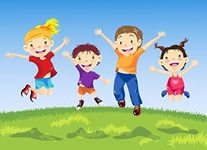 В соответствии с ФГОС дошкольного образования задачи образовательной области «Физическое развитие» включают:— приобретение опыта в двигательной деятельности детей, в том числе связанной с выполнением упражнений, направленных на развитие таких физических качеств, как координация и гибкость;
— формирование начальных представлений о некоторых видах спорта,
— овладение подвижными играми с правилами;
— становление целенаправленности и саморегуляции в двигательной сфере;
— становление ценностей здорового образа жизни, овладение его элементарными нормами и правилами (в питании, двигательном режиме, закаливании, при формировании полезных привычек и др.).Таким образом, в Стандарте прослеживается два направления образовательной работы по физическому развитию дошкольников:
1) формирование общей культуры личности детей, в том числе ценностей здорового образа жизни, формирование начальных представлений о здоровом образе жизни;
2) физическая культура, развитие физических качеств.Выделение данных двух направлений позволяет более целенаправленно выстраивать педагогический процесс и разрабатывать планирование.
Планирование работы по данной образовательной области — это проектирование физического развития, прогнозирование динамики и результативности педагогического воздействия на оздоровление и приобретение опыта в двигательной деятельности каждого ребенка.Как мы знаем, конкретизация задач в содержании физического развития зависит от возрастных и индивидуальных особенностей детей. Тем не менее, задачи по каждому возрастному периоду можно разделить на три группы.Группа оздоровительных задач:
1) охрана и укрепление здоровья;
2) закаливание;
3) развитие движений.Группа обучающих задач:
1) формирование представлений о своем организме, здоровье;
2) формирование навыков выполнения основных движений;
3) формирование представлений о режиме, активности и отдыхе.Группа воспитательных задач:
1) формирование потребности в физическом совершенствовании;
2) воспитание культурно-гигиенических качеств.Оздоровительные задачи решаются в процессе соблюдения требований к гигиеническим и социально-бытовым условиям, полноценному питанию, рациональному режиму дня, физическим упражнениям.
Обучающие и воспитательные задачи реализуются посредством интеграции всех образовательных областей и в процессе основных видов детской деятельности – игровой, познавательно-исследовательской, двигательной.Развитие у дошкольников саморегуляции в двигательной сфере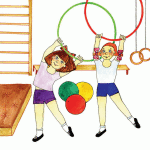 Одной из задач образовательной области «Физическое развитие» является задача «становления целенаправленности и саморегуляции в двигательной сфере».
Как реализовать данную задачу в условиях дошкольного учреждения?Развитие саморегуляции – важное направление психического и физического развития дошкольников. Это личностное новообразование, которое формируется в различных видах деятельности и означает произвольную регуляцию поведения и деятельности, способность к самоконтролю.
Саморегуляция реализуется в индивидуальной форме, зависит от конкретных условий, от особенностей нервной деятельности и от личностных качеств ребенка.Задачи становления целенаправленности и саморегуляции в двигательной сфере:
— формировать умение дошкольников произвольно направлять свое внимание на мышцы, участвующие в движении;
— способствовать умению различать и сравнивать мышечные ощущения;
— формировать умение соотносить характер ощущений («напряжение-расслабление», «тяжесть-легкость» и др.) с характером движений, сопровождаемых этими ощущениями («сила-слабость», «резкость-плавность», темп, ритм).Основными упражнениями, направленными на развитие саморегуляции и применяемыми в дошкольном учреждении являются:1. Дыхательные упражнения. Дыхательную гимнастику можно включать как составную часть утренней гимнастики, оздоровительной гимнастики, физкультминуток, динамических пауз, двигательных разминок и других физкультурных комплексов.
Задача — освободить дыхание от напряжения и ограничений, мешающих дыханию. Необходимо обращать внимание ребенка на то, как он дышит: ртом или носом, задерживает ли дыхание, другими словами — чувствовать свое дыхание.2. Массаж и самомассаж. Массаж оказывает общеукрепляющее воздействие на мышечную систему ребенка, повышает эластичность и сократительную способность мышц. Он стимулирует деятельность нервных центров, механизмы терморегуляции, улучшает тканевый и общий обмен веществ.
У детей применяют следующие виды массажа: поглаживание, растирание, поверхностное и глубокое разминание, легкое поколачивание и вибрацию. Каждый из видов массажа оказывает различное физиологическое действие.
При проведении самомассажа рекомендуется обучать детей не надавливать силой на указанные точки, а массировать их мягкими движениями пальцев, слегка надавливая или легко поглаживая. Массирующие движения следует выполнять в направлении от периферии к центру (от кистей рук к плечу и т.д.). Продолжительность самомассажа для детей 5-7 минут. Чтобы сделать этот процесс более увлекательным, желательно подобрать для самомассажа соответствующие действиям стихотворения.3. Растяжки. Растягивание помогает избавиться от мышечной скованности, снять утомление, улучшить осанку. Активизируются защитные силы организма, совершенствуется навык управления своим телом. Гимнастикой на растягивание можно заниматься индивидуально с ребенком или в небольшой подгруппе.
Помогает овладеть упражнениями на растягивание методика игрового стретчинга. Книгу Мединской Е.В. Становление ценностей здорового образа жизни у дошкольниковВ соответствии с ФГОС ДО одной из задач образовательной области «физическое развитие» является становление ценностей здорового образа жизни, овладение его элементарными нормами и правилами (в питании, двигательном режиме, закаливании, при формировании полезных привычек и др.).
Становление ценностного отношения у дошкольников к своему здоровью подразумевает работу педагога по трем направлениям:
1. Формирование представлений о здоровом образе жизни и его важности.
2. Формирование представлений у дошкольников о строении собственного тела.
3. Формирование мотиваций для двигательной активности воспитанников.Разберем конкретно каждое направление:1. Формирование представлений о здоровом образе жизни и его важности.
Для правильного формирования представлений о здоровом образе жизни необходима определенная система знаний и умений, которые ребенок получит в процессе своей деятельности.
В этом случае значительное место занимает проведение непосредственно образовательной деятельности различного характера: познавательного, развивающего, интегрированного. Практически в каждое занятие можно включать подвижные игры, трудовые действия, оздоровительные и физические упражнения.
Все знания закрепляются в повседневной жизни детей, режимных моментах.2. Формирование представлений у дошкольников о строении собственного тела.
По данному направлению необходимо:
— создать и обогатить развивающую среду в группе, которая будет соответствовать возрасту детей и поставленным задачам;
— пополнить программно-методическое обеспечение образовательного процесса демонстрационным материалом и пособиями («Изучаем себя», «Здоровая пища», «Витамины — полезные продукты», «Съедобное – несъедобное», «Одень по погоде» и др.);
— оформить и оборудовать сюжетно-ролевые игры на оздоровительную тематику («Скорая помощь», «Служба спасения»). Желательно совместно с детьми изготовить атрибуты из подручного материала: носилки, лекарственные препараты, кабинет компьютерной диагностики и др.3. Формирование мотиваций для двигательной активности воспитанников.
Главная задача педагога по этому направлению — создать условия для достижения оптимального уровня двигательной активности детей, а именно:
— повышать двигательную насыщенность режима дня дошкольников (включать большее количество подвижных игр и соревнований);
— актуализировать положительные эмоции у дошкольников, так как радость и удовольствие – одни из наиболее значительных факторов привлечения детей к двигательной активности;
— активизировать досуговую деятельность (организовывать экскурсии, походы, физкультурные праздники и соревнования);
— творчески разрабатывать вместе с детьми варианты подвижных игр и упражнений.При формировании ценностей здорового образа жизни у дошкольников важно соблюдать следующие методические принципы:
— последовательность и системность в подаче материала (новое должно основываться на предыдущем материале);
— доступность, когда усложнение материала происходит с учетом возрастных особенностей ребенка;
— включенность детей в активную игровую, познавательную или поисковую деятельность;
— наглядность, необходимую для восприятия правил здорового образа жизни;
— психологический комфорт каждого ребенка.Методы физического развития дошкольниковЭффективность физического развития и оздоровления дошкольников во многом зависит от правильного подбора педагогических методов. Выбор метода зависит от содержания образовательной деятельности, а также возрастных и индивидуальных особенностей ребенка.
В физическом развитии дошкольников применяются две группы методов:
— специфические, то есть методы, которые характерны только для процесса физического развития;
— общепедагогические, то есть методы, которые применяются во всех случаях обучения и воспитания.Специфические методы:
1. Метод строго регламентированного упражнения. Сущность этого метода заключается в том, что каждое упражнение выполняется в строго заданной форме и с точной нагрузкой по объему и интенсивности. Также точно дозируются интервалы отдыха между упражнениями. Благодаря этому методу обеспечиваются оптимальные условия для освоения двигательных умений и навыков, развития психофизических качеств.
2. Игровой метод. Предполагает использование упражнений в игровой форме. В процессе игровых действий развиваются познавательные способности, морально-волевые качества, формируется поведение ребенка. Наиболее активно этот метод используется в работе с детьми младшего дошкольного возраста.
3. Соревновательный метод. Включает применение упражнений в соревновательной форме. Повышает интерес к физическим упражнениям, способствует их лучшему выполнению. У дошкольников развивается способность применять двигательные навыки и умения в усложненных условиях.
4. Метод круговой тренировки. Заключается в том, что ребенок, передвигаясь по заданному кругу, выполняет определенные упражнения или задания. Упражнения выполняются одно за другим, отдых предусматривается по окончании всего круга. При помощи этого метода физическая нагрузка воздействует на различные мышцы, органы и системы организма.Общепедагогические методы:
Словесные методы применяются для того, чтобы способствовать осознанному выполнению физических упражнений, пониманию их содержания, самостоятельному и творческому использованию их в различных ситуациях. Словесные методы активизируют мышление ребенка, помогают целенаправленно воспринимать технику упражнений.
К данной группе методов относятся:
— название упражнения;
— описание;
— объяснения;
— указания;
— команды;
— вопросы к детям и др.
Практические методы формируют представления о движении, чувственные восприятия и двигательные ощущения, развивают сенсорные способности. Они обеспечивают проверку двигательных действий ребенка, правильность их восприятия.
К практическим методам относятся:
— показ физических упражнений;
— имитация, то есть подражание действиям животных, птиц, явлениям природы и общественной жизни.Оздоровление дошкольниковАнализ требований к содержанию оздоровительной работы в рамках образовательной области «Физическое развитие» позволил выделить приоритеты, на которые следует обратить внимание воспитателям, инструкторам по физической культуре и медицинским работникам дошкольных учреждений.
В целях сохранения и укрепления физического здоровья детей, с учетом географических и климатических условий, рекомендуется использовать не отдельные способы оздоровления, а эффективно применять систему методов, средств и различные формы организации данной деятельности.К тому же, педагог в своих отчетах, самоанализе обязан упомянуть о системе мероприятий по оздоровлению дошкольников, а также взаимодействию с родителями и медицинскими работниками по данному направлению. 
Итак, педагогическому коллективу и медицинскому персоналу дошкольного учреждения следует разработать следующий комплекс организационных и лечебно-профилактических мероприятий.
1. Организационные мероприятия:
— выявление ослабленных детей и детей с хроническими заболеваниями с целью формирования специализированной оздоровительной группы;
— создание административных условий для осуществления оздоровительного процесса;
— составление индивидуального плана оздоровления каждого ребенка с учетом заболевания.
2. Профилактические мероприятия:
— установление четкого санитарно-гигиенического режима для ослабленных детей и детей с хроническими заболеваниями;
— дифференцированная коррекция режима дня и питания воспитанников;
— закаливание в сочетании с массажем, дыхательной гимнастикой и другими лечебно-физкультурными мероприятиями;
— активное воздействие на здоровый образ жизни ребенка путем целенаправленного просвещения родителей;
— формирование потребности у детей в физическом саморазвитии.
3. Лечебные мероприятия:
— медицинское воздействие на вторичные очаги инфекционных заболеваний;
— противорецидивное лечение детей с хроническими заболеваниями.
4. Восстановительные мероприятия:
— щадящие физические занятия с целью восстановления здоровья и адаптации ребенка к условиям дошкольного учреждения;
— дифференцированные физические нагрузки и подвижные игры на свежем воздухе, направленные на укрепление здоровья дошкольников;
— целевая физическая подготовка, направленная на сохранение здоровья;
— медико-педагогический мониторинг физического развития детей.
Все организационные и лечебно-профилактические мероприятия тесно связаны между собой в строгой последовательности, на каждом этапе обеспечивается качественно новое направление в оздоровлении, а также создается база для следующего. При этом прямым итоговым показателем оздоровительного процесса является стабильная посещаемость воспитанниками детского сада.
Знания о способах физического развития дошкольников играют роль системообразующего фактора, вокруг которого выстраивается содержание деятельности.
Другим важным моментом является объединение усилий ДОУ и семьи. Осознанное включение родителей в совместный с педагогами оздоровительный процесс (например, посредством родительских собраний по оздоровлению) позволяет значительно повысить его эффективность.Работу следует проводить по нескольким направлениям:
— повышение психолого-педагогической культуры родителей;
— оказание помощи семьям в физическом развитии детей;
— изучение и обобщение опыта семейного воспитания по оздоровлению ребенка.
Взаимодействие осуществляется на основе таких принципов как:
— единый подход педагогов и родителей к процессу оздоровления;
— взаимное доверие, уважение и доброжелательность во взаимоотношениях;
— дифференцированный подход к каждой семье;
— равноправие и равноответственность родителей и педагогов.
Таким образом, только взаимосвязанная совокупность рассмотренных мероприятий приведет к совершенствованию оздоровительного процесса дошкольников и представит качественно новую для педагогов систему способов оздоровления ребенка.Методические рекомендацииОО «Речевое развитие» В соответствии с ФГОС дошкольного образования, сегодня на первом месте стоит задача развития ребенка, которое позволит сделать более эффективным процесс обучения и воспитания.
Установка на развитие — современная стратегия обучения родному языку детей дошкольного возраста.Задачи образовательной области «Речевое развитие»:
— владение речью как средством общения и культуры;
— обогащение активного словаря; развитие связной, грамматически правильной диалогической и монологической речи;
— развитие речевого творчества; развитие звуковой и интонационной культуры речи, фонематического слуха;
— знакомство с книжной культурой, детской литературой, понимание на слух текстов различных жанров детской литературы;
— формирование звуковой аналитико-синтетической активности как предпосылки обучения грамоте.Кроме традиционных речевых задач (формирования звуковой культуры речи, словарной работы, развития грамматического строя и связной речи) особое внимание следует обратить на задачи:
— развития диалогической речи дошкольников;
— развития речевого творчества;
— формирования понимания на слух текстов различных жанров детской литературы.Подобные приоритеты расставлены не случайно.1. Речь рассматривается как средство общения. Чтобы конструктивно взаимодействовать со взрослыми и сверстниками, ребенок должен свободно владеть диалогическим общением и использовать все вербальные и невербальные средства этого общения.
2. Стандарт направлен на развитие творческого потенциала каждого ребенка, формирование творческой активности и самостоятельности. Задача развития речевого творчества у дошкольников – формирование позиции активного участника в речевом взаимодействии.
3. Под пониманием на слух текстов различных жанров детской литературы подразумевается восприятие этих текстов. В процессе восприятия произведения ребенок по-своему воспринимает художественные образы, обогащает их собственным воображением, соотносит со своим личным опытом. Восприятие художественных произведений рассматривается как один из приемов формирования творческой личности, что соответствует целевым ориентирам ФГОС дошкольного образованияСюжетные картинки в речевом развитии дошкольниковВ соответствии с ФГОС дошкольного образования наиболее актуальным является такое взаимодействие педагога с детьми, которое проходит в формах, специфических для дошкольников: в игре, в познавательной и исследовательской деятельности, в форме творческой активности. Использование сюжетных картинок как раз отвечает этому требованию.Работа с сюжетными картинками знакома педагогам в рамках речевого развития дошкольников. Традиционно это происходило так: предлагалась серия картинок, связанных единым содержанием. Затем задавались вопросы по сюжету, героям, месту действия и т.д. После этого составлялся рассказ по картинкам.Предлагаемая методика позволяет сделать взаимодействие по развитию речи мотивированным и познавательным, что соответствует принципам развивающего обучения.
Предлагаемые картинки должны быть связаны единым содержанием, на них изображены действия героев в определенной последовательности.
Задачи данной системы занятий — развивать у детей умение устанавливать причинно-следственные связи, развивать речь и речевое творчество.
Кстати, похожие  развивающие игры для детей можно посоветовать и родителям.Задания:
1. Предлагается набор картинок, в которых заведомо нарушена последовательность. Дети должны отыскать ошибку и исправить ее. Далее дается задание рассказать сюжет по картинкам придумать название рассказа. Задача — выявить умение детей выстроить содержание картинок в логической последовательности.2. Выставляется вся серия картинок. Первая открыта, остальные закрыты. Предлагается по такому расположению составить небольшой рассказ (по одной картинке). После составления рассказа открывается вторая картинка, дети снова придумывают рассказ по данному расположению. Далее открывается третья картинка (действия те же), затем четвертая картинка (действия те же). Дети придумывают название, выбирается самое удачное. Задача – развивать воображение, умение предвидеть развитие сюжета, действия персонажей, изображенных на первой картинке, формировать умение придумывать наиболее точное название рассказа.3. Предлагается серия картинок, которую надо разложить в правильной последовательности и составить коллективный рассказ. Педагог спрашивает, кто начнет рассказ, кто расскажет середину, кто будет заканчивать. Задача – закреплять представление о композиции, формировать умение действовать сообща, помогать товарищу случае затруднения.4. Предлагается серия из четырех картинок: три первые закрыты, последняя открыта. Вопрос: «Как вы думаете, что здесь могло произойти? Попробуйте составить рассказ, когда вы знаете, чем закончились события». Один ребенок рассказывает по такому расположению. Затем открывается первая картинка. Снова придумывается рассказ. После этого открываются средние картинки. Коллективно или один ребенок составляет рассказ по открытым картинкам. Дается название, выбирается лучшее. Задача – закреплять представление о композиции, развивать воображение, логику выстраивания сюжета.5. Педагог показывает одну картинку, дети рассматривают. Затем ребенок придумывает рассказ по одной картинке. Вопрос: «Может ли быть продолжение у этого рассказа? Каким оно может быть?» Затем выставляется вся серия картинок из 5 штук. Открываются первая, третья и пятая.  Вторая и четвертая – закрыты. дети составляют рассказ по такому расположению. Затем открывается вторая картинка, снова составляется рассказ. Те же действия с четвертой картинкой. Группа из 5 человек составляет новый рассказ. Задача – формировать умение чувствовать логику изложения, развивать воображение.6. Педагог выставляет серию из 4 картинок, открываются первая и четвертая, вторая и третья – закрыты. Дети придумывают рассказ по этому расположению (по 2 картинкам), дают название. Затем открываются все картинки, составляется рассказ. Задача – закреплять представление о композиции (известно начало и конец, дети предполагают, что может быть изображено в середине).Варианты заданий:
1. Поиграть в игру «Какой картинки не стало?» (дети закрывают глаза, а воспитатель прячет одну из иллюстраций) или «Какой не хватает?»
2. Поиграть в игру «Какие картинки поменялись местами?»
3. Раздать картинки детям и предложить выставить их на демонстрационном полотне в нужный момент коллективного рассказа.
4. Перемешать сюжетные картинки к 2-3 знакомым сказкам, раздать и предложить разложить по сказкам в правильной последовательности и рассказать.
5. Раздать по одной иллюстрации и определить по ней название сказки.
6. Раздать каждому ребенку по картинке к 2-3 сказкам и прочитать фрагменты из этих сказок (дети угадывают по отрывку и поднимают соответствующие иллюстрации).Таким образом, в рамках развивающего обучения дети выполняют различные лексические и грамматические упражнения, направленные на формирование умений составлять простые и сложные предложения, подбирать синонимы и антонимы к заданным словам, связывать между собой части высказыванияРазвивающая игра с картинкамиДорогие родители! Вы хотите, чтобы Ваш ребенок умел логически мыслить, грамотно и ясно излагать свою мысль, анализировать явления и действия?
Тогда предлагаем Вам освоить развивающую игру с картинками. Подобные игры педагоги детских садов с успехом применяют в своей работе для познавательного и речевого развития дошкольников.
Суть методики в том, что ребенок должен изобразить на листах бумаги (нарисовать последовательно) какую-то деятельность из жизни, действие или известный сюжет. Сюжеты для картинок необходимо заимствовать из личного опыта детей, т.е. действия должны быть понятны и знакомы малышу. Например, прогулка, укладывание спать, кормление, поливание цветов и другие.
Для начала рисуйте картинки сами. Совсем необязательно уметь красиво рисовать. Достаточно следовать принципу – «палка, палка, огуречик, вот и вышел человечек». Желательно использовать карандаш одного цвета и рисовать предметы и объекты в квадратах (прямоугольниках), чтобы потом разрезать на отдельные кадры. А можно брать листы бумаги А-4 и на каждом листе рисовать по одной картинке.
В сюжете для трехлетнего или четырехлетнего ребенка – должно быть не более 4-х картинок.Итак, игра.
Например, мама говорит: «Посмотри, я сейчас нарисую картинки про то, что ты делаешь (мы делаем) утром.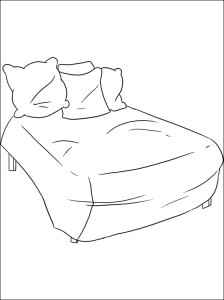 1. Ты встаешь… это кровать…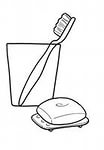 2. Затем ты умываешься… что я нарисовала?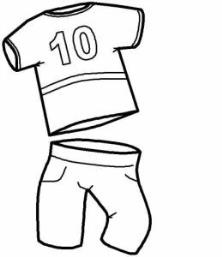 3. После умывания ты одеваешься… что ты надеваешь?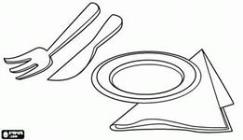 4. На завтрак ты кушаешь яичницу. Давай нарисуем тарелку, вилку и ножик.Таким образом, получается, что Вы с ребенком вспоминаете действия, которые происходят в определенной последовательности. Так выстраивается сюжет по данным рисункам. Можно придумать ему название – «Наше утро» или «Егоркино (Машенькино) утро».А теперь поиграйте с этими четырьмя картинками-карточками.
Задание 1. Перемешайте их, как карты в колоде. Затем спросите про первую верхнюю: «Что ты делаешь на этой картинке? А до этого что ты делал? Где эта картинка? Покажи».
Задание 2. Выложите картинки не по порядку (например, картинку с вилкой и тарелкой сразу за картинкой с кроватью и т. д.). «Правильно ли я выложила картинки? А как надо? Помоги».
Задание 3. Выложите не 4 нарисованные картинки, а три. Спросите: «Какой картинки не хватает?».
Подобных заданий Вы можете придумать большое количество.В конце игры попросите малыша составить рассказ по нарисованным картинкам (их уже нужно разложить в правильной последовательности): «Так как же начинается твое утро? Расскажи».
Но не перегружайте рисунок предметами и объектами! Чем меньше малыш, тем меньше изображений на картинке. При рисовании обязательно разговаривайте, комментируя изображенное и задавая вопросы.Для 5-7-летних можно использовать до восьми картинок и расширить личный опыт ребенка сказочными персонажами и историями, ситуациями из мультфильмов.
Вот так, в процессе увлекательной игры происходит речевое и познавательное развитие Вашего малыша.Планирование по развитию речи дошкольниковУспех работы по развитию речи дошкольников во многом зависит от качества ее планирования.
Планирование работы по развитию речи – это проектирование становления и развития речи каждого ребенка, прогнозирование динамики педагогического воздействия на речь и его результативности.
На современном этапе, в связи с созданием новых типов дошкольных учреждений, разных вариантов программ развития речи, изменившихся условий вопросы планирования решаются по-разному.Вместе с тем в методике сложились единые принципы планирования работы по развитию речи, которые объективно отражают существующие закономерности и логику речевого развития детей и поэтому являются основой организации педпроцесса в дошкольных учреждениях любого типа.
Среди них первостепенное значение имеют следующие принципы:
1. Реализация всех задач развития речи в их взаимосвязи. В плане должны найти отражение все разделы программы речевого развития: ЗКР, грамматика, словарь, развитие связной речи, ознакомление с художественной литературой.
2. Деятельностный подход к планированию работы. Работа должна планироваться с учетом особенностей становления и развития коммуникативной деятельности и осуществляться в процессе общения воспитателя с детьми во всех видах деятельности. Организованное обучение родной речи должно основываться на самостоятельности и активности детей и связываться с их бытом, игрой, трудом.
3. Последовательное нарастание требований к речи детей. В дошкольном образовании  выработаны определенные требования — это усложнение содержания, методов и приемов речевой работы по мере продвижения в усвоении материала.
4. Индивидуальный подход к детям. Необходимость его определяется тем, что процесс усвоения родного языка у одних детей идет быстрее, у других — медленнее. По-разному складывается и речевое общение ребенка с окружающими людьми. Воспитатель должен уделять внимание не только детям, отстающим в развитии речи, но и одаренным, проявляющим особый интерес к явлениям языка и речи. Поэтому при планировании работы следует учитывать не только возрастные показатели, но и индивидуальное речевое развитие, данные диагностики речевого развития детей. Особое внимание необходимо обратить на индивидуальную работу в разновозрастной группе.
5. Учет конкретных условий. К конкретным условиям можно отнести особенности речевого окружения детей (характер общения в семье, обилие контактов со сверстниками и детьми другого возраста, местный диалект и т.д.), условия детского дошкольного учреждения, национальные традиции региона.
6. Систематичность педагогического воздействия на речь.
В современных ДОУ утвердились три основных вида планирования: перспективное, календарно-перспективное, календарное.
Перспективный план определяет основные направления в работе воспитателя на месяц и более. Он учитывает взаимосвязь между различными разделами, обеспечивает систематичность и последовательность, единство в работе воспитателей группы.
Устоявшихся норм и правил оформления перспективных планов нет. Важно, чтобы они не были громоздкими и излишне детализированными.
В зависимости от того, на чем воспитатель акцентирует внимание — на отборе содержания или определении форм организации работы, — выбирается форма планирования. Это могут быть перечни мероприятий, таблицы, схемы, картотеки, текстовые программы индивидуального развития или некоторые программы работы в группе на определенный отрезок времени (месяц, квартал, полугодие, год).
При планировании необходимо помнить о комплексном подходе к решению задач развития речи. Структура занятия определяется принципом взаимосвязи различных разделов речевой работы, при этом одной из главных задач является развитие связной монологической речи.
При разработке содержания каждого занятия учитываются постепенное усложнение программных задач, их значимость на данном этапе обучения, важность повторения определенного материала и т. д.Существует практика составления перспективных планов по индивидуальной работе с детьми. Такие планы представляют собой индивидуальные программы развития.
Обязательно нужно планировать работу с семьей по созданию благоприятной для речевого развития ребенка среды (просветительская работа с родителями, методическая помощь семье,консультации для родителей, привлечение родительского актива к организации коллективных форм работы с детьми по развитию речи и т. д.).Календарно-перспективное планирование сочетает в себе элементы перспективного и календарного планов и ведется с учетом времени года.
По мнению многих педагогов, при таком планировании удобно использовать картотеку занятий, наблюдений, игр, дидактических речевых упражнений, развлечений, фольклорных текстов и т. д. Кроме содержания работы на карточках указываются образовательные задачи, которые решаются с использованием данного материала. Планируя работу на месяц, воспитатель отбирает из разных картотек нужные разработки (конспекты, планы, сценарии, тексты худ. произведений, упражнения, игры для детей) и выстраивает их в определенной последовательности, отмечая при этом на отобранных карточках даты и время проведения мероприятий, использования дидактического и художественного материала. Целесообразно применять условные обозначения, например: первая половина дня; вторая половина дня; [з] — занятие; | пр.| — прогулка; [у]- утро; [в]— вечер.
При календарно-перспективном планировании в конце месяца воспитатели смотрят, все ли задачи реализованы. Если задачи реализованы не полностью, то карточки переставляются в следующий месяц, а картотеку дополняют новыми играми, упражнениями, дидактическими материалами.Календарное планирование.
На утренние часы планируют коллективные и индивидуальные разговоры педагога с детьми (цель — формирование умений разговорной речи, навыков культуры речевого общения, расширение кругозора детей); работу по ознакомлению с художественной литературой (чтение и рассказывание, повторение стихотворений, рассматривание иллюстраций, занятия в уголке книги по желанию детей); разнообразные дидактические игры и лексические упражнения; индивидуальную работу.
В практике сложились определенные требования к оформлению плана занятия. Рекомендуется указывать:
а) название занятия;
б) задачи, которые предстоит решить;
в) дидактический материал;
г) последовательный ход занятий;
д) способ организации детей на занятии (работа со всей группой, с подгруппой, с определенными детьми; за столами, на коврике, со сменой места и расположения детей).
В план прогулки можно включать словарную работу в процессе наблюдений, труда детей на участке; работу по ЗКР в ходе подвижных игр; дидактические игры и упражнения по различным разделам про¬граммы речевого развития; индивидуальную работу с детьми; коллективные и индивидуальные разговоры на заданную тему; приемы руководства речевым общением детей со сверстниками.
Вечер — удобное время для развлечений, подготовки и проведения игр-драматизаций и инсценировок, индивидуальной работы с детьми по различным разделам программы.
По своему усмотрению воспитатель распределяет основные формы работы с детьми в течение дня.Формирование коммуникативно-целесообразной речи у дошкольниковОдной из задач образовательной области «Речевое развитие» является задача овладения речью как средством общения и культуры. Она предполагает свободное общение дошкольников на уровне устной речи. А именно:
— умение посредством речи решать свою цель или проблемы в процессе различных видов деятельности (игровой, познавательной, исследовательской, бытовой и др.);
— соблюдение норм литературного языка;
— владение необходимым набором средств и разновидностей общения;
— стремление учитывать в общении не только собственную позицию, но и интересы партнеров.Чтобы помочь ребенку овладеть умением свободно общаться, педагог должен сформировать у него коммуникативно-целесообразную речь, которая подразумевает оптимальное использование языковых возможностей в конкретных условиях общения. Другими словами, каждый человек должен излагать свои мысли так, чтобы его можно было понять. Если речь не ясна, то она не достигает цели.Критерии коммуникативно-целесообразной речи:
1. Точность речи определяется правильным использованием многозначных слов, синонимов, антонимов, омонимов. Речь является точной, если ребенок отбирает те слова и конструкции, которые точнее других передают оттенки смысла, необходимые именно для данного высказывания.
2. Чистота означает отсутствие в речи чуждых литературному языку слов (диалектных, жаргонных и др.).
3. Логичность речи предполагает умение последовательно, непротиворечиво и аргументирование оформлять свою мысль.
4. Выразительность речи позволяет усилить эмоциональное впечатление от сказанного, вызвать и поддержать внимание и интерес у собеседника. Средством выразительности может быть не только слово, но и жесты, мимика, пантомимика.
5. Богатство речи дошкольника определяется тем, каким арсеналом языковых средств он владеет и насколько умело пользуется ими в конкретной ситуации.
6. Уместность – это употребление в речи языковых единиц, соответствующих задачам, ситуации, условиям, содержанию общения.Примерные задачи по формированию 
коммуникативно-целесообразной речи у дошкольников:Младший дошкольный возраст:
— формировать умение спросить, ответить, попросить, подать реплику;
— подсказывать детям образцы обращения к взрослым и сверстникам;
— формировать потребность делиться своими впечатлениями со взрослыми и сверстниками.Средний дошкольный возраст:
— обсуждать с детьми информацию о предметах, явлениях, событиях;
— формировать умение проявлять инициативу в общении;
— формировать умение дошкольников посредством речевого взаимодействия налаживать контакты друг с другом.Старший дошкольный возраст:
— развивать мотивационно-потребностную сферу в общении;
— формировать умение общаться в паре, группе, в коллективе;
— создавать условия для самостоятельности и активности ребенка в речевой деятельности.Деятельность педагога по образовательной области «Речевое развитие»В образовательной области «Речевое развитие» достаточно много современных задач: владение речью как средством общения и культуры; развитие речевого творчества; знакомство с книжной культурой, понимание на слух текстов различных жанров детской литературы и др.
Однако, без решения основных традиционных речевых задач невозможно полноценное речевое развитие ребенка.
Основные задачи:
— развитие звуковой культуры речи;
— формирование грамматического строя речи;
— формирование словаря;
— развитие монологической речи.
В соответствии с основными задачами образовательной области «Речевое развитие» предусматривается и определенная деятельность педагога. Рассмотрим это на конкретных примерах.Задача № 1
Развивать звуковую культуру речи:
— готовить артикуляционный аппарат к правильному произнесению звуков родного языка;
— уточнять и закреплять произнесение всех звуков языка;
— развивать фонематический слух, речевое дыхание, громкость, темп, интонацион-ную выразительность;
— формировать представление о значении терминов «слово», «звук».
— развивать мелкую моторику рукДеятельность педагога по этому направлению:
1. Организовать целенаправленную работу с детьми по профилактике и коррекции звукопроизношения.
2. Оказывать помощь детям в постановке и коррекции звуков.
3. В повседневной жизни систематически заниматься артикуляционной гимнастикой, использовать игры и игровые упражнения для развития речевого внимания, фонематического слуха (определять на слух наличие того или иного звука в слове), речевого дыхания (посредством игр на поддувание и проговаривание на одном вдохе фраз).
4. Проводить с дошкольниками специальные игровые упражнения, которые способствуют устранению и предупреждению нарушений в звукопроизношении.
5. Применять специальные игровые упражнения для стимулирования фонематического слуха (различие звуков), речевого внимания (умение слушать и слышать), выполнять действия согласно словесной инструкции: «Слушаем звуки улицы», «Кто так кричит?», «Игра в рифмы» (подбор слов, близких по звучанию: лягушка — петрушка — ватрушка).
6. Создавать условия для развития мелкой моторики рук, используя специальные игровые упражнения, занятия по художественному труду, изобразительной и конструктивной деятельности.Задача № 2
Расширять словарь детей:
— обогащать и активизировать словарный запас детей на основе углубления представлений об окружающей действительности;
— знакомить со словами, обозначающими качества, свойства предметов;
— вырабатывать понимание значений обобщающих слов и умение использовать их в речи;
— формировать умение осуществлять подбор действий к предмету, объекту.Деятельность педагога по этому направлению:
1. Много рассказывать и показывать детям, читать им художественную литературу. Обращать внимание детей на то, из чего сделаны предметы, какими свойствами они обладают.
2. В повседневной жизни или игровых упражнениях закреплять и расширять употребление обобщающих понятий: овощи, фрукты, посуда, одежда и пр.
3. Расширять и активизировать словарный запас дошкольников в процессе всех видов детской деятельности.
4. Показывать и называть различные качества и свойства предметов.
5. Проводить игровые упражнения на закрепление обобщающих слов, глагольной лексики, осмысленное употребление антонимов.Задача № 3
Формировать грамматические навыки устной речи:
— упражнять в правильном употреблении предлогов, выражающих пространственные отношения (на, в, за, из, под, между, перед и др.);
— упражнять в образовании имен существительных во множественном числе, роди-тельном падеже множественного числа;
— обучать правильному употреблению существительных, прилагательных во всех падежах единственного и множественного числа;
— формировать умение пользоваться глаголами в повелительном наклонении.Деятельность педагога по этому направлению:
1. Обращать внимание на правильное употребление предлогов в повседневном общении.
2. Решать проблему употребления предлогов и глаголов в играх и игровых упражнениях, в повседневной жизни, на занятиях.
3. Проводить речевые игры и игровые упражнения.Задача № 4
Развивать связную речь дошкольников:
— создавать условия для активизации диалогического общения дошкольников;
— знакомить дошкольников с простыми повествовательными и вопросительными предложениями;
— упражнять в умении интонационно отражать цель высказывания;
— создавать в окружении ребенка культурную речевую среду и способствовать активизации детской речи.Деятельность педагога по этому направлению:
1. Познакомить детей с правилами ведения диалога, используя театрально-игровую деятельность.
2. В процессе различных видов деятельности побуждать детей к высказываниям разного типа (диалогу и монологу).
3. Ввести традицию ежедневного обмена впечатлениями о прожитом дне, где вопросы задает не только взрослый ребенку, но и ребенок взрослому.
4. Обучать ребенка быть вежливым и тактичным при участии в диалоге со взрослыми и детьми.
5. Отрабатывать интонацию повествовательного и вопросительного предложения.
6. Разыгрывать примеры ведения диалога (за столом, в гостях, при разговоре по телефону);
7. Рассматривая с детьми их работы, побуждать к рассказу о созданных ими или воображаемых образах; предметах и явлениях окружающей действительности.Методические рекомендацииОО «Познавательное развитие» 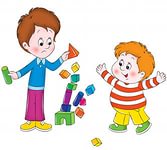 Известно, что дошкольный возраст — возраст становления и развития наиболее общих способностей, которые по мере взросления ребенка будут совершенствоваться и дифференцироваться. Одна из наиболее важных способностей — способность к познанию.В федеральном государственном образовательном стандарте дошкольного образования определены задачи познавательного развития:— развитие интересов детей, любознательности и познавательной мотивации;
— формирование познавательных действий, становление сознания;
— развитие воображения и творческой активности;
— формирование первичных представлений о себе, других людях, объектах окружающего мира, о свойствах и отношениях объектов окружающего мира (форме, цвете, размере, материале, звучании, ритме, темпе, количестве, числе, части и целом, пространстве и времени, движении и покое, причинах и следствиях и др.);
— формирование первичных представлений о малой родине и Отечестве, представлений о социокультурных ценностях нашего народа, об отечественных традициях и праздниках, о планете Земля как общем доме людей, об особенностях ее природы, многообразии стран и народов мира.Исходя из задач, в центре внимания педагогов должна быть ориентация образовательного процесса на познавательные возможности дошкольника и на их реализацию. Необходимо так организовать взаимодействие с ребенком, чтобы оно было направлено на формирование познавательного интереса, познавательной самостоятельности и инициативности.Основные формы взаимодействия, способствующие познавательному развитию:
— вовлечение ребенка в различные виды деятельности;
— использование дидактических игр;
— применение методов обучения, направленных на обогащение творческого воображения, мышления, памяти, развития речи.Познавательное развитие предполагает познавательную активность дошкольника. А чтобы поддержать познавательную активность, необходимо опираться на познавательный интерес детей.
Познавательный интерес — избирательная направленность на познание предметов, явлений, событий окружающего мира, активизирующая психические процессы и деятельность человека, его познавательные возможности.
Главными критериями будут являться новизна, необычность, неожиданность, несоответствие прежним представлениям.Познавательный интерес состоит из следующих взаимосвязанных процессов:
— интеллектуальные — логические действия и операции (анализ, синтез, обобщение, сравнение), доказательства;
— эмоциональные — переживание успеха, радости познания, гордости за свои достижения, удовлетворение деятельностью;
—регулятивные — волевые устремления, целенаправленность, настойчивость, внимание, принятие решений;
— творческие — воображение, создание новых моделей, образов.
Для формирования и развития познавательного интереса следует:
— развивать творческие способности детей, создавать для этого условия,
— укреплять в каждом ребенке веру в свои силы, поощрять его, не ослаблять его интереса недоверием, негативными оценками;
развивать у детей чувство собственного достоинстваМатематическое развитие дошкольников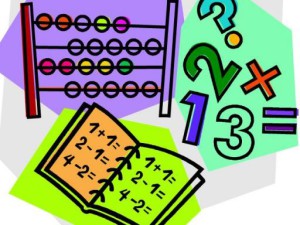 Формирование элементарных математических представлений у дошкольников включено в образовательную область «Познавательное развитие».
Это объясняется тем, что процесс математического развития ребенка связан, прежде всего, с развитием его познавательной сферы (разнообразных способов познания, познавательной деятельностью и т.д.), а также с развитием математического стиля мышления.Кроме того, благодаря математическому развитию у дошкольников развиваются личностные качества: активность, любознательность, самостоятельность, ответственность, настойчивость в преодолении трудностей.
В процессе математического развития происходит общее интеллектуальное и речевое развитие ребенка (аргументированной и доказательной речи, обогащение словаря).Целью математического развития дошкольника является знакомство с азами математической культуры и привитие интереса к дальнейшему познанию окружающего мира с использованием элементов этой культуры («Концепция развития математического образования в Российской Федерации», декабрь 2013г.)Основные задачи математического развития:
— формирование навыков и умений в счете, вычислениях, измерении, моделировании;
— развитие логико-математических представлений и представлений о математических свойствах и отношениях предметов, конкретных величинах, числах, геометрических фигурах, зависимостях и закономерностях;
— развитие сенсорных (предметно-действенных) способов познания математических свойств и отношений, а именно обследования, сопоставления, группировки, упорядочения;
— развитие у детей логических способов познания математических свойств и отношений, а именно анализа, сравнения, обобщения, классификации, сериации.Содержание математического развития можно разделить на три направления:1. Представления и понятия. В данном направлении у детей формируются представления о математических свойствах и отношениях объектов окружающего мира (форме, цвете, размере, количестве, числе, части и целом, пространстве и времени, причинах и следствиях и др.).2. Зависимость и отношения. В процессе ознакомления дошкольников с рядом математических зависимостей и отношений уделяется внимание:— отношениям между предметными множествами (равночисленность — неравночисленность);
— отношениям порядка в натуральном ряду;
— временным отношениям;
— зависимости между свойствами геометрических фигур;
— зависимости между величиной, мерой и результатом измерения и др.3. Математические действия. К ним относятся:— основные действия (счет, измерение, вычисления);
— дополнительные действия (практическое сравнение, наложение, приложение, уравнивание).Игры и задания по познавательному развитию дошкольников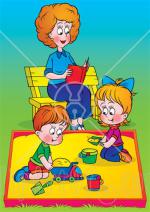 Для реализации задач по познавательному развитию дошкольников педагогу необходимо:
— создать условия, которые побуждали бы детей к самостоятельной познавательной деятельности;
— при организации взаимодействия вовлекать ребенка в процесс познавательного поиска;
— разнообразить приемы подачи познавательной информации.Самым эффективным средством для решения данных задач являются творческие задания и игры. Именно они помогают дошкольникам раскрепоститься. В этом случае дети не боятся ошибиться, так как нет правильных или неправильных ответов, все ответы и суждения принимаются на равных, не подвергаясь критике. Ребёнок в такой ситуации свободно фантазирует, а процесс познания доставляет ему радость и удовольствие.Рекомендуется использовать словесные творческие игры, эвристические приемы, элементы технологии ТРИЗ, загадки-шутки, логические задачи, игры-ситуации.
Например:Игра «Почему это произошло?»
Задания:
1.Мальчик пришёл в порванных брюках. Почему это произошло?
2. В доме внезапно погасли все электрические лампы. Почему это произошло?
3. Речка вышла из берегов и затопила окрестные луга. Почему это произошло?Игра «Разрешаем противоречие»:
Примеры подобных ситуаций педагог находит как в повседневной жизни, так и в литературных произведениях.
1. В группу принесли новую куклу (мячик, книгу, игру и пр.). Как быть? Как посту-пить, чтобы все были довольны?
2. Мышь съела волшебную таблетку и стала невидимой. Как сделать, чтобы кот увидел мышь?
3. «Плачет киска в коридоре
У неё большое горе,
Злые люди бедной киске
Не дают украсть сосиски».
Как киске добыть сосиски?Творческие вопросы и задания:
— Отгадай слово, которое зашифровано картинками. (По первому звуку, по последнему звуку).
— Реши кроссворд, ребус.
— «Играем в рифму».
— «Волшебные превращения» (жар — …ар, точка — …очка). Во что превратился жар? Во что превратилась точка?
— Чем похожи кузнечик и лягушка? Лягушка и трава? Лягушка и петрушка?
— Чем отличаются береза и сосна? Волк и воробей?
— Определи лишние слова: слон, береза, медведь, лиса, тигр.
После подобных заданий следует вопрос педагога: почему ты так думаешь? Докажи! Это побуждает детей к рассуждению, обоснованию своего мнения, формированию логического мышления.Задания познавательного цикла:
— Почему бежит ручей?
— Какие животные бывают в полоску?
— Смог бы слон жить в горах? Почему нет?
— Куда плывут облака?
— Где быстрее тает снег: в лесу или на полянке?Задания по развитию речи и обучению грамоте:
— Замени букву — получишь новые слова: Нина — Зина — Тина — Лина … , булка — балка — белка …
— Чем отличается кит от кота? …
— Переставь буквы в слове апельсин, чтобы получилось название породы собаки и т.д.
— Отыщи спрятанное слово в словах.
— Измени слово по ударению (мука – мука).
— Подбери рифму к слову и сочини двустишье с этим словом и т.д.Задания по математике:
— Над рекой летели птицы: голубь, щука, 2 синицы, 2 стрижа и 5 угрей. Сколько птиц, ответь скорей …
— Обведи одним росчерком, не повторяя ни одной линии. (Предлагается какая-либо геометрическая фигура или много в одной).
— Какие числа спрятаны в рисунках?
— Продолжи ряд по увеличению скорости или наоборот: пешеход, поезд …Задания по рисованию:
— Чем может это стать? (Предлагается любая линия, геометрическая фигура, просто пятно).
— «Волшебные очки» — изобразить рисунок в одной форме, например в форме сердца. Дети рисуют «сердечные» дома, облака, цветы, солнце и др.
— «Кто спрятался?» — воспитатель рисует части любого животного, предмета, предлагает подумать (кто (что) это?) и дорисовать.
— «Изобрази в рисунке образ». (Предлагается образ любого персонажа).
— «Вырази в рисунке свое настроение, настроение мамы, папы … ».Задания по конструированию:
— Что из этого можно сделать и каким образом? (Предлагается бросовый материал: баночки, коробочки, пластиковые бутылки, проволока и др. или природный материал, в том числе овощи: картофелина, баклажан, перец и др.)Вопросы по формированию здорового образа жизни:
— Почему полезно причесываться?
— Если ты не вымыл руки, какие неприятности тебя ожидают?
— Почему нельзя пользоваться чужой расческой, зубной щеткой?Игры-удивления, в которых нужно не только найти ответ, но и обосновать его:
— Для каких животных характерны эти свойства: любопытный, как …; мудрый, как …; сильный, как …; хитрый, как …; верный, как …?
— Назови общие признаки яблока и груши, березы и ели, кошки и собаки, птицы и человека.
— Чем отличается осень от весны, стул от стола, вилка от ложки, подберезовик от сыроежки?
— Что общего между словами: месяц и луна, гроздь и кисть, храбрость и смелость?
— Чем похожи: трава и лягушка, лягушка и заяц, парашют и зонтик, перец и горчица, пылесос и швабра?Все перечисленные игры, вопросы и задания помогают развивать познавательные способности и творческий потенциал детей дошкольного возраста.                                 Методические рекомендации          ОО «Социально-коммуниктивное   развитие»  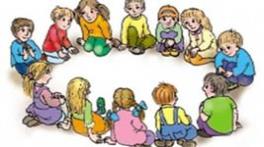 В соответствии с ФГОС дошкольного образования, социализация личности дошкольника и его коммуникативное развитие выделены в одну образовательную область «Социально-коммуникативное развитие». Подобное объединение направлений развития ребенка не случайно и закономерно, так как решающим фактором развития личности является социальная среда. И именно она обеспечивает полноценную практику взаимодействия и речевого общения.Задачи образовательной области «Социально-коммуникативное развитие»:— усвоение норм и ценностей, принятых в обществе, включая моральные и нравственные ценности;
— развитие общения и взаимодействия ребенка со взрослыми и сверстниками;
— становление самостоятельности, целенаправленности и саморегуляции собственных действий;
— развитие социального и эмоционального интеллекта, эмоциональной отзывчивости, сопереживания;
— формирование готовности к совместной деятельности со сверстниками;
— формирование уважительного отношения и чувства принадлежности к своей семье и к сообществу детей и взрослых;
— формирование позитивных установок к различным видам труда и творчества;
— формирование основ безопасного поведения в быту, социуме, природе.ФГОС дошкольного образования неоднократно указывает на позитивную социализацию ребенка, развитие положительного самоощущения и формирование позитивного отношения к деятельности человека, к окружающей среде. Однако, это не только обеспечение эмоционального благополучия дошкольника и получение нового опыта с радостью и удовольствием.
Понятие «позитивная социализация» следует рассматривать намного шире: это умение взаимодействовать с окружающими людьми, достигать общих интересов, выстраивать свое поведение и деятельность, учитывая потребности и интересы других.Речь, в данном случае, является компонентом активного коммуникативного поведения, продуктом и элементом социализации. При помощи речи ребенок овладевает конструктивными способами и средствами взаимодействия с окружающими людьми, а именно:— вступает в общение, поддерживает и завершает общение;
— умеет общаться в паре, группе, в коллективе;
— проявляет инициативу при взаимодействии с окружающими людьми.Задача педагога – таким образом организовать взаимодействие с ребенком, чтобы оно было направлено на формирование позитивной социализации и личностное развитие дошкольника.Позитивная социализация дошкольников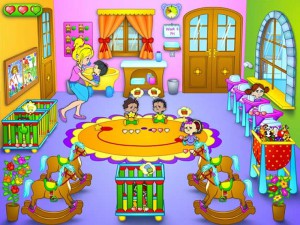 Позитивная социализация — это умение ребенка взаимодействовать с окружающими людьми, выстраивать свое поведение и деятельность, учитывая потребности и интересы других.Цель позитивной социализации — освоение дошкольниками первоначальных представлений социального характера и включение их в систему социальных отношений общества.Элементы позитивной социализации:
— эмоциональное благополучие ребенка;
— положительное отношение к окружающим людям;
— коммуникативная компетентность дошкольника;
— развитие социальных навыков детей.Можно выделить основные направления в работе по позитивной социализации детей дошкольного возраста:1. Актуализация приоритетных задач воспитания личности. 
Особое внимание следует обратить на формирование гуманистической направленности личности ребенка, которая предполагает установление баланса личных и общественных потребностей, моральную регуляцию своего поведения с учетом интересов и прав другого человека.
Гуманистическая функция дошкольного образования ориентирована на приоритет общечеловеческих ценностей, жизни и здоровья ребенка, свободного развития его личности в современном обществе и государстве.
Ключевыми понятиями гуманистической педагогики являются «самоактуализация», «саморазвитие», «личностный рост», то есть развитие личностных качеств человека, которые формируются под влиянием общечеловеческих нравственных и гражданско-правовых норм.
В связи с этим, следует выделить такие направления позитивной социализации личности дошкольника как нравственное, гражданское, патриотическое, правовое. По каждому из этих направлений есть огромное количество педагогической литературы с конкретными задачами, содержанием и методами. Поэтому в данной статье нет смысла их перечислять.
Самое главное, что должен знать педагог, — в дошкольном возрасте нормы этики, морали и нравственности легко воспринимаются как безусловная составляющая окружающего мира. И очень важно сформировать именно гуманные представления у детей о дружбе, доброте, честности, справедливости. Решать эту задачу следует с учетом возрастных и индивидуальных особенностей дошкольников.2. Соответствие принципам развивающего образования.
Сегодня на первое место выдвигается задача развития ребенка, это современная стратегия российской педагогики. Воспитатель должен так организовать совместную деятельность с дошкольниками, чтобы она была направлена на формирование их познавательной активности и самостоятельности, развитие способностей.
Процесс позитивной социализации личности ребенка органично сочетается с такими видами детской деятельности как двигательная, игровая, познавательно-исследовательская, продуктивная, художественно-эстетическая.
Формы работы в рамках развивающего обучения достаточно разнообразны: это игра, наблюдение, беседы-обсуждения из личного опыта, экспериментирование, решение проблемных ситуаций, проектная деятельность, моделирование, речевые ситуации, сценарии активизирующего общения и многие другие.
Важно, чтобы в процессе совместной с педагогом деятельности ребенок усваивал не только нравственные, этические представления, но и овладевал способами действий, учился управлять своей деятельностью.3. Педагогическая деятельность по взаимодополнению образовательных областей. 
В соответствии с ФГОС ДО, образовательная программа ДОУ строится с учетом принципа взаимодополнения образовательных областей.
Поскольку социальное развитие личности ребенка является неотъемлемым компонентом коммуникативного общения, познавательной активности, нравственного воспитания, то и решение основных педагогических задач по этому направлению осуществляется во всех пяти областях образовательной деятельности. Такой подход обеспечивает разностороннее развитие детей.
Например, взаимодополнение образовательных областей «Социально-коммуникативное развитие» и «Познавательное развитие» направлено как на социализацию дошкольника, так и на развитие психических процессов (мышление, воображение, память) и познавательных операций (анализ, синтез, обобщение, классификация).
В рамках этих же образовательных областей реализуются задачи нравственного и трудового воспитания дошкольников. Цель данной интеграции — воспитание ценностного отношения к собственному труду, труду других людей и его результатам в процессе включения детей в систему социальных отношений.Другой пример — взаимодополнение образовательных областей «Социально-коммуникативное развитие» и «Художественно-эстетическое развитие». В процессе восприятия произведений художественной литературы формируются оценочные представления о правилах поведения и базовых культурных ценностях общества, развиваются эмоциональность, восприимчивость, сопереживание.Таким образом, современные подходы к проблеме позитивной социализации дошкольников направлены не только на формирование определенной суммы знаний, умений и навыков, но и предполагают развитие базовых качеств личности ребенка, формирование его общей культуры и социальную адаптацию в обществе.Восприятие художественной литературы и фольклораЗнакомство дошкольников с особенностями сказок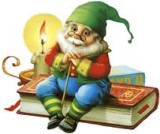 В соответствии с ФГОС дошкольного образования художественно-эстетическое развитие предполагает восприятие художественной литературы и фольклора. Для того, чтобы процесс восприятия был более осознанным и эмоционально осмысленным, педагог должен обогащать художественно-эстетический опыт детей новыми знаниями.
В частности, к таким знаниям можно отнести знакомство дошкольников с особенностями сказок. Наиболее яркими особенностями можно считать наличие у сказок присказки (зачина), концовки и речевых сказочных формул.Присказка (зачин).
Уже сама присказка настраивает слушателей на особый лад, переносит их в сказочный мир. Присказки звучат знаменательно, многообещающе.
Задача — подготовить ребенка к слушанию сказки, заинтересовать.Например:
1. Вы хотите сказочку? Сказочка — это вязочка, сплетена она из лунного света, перевязана солнечным лучом, а обвита облачным поясом.
2. За далекими полями, за глубокими морями, за высокими горами, средь лазоревых полян, в некотором царстве, небесном государстве жили-были…
3. В некотором царстве, в некотором государстве…или в тридевятом царстве, тридесятом государстве…Концовка.
Концовка как и присказка ограничивает (отделяет) сказку от реальной жизни и возвращает слушателей к реальной действительности.Например:
1. Устроили пир на весь мир, я там был, мед-пиво пил, по усам текло, а в рот не попадало.
2. Вот вам сказка, а мне бубликов связка.
3. Тут и сказке конец, а кто слушал — молодец.Сказка обычно насыщена традиционными так называемыми сказочными формулами: речевыми клише, ритмическими присловьями, которые характеризуют разные действия и описания персонажей, постоянными эпитетами и т.д.Например:
1. Царь начал пиры пировать, гостей созывать.
2. Избушка, избушка! Стань по-старому, как мать поставила — к лесу задом, ко мне передом.
3. Сделался такой молодец — ни вздумать, ни взгадать, ни пером описать.
4. Конь бежит, земля дрожит, из ушей пламя пышет.
5. Меч-кладенец, Василиса-прекрасная, скатерть-самобранка и т.д.Когда у детей будет в запасе знание многих сказок, можно провести образовательные ситуации, игры-задания, викторины на тему: «Сказочные герои (героини)», Сказочные чудовища», «Волшебные помощники», «Волшебные превращения». «Путешествие по тридевятому царству (определяется место действия в сказках)», «Сказочная цифра 3 (прием троекратных повторений)», «В гостях у сестер-присказок, братьев-зачинов, подружек-концовок» желательно с использованием произведений живописи, музыки как дополнительных средств воздействия на ребенка.Игры-задания, которые можно включить в подобные мероприятия:
1. Чудеса в решете. В процессе этой игры выявляют происходящие в сказках различные чудеса: как и с помощью чего осуществляются превращения, волшебство. Уточняют волшебные слова, предметы и их действие.
2. Кто на свете злее всех (добрее всех)? Выявление злых и коварных героев (добрых), описание их облика, характера, образа жизни, привычек, жилища. Затем анализируют, может ли существовать сказка без таких героев, какова их роль в развитии сюжете. Для кого эти персонажи являются добрыми, для кого злыми и почему (наверное, для Кощея Баба-Яга очень даже добрая женщина и верный друг).
3. Заветные слова. В процессе этой игры ребята делают попытку вычленить самые действенные, значимые слова (волшебные, приговоры).
4. Что в дороге пригодится? На основе анализа волшебных сказочных предметов, которые помогают преодолеть врага (скатерть-самобранка, сапоги-скороходы, аленький цветочек и т.д.), придумывают новые предметы-помощники. Волшебным может стать самый заурядный предмет (ручка, ботинок), а может быть он начнет выполнять не свойственные ему функции — котелок как гнездо, сумка, зеркало.
5. Что общего. Игра предполагает сравнительный анализ различных сюжетов с точки зрения сходства и различия («Теремок» и «Варежка», «Морозко» и «Госпожа метелица»).Работа со сказкой: творческие методы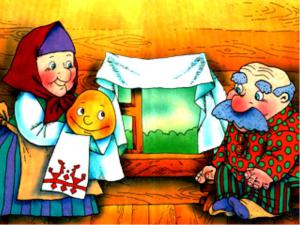 В настоящее время, в условиях реализации ФГОС дошкольного образования, особенно актуальны творческие методы взаимодействия педагога с детьми по развитию речи.Творческие методы, игровые ситуации и игры для детей:1. Знакомые герои в новых обстоятельствах. Данный метод развивает речь, фантазию, ломает привычные стереотипы у ребят, создает условия, при которых данные герои остаются, но попадают в совершенно другие обстоятельства. Обстоятельства могут быть чисто фантастическими, невероятными (лиса и заяц вместо своих ледяных избушек обитают на летающих тарелках), а могут быть близкими к жизни детей (лиса, заяц и петух с помощью волшебной палочки оказались в одной клетке зоопарка или в лифте многоэтажного дома).2. Коллаж из сказок. Придумать сюжет новой сказки, в которой Баба-Яга встретила в лесу колобка, и они вместе отправились в гости к лисе в ледяную избушку. Вариантов и переплетений ситуаций может быть множество. Можно преподносить в игровой ситуации: Однажды в большой и толстой книжке со сказками перепутались все страницы. Первой была сказка «Царевна – лягушка». Только собрался Иван-царевич в путь за Василисой Прекрасной в царство Кащея Бессмертного, как попал в другую сказку. Нет у царевича его верных помощников: зайца, медведя, утки. Как теперь освободить Василису Прекрасную? Делать нечего – пошел Иван-царевич по страницам других сказок. Как ему помогли герои из других сказок? Кого он встретил на своем пути?
Или Буратино, Красную Шапочку и Колобка злой волшебник превратил в мышек. Погоревали они, и пошли искать спасения. Встретили старика Хоттабыча, но он забыл заклинание.
Царевна-лягушка повстречала Мальчика с пальчик и просит ей помочь: придумать заклинание, чтобы победить злого волшебника.
Или Кащей Бессмертный требует от золотой рыбки исполнения своих желаний.3. Сказка от считалки. Считалка разучивается наизусть, обыгрывается несколько раз в подвижных играх. Затем предлагается загадочное начало, идущее от ее содержания.
Считалка
Катилось яблоко мимо сада, Мимо сада, мимо града, Кто поднимет, тот и выйдет.
Начало сказки
Но яблоко было волшебное, добрых людей оно превращало в…, а злых в…4. «Перевирание сказки» или «Знакомая сказка по-новому». Герои наделяются противоположными чертами характера. Воспитатель: «Злая волшебница заколдовала Золушку и ее сестер. Теперь Золушка злая, грубая, ленивая, а ее сестры – добрые трудолюбивые девочки. Как вернуть прежнюю Золушку и оставить добрыми сестер? Или Красная Шапочка злая, а волк – добрый и т.д.
Или педагог рассказывает: «Жила-была девочка, звали ее Желтая шапочка». Дети спешат поправить (Да, я забыла – Красная). «Отправилась девочка в гости к тете». Дети принимают игру. Важно во время рассказа удивиться своей «забывчивости» с помощью тона, мимики, жестов, восхититься хорошей памяти детей и предложить рассказать знакомую сказку на новый юмористический лад.5. Сказка от загадки. Например: «Ни окон, ни дверей — полна горница людей».
Загадки по сказкам
1. Она была очень нежная и избалованная, из-за этого плохо спала («Принцесса «).
2. Он любил петь и из-за этого поплатился жизнью («Колобок»).
3. Она вошла в чужой дом и что-то испортила. Семья животных пострадала из-за того, что кто-то не закрыл дверь («Три медведя»).
4. Она не выполнила просьбу родителей и ей пришлось искать брата(«Гуси-лебеди»).6. Сказка от фразеологизмов.
Стойкие слова и словосочетания, поговорки, взятые порой из сказок и житейских ситуаций, сами довольно часто служат удачной отправной точкой для создания сказочных сюжетов.
С одной стороны, использование фразеологизмов помогает детям глубже понять их переносный смысл. А с другой – стимулирует словесное творчество. Педагог знакомит детей с поговоркой (словосочетанием), помогает понять ее, а потом начинают вместе сочинять.
Фразеологизм. Крокодиловы слезы.
Начало сказки. Каждое утро капризный мальчик лил крокодиловы слезы. Это всем ужасно надоело…
Фразеологизм. Лакомый кусочек.
Начало сказки. Идут два товарища и вдруг на тропинке видят лакомый кусочек – шоколадное яйцо с игрушкой внутри…7. Сказка от задачки. В этом качестве лучше использовать шуточные или стихотворные задачки.
Задачка. Купила мама десять яиц и несла их в корзине. А дно упало. (а дно — одно – игра слов). Сколько яиц осталось?
Начало сказки. Все девять яиц разбились, а одно нет. Когда мама взяла его в руки, оно почему-то задвигалось…8. Сказки от стишков. Существует множество коротких стишков, где как бы просится продолжение. Так почему бы не сделать его сказочным?
Стишок. Зайку бросила хозяйка, под дождем остался зайка,
Со скамейки слезть не мог, весь до ниточки промок.
Начало сказки. Проснулась хозяюшка утром…или Один прохожий вдруг увидел на скамейке комочек.
Стишок. Наша Таня громко плачет, Уронила в речку мячик,
Тише, Танечка, не плачь, не утонет в речке мяч.
Начало сказки. Таня не зря плакала, так как мяч был не резиновый, а волшебный.9. Сказки от фантастических явлений. Представь, что ты можешь уменьшиться до размеров муравья. Какое бы у тебя было любимое занятие? Чего бы ты опасался? Захотел бы стать прежним? А теперь давайте сочиним сказку про муравья-мальчика.
Или представь, что:
— из крана на кухне полился мандариновый сок,
— из тучи вместо дождя стал падать изюм,
— люди придумали таблетки, чтобы не спать,
— мама с папой купили ковер, а он оказался волшебным.10. Сказка продолжается. Что было после окончания сказки? Репку вытащили, а как ее делили? Кто мешал при этом? Как поделили?
Или Колобка съела лиса. А может быть Колобок в животе у лисы с помощью волшебных слов превратился в великана и стал мешать лисе?11. Изменение ситуации в знакомых сказках. Воспитатель вместе с детьми договаривается, что можно изменить в знакомой сказке. Золушка, убегая от прин-ца, потеряла не башмачок, а что-то другое. Что потеряла она и как принц нашел ее по этому предмету, вещице?
«Волк и семеро козлят». Новая ситуация – волку мешает медведь, который зовет его на день рождения.
«Сказка о рыбаке и рыбке». Рыбка сама захотела встретиться со старухой.12. Бином фантазии. Взять за основу два объекта, которые трудно объединить в сказочном сюжете.
Пары. Слон и ручка.
Начало сказки. Однажды слон решил написать письмо своему другу жирафу Гуньке. Но писать он не умел…
Пары. Обезьяна и очки.
Начало сказки. Бабушка обезьянка решила связать носочки своей внучке, да забыла, куда дела очки…
Пары. Волк и коньки.
Начало сказки. Однажды волк решил стать фигуристом…13. Сериал в сказке. Нужно взять за основу любимые сказки и составлять множество серий.
«Золушка»
1 серия – традиционная сказка,
2 серия – Золушка становится великаном,
3 серия – Золушка – невидимка,
4 серия – как жили дальше мачеха и дочери и т.д.
«Колобок»
1 – традиционная сказка,
2 – как спасти Колобка,
3 – у Колобка появляется рюкзак с сюрпризом,
4 – Колобок меняет шапочки (красные, белые, зеленые),
5 – у Колобка появляется нос Буратино и т.д.14. Сказки о любимых игрушках. 15. Сказки от превращений. Я превращаюсь в кота.
Начало сказки. Скучно мне стало жить у хозяйки, и я пошел на улицу…
Я превращаюсь в бабочку.
Начало сказки. Как хорошо летать над цветочками и видеть все сверху. Но однажды…16. Сказки от одного слова. Мальчик.
Начало сказки. Жил-был на свете мальчик, который…17. Сказки по картинкам, рисункам.18. Сказки с новым концом. «Три медведя». Новый конец – Маша подружилась с медведями. «Репка». Новый конец – вытянули не репку, а клад.19. Сказка с середины. Детям предлагается начало и конец сказки. Задача – сочинить середину. «Однажды дети пошли в лес. Вдруг они увидели… Теперь он самый лучший друг ребят».20. Сказки про самого себя. Дети любят слушать, что же случилось или могло случиться с ними и их близкими.Данные творческие методы и игры для детей можно применять в рамках реализации задач по образовательным областям «Речевое развитие», «Социально-коммуникативное развитие», «Познавательное развитие».Социально-правовое воспитание дошкольников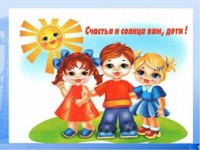 Проблема социально-правового воспитания дошкольников с целью подготовки их к жизни в современном обществе является достаточно актуальной. Знания в области права предназначены для того, чтобы упорядочить и определить отношения между людьми, их поведение. Поэтому изучение правовых норм имеет огромное значение для интеграции личности ребенка в современное общество. Данное направление реализуется в рамках образовательной области «Социально-коммуникативное развитие».Права ребенка в Российской Федерации определяет комплекс международных и федеральных нормативных документов:
1. Конвенция Организации Объединенных Наций «О правах ребенка».
2. Конституция Российской Федерации.
3. Федеральный Закон Российской Федерации «Об основных гарантиях прав ребенка в Российской Федерации».
4. Федеральный Закон «Об образовании в Российской Федерации».
5. Семейный кодекс Российской Федерации.Задачи социально-правового воспитания дошкольников:
1. Формирование основ нравственно-правовых качеств личности ребенка, его начальных представлений и эмоций, поведенческих позиций.
2. Формирование позитивного отношения к морально-этическим, общечеловеческим ценностям.
3. Воспитание у детей познания себя и окружающих, умения общаться с другими людьми.
4. Развитие самоконтроля и самосознания ребенка с целью соответствия его поведения определенным правилам и стандартам, принятым в обществе.Социально-правовое воспитание предполагает ознакомление дошкольников с содержанием некоторых статей Конвенции. Данный документ написан сложным юридическим языком, поэтому педагогу целесообразнее использовать адаптированный вариант текста статей Конвенции, например тот, который есть в пособии для начальных классов Е.С. Шабельника «Права ребенка».
Не нужно заучивать с детьми статьи и положения Конвенции. Задача педагога — организовать взаимодействие с детьми таким образом, чтобы осмысление положений Конвенции происходило на основе конкретных фактов из жизни или примеров из литературных источников.Основные направления работы педагогических коллективов по данной проблеме в дошкольных образовательных учреждениях заключаются:
— в изучении содержания Конвенции о правах ребенка в самом педагогическом коллективе,
— в создании социальной службы в ДОУ и во взаимодействии педагогов дошкольного учреждения с микро и макросоциумом (специалистом по охране прав детства, инспектором по делам несовершеннолетних, работниками отдела образования, учреждений культуры, общественных организаций и др.),
— в ознакомлении родителей с положениями Конвенции с использованием средств наглядной агитации, в проведении праздников и др. мероприятий, а также в максимальном задействовании воспитательного потенциала семьи,
— в создании условий для формирования у дошкольников культуры прав и достоинства человека,
— в определении форм и методов работы, в разработке методических пособий, конспектов занятий, изготовлении дидактических игр и материалов по социально-правовому воспитанию детей дошкольного возраста.Социально-правовое воспитание детей дошкольного возраста — сложный и многогранный процесс формирования правовой культуры и правового сознания под влиянием различных факторов и возрастных особенностей. В этот период у дошкольника начинают формироваться личностные механизмы поведения, возрастает интерес к окружающему миру, к проблеме взаимоотношений между людьми, развивается эмоциональная сфера его личности, происходит становление ценностных ориентаций в социально-нравственной области. При этом педагогу важно сформировать у дошкольника положительную мотивацию к правовым знаниям и потребность к их постоянному расширению и углублению.
Необходим системно-комплексный подход к проблеме формирования культуры прав человека у детей дошкольного возраста. Сам процесс правовой социализации ребенка включает в себя нравственное, социальное, гражданское воспитание и состоит из трех взаимосвязанных формирующих компонентов:
1. Формирование эмоционально-личностного отношения. Дошкольник эмоционально переживает предложенную проблемную ситуацию, становится участником событий, а педагог поддерживает стремление ребенка быть добрым, честным, помочь другому человеку в трудном положении.
2. Формирование способности к самоконтролю, самоанализу собственных действий в социально-правовой сфере. Задача педагога на данном этапе не только в том, чтобы передать знания, но и в том, чтобы научить оценивать свои поступки.
3. Формирование личностной позиции. Полученные знания должны превратиться в личное убеждение, во внутреннюю потребность и привычку соблюдать правовые отношения. В этом случае ребенок оценивает свои действия и действия других на основе собственного сформированного эмоционально-личностного отношения.Таким образом, процесс социально-правового воспитания включает в себя познание правовых принципов и норм, формирование к ним эмоционально-оценочного отношения, овладение навыками правового общения и поведения, формирование правовых установок и ценностно-правовых ориентаций.Формы организации позитивной социализации дошкольников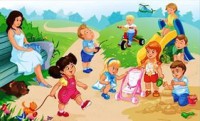 Работу по позитивной социализации педагог может проводить в рамках всех образовательных областей, но основное взаимодействие с воспитанниками будет происходить в образовательной области «Социально-коммуникативное развитие». Да и задачи этой области полностью совпадают с задачами позитивной социализации ребенка (обязательно включайте эти задачи при планировании).
В этой статье уже упоминалось, что позитивная социализация — это не только обеспечение эмоционального благополучия дошкольника и получение нового опыта с радостью и удовольствием. Понятие «позитивная социализация» следует рассматривать намного шире: это умение взаимодействовать с окружающими людьми, достигать общих интересов, выстраивать свое поведение и деятельность, учитывая потребности и интересы других.Следовательно, направление этой деятельности достаточно широкое и разнообразное, поэтому форм взаимодействия педагога с детьми очень много.
Наиболее актуальными в настоящий момент являются различные образовательные ситуации, которые включают:
1. Игровые ситуации. Педагог предлагает ситуации, которые формируют у дошкольников умение выстраивать свое поведение и деятельность в соответствии с социальными нормами и правилами общества.
Например:
— культурное поведение в театре (в гостях, в магазине, в общественном транспорте и т.д.);
— мы – друзья и помощники природы;
— общаемся по телефону (вызываем врача на дом, заказываем пиццу или такси и т.д.).2. Проблемные ситуации. Дети не только обсуждают проблему, но и совместно с педагогом решают ее. Подобные ситуации пробуждают инициативу, самостоятельность, отзывчивость детей, готовность искать правильное решение. Дошкольниками усваиваются модели социальных отношений, а именно практической помощи, активного проявления внимания, заботы о детях и взрослых.
Например:
— как помочь заболевшей кукле;
— поможем найти потерянную вещь;
— как помочь девочке, которая потерялась.3. Ситуации-иллюстрации. С помощью различных игровых материалов и дидактических пособий педагог демонстрирует детям образцы социально приемлемого поведения, а также активизирует их навыки эффективного общения.
Например:
— картинки с правилами дорожного движения;
— сюжетные картинки на нравственно-этические темы;
— персонажи настольного или пальчикового театра, при помощи которых разыгрываются ситуации, где ребенку необходимо разобраться и получить представление о правильном поведении.4. Ситуации, обращенные к личному опыту ребенка. Очень важно, чтобы содержание ситуации совпадало с опытом детей, их жизненными впечатлениями.
Например:
— украшаем детский сад к празднику;
— сажаем огород на подоконнике;
— готовим пособия для занятий (вырезаем, клеим и т.д.);
— научим детей младшей группы «лепить пирожки» в песочнице.5. Творческие ситуации. В игровой, театральной, художественно-изобразительной, музыкальной деятельности формируются позитивные установки к различным видам творчества.
Например:
— рисуем свою семью;
— лепим морковку для зайчика;
— сочиняем стихотворение к празднику 8 Марта.Создаваемые педагогом ситуации ориентированы на личностное развитие, предусматривают формирование готовности к совместной деятельности со сверстниками и взрослыми, способствуют эмоциональному благополучию дошкольников и положительному отношению к окружающей действительности.При позитивной социализации дошкольников нельзя забывать и о таких формах взаимодействия как:
— социальные акции;
— игры-путешествия, игры-эксперименты;
— беседы-обсуждения, мини-диспуты;
— коллекционирование;
— организация познавательно-исследовательской деятельности, проектной деятельности, сочинительской деятельности, культурно-досуговой деятельности;
Кроме того, обогащают представления дошкольников о социальной действительности:
— посещение музеев, выставок, театров;
— проведение экскурсий, наблюдений, целевых прогулок;
— чтение произведений художественной литературы.Способствует позитивной социализации личности дошкольника и социально-нравственное воспитание — у детей формируются нормы и ценности, принятые в обществе, включая моральные и нравственные ценности. Таким образом, только благодаря комплексному подходу к вопросу позитивной социализации детей дошкольного возраста можно реализовать данное положение ФГОС ДО.Социально-нравственное воспитание дошкольников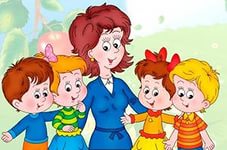 Образовательная область «Социально-коммуникативное развитие» достаточно разнообразна по своим задачам и охватывает широкий спектр развития предполагаемых личностных качеств дошкольника.
В частности, одной из задач этого направления является усвоение норм и ценностей, принятых в обществе, включая моральные и нравственные ценности. Таким образом, нравственное воспитание является частью социально-коммуникативного развития ребенка.
Уже в раннем возрасте дети начинают усваивать ценности того общества, в котором они живут. Можно сказать, что социально-нравственное воспитание у малышей начинается с вопросов: «Что такое хорошо? Что такое плохо?»Задачи социально-нравственного воспитания дошкольников:
1. Формирование основ нравственных качеств личности ребенка, его начальных представлений и эмоций, поведенческих позиций.
2. Формирование бережного отношения к морально-этическим, общечеловеческим ценностям.
3. Развитие самоконтроля и самосознания ребенка с целью соответствия его поведения определенным правилам и стандартам, принятым в обществе.Отсюда следуют основные формы взаимодействия с детьми:
— знакомство с произведениями литературы, сюжеты которых отражают нравственные проблемы;
— нравственно-этические беседы;
— сочинение историй, сказок;
— игровое проектирование проблемных ситуаций.Возможности обучения значительно возрастут, если применять интегрированные занятия или использовать примеры из жизни самих ребят. Необходимо включать малышей в разнообразные виды деятельности, в которых они приобретают конкретный опыт моральных поступков и отношений.Основные формы взаимодействия с дошкольниками:Знакомство детей с произведениями литературы, сюжеты которых отражают нравственные проблемы. Основы нравственности можно преподнести через сюжет хорошо известной сказки или другого литературного произведения.
Например, после прочтения сказки «Три поросенка», можно обсудить ситуацию, в которую попали главные герои, и спросить: «Что плохого сделал волк? Почему нельзя так поступать?».
Прекрасной художественной базой для изучения и обсуждения нравственных понятий могут служить сказки «Гуси-лебеди», «Три медведя», «Золушка», «Красная шапочка», «Золотой ключик», «Гадкий утенок» и многие другие. В дальнейшем дети сами смогут находить в литературных текстах примеры нарушений нравственных норм и ценностей.Нравственно-этические беседы. Беседы с детьми нужно строить так, чтобы нравственно-этическое представление приобрело для них яркое, живое содержание. Тогда и моральные чувства развиваются более интенсивно. Поэтому необходимы разговоры с детьми о состояниях, переживаниях героев литературных произведений или героев реальных ситуаций, о правомочности их поступков.Сочинение историй, сказок. Процесс обучения станет творческим как для педагога, так и для ребенка, если он будет организован как исследовательская, поисковая деятельность. Например, на основе сюжетов из сказок или собственных сочиненных историй педагог может предложить детям творчески преобразовать ход повествования, придумать различные концовки, ввести непредвиденные ситуации, соединить несколько сюжетов в один и так далее. Эти творческие задания сформируют у ребенка умение думать, рассуждать, подвигнут к самостоятельному поиску решений, к моделированию собственного поведения. Дошкольник сможет на конкретных примерах установить несоответствие нормам поведения и решить, как его исправить. Затем дети сами смогут придумывать небольшие рассказы, включая в них усвоенные знания.Игровое проектирование проблемных ситуаций. В этом случае желательно организовать практическую деятельность, включая игровые ситуации, ролевые игры, игры-драматизации на нравственные темы, так как моральная этика формируется в единстве слова и дела. Наличие нравственных элементов в игре позволит педагогу легче познакомить дошкольников с духовными ценностями окружающего их мира. Игровые модели должны строиться в соответствии с интересами и возможностями детей, с их социальным опытом и возрастными особенностями.Осуществляя взаимодействие с детьми, необходимо придерживаться принципов гуманистической педагогики, а именно:
— создавать атмосферу, благоприятствующую появлению новых идей, вселяющую уверенность в себе и желание высказываться;
— использовать ошибки детей для формирования нового, позитивного взгляда, а не для осуждения.Гендерное воспитание дошкольников в игре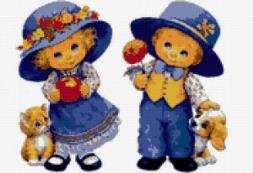 Одним из основных принципов Федерального государственного образовательного стандарта дошкольного образования определяется принцип уважения личности ребенка. Задачей педагога (также по ФГОС ДО) является создание условий для его личностного развития, социализации и индивидуализации.
В этой связи проблема гендерного воспитания детей дошкольного возраста будет достаточно актуальной при организации педагогической работы в ДОУ.
Реализация задач по этому направлению осуществляется в рамках образовательной области «Социально-коммуникативное развитие» и в формах, специфических для детей дошкольного возраста, то есть, прежде всего, в форме игры.Содержание различного вида игр должно быть представлено разными элементами гендерной культуры:
— внешние различия мужчин и женщин (одежда, прически, доминирующие атрибуты);
— специфические виды деятельности (спорт, профессии, отдых, увлечения);
— особенности личностных качеств и поступков;
— правила взаимоотношений в быту, в общественных местах и т.д.Наличие этих элементов позволит конкретизировать и дифференцировать представления мальчиков и девочек о перспективах и динамике собственного развития, о специфике семейных ролей, о взаимоотношениях людей разного пола.
Задача педагога — способствовать становлению устойчивого интереса детей к сфере гендерной культуры, становлению социально значимых ценностей и смыслов гендерного взаимодействия, формированию адекватных, соответствующих полу способов поведения.Именно в игре дети могут увидеть, как заметно различаются мальчики и девочки.
Например, детям младшего дошкольного возраста можно предложить дидактические игры «Оденем Машу на прогулку» и «Оденем Сашу на прогулку». Таким образом, рядом с куклой-девочкой появится кукла-мальчик, а дошкольники познакомятся с элементами женской и мужской одежды.Педагоги знают, что девочки предпочитают спокойные игры на семейно-бытовые темы, а мальчики – активные игры с движениями. Поэтому в группе должны быть не только атрибуты игр «Парикмахерская», «Магазин», «Кухня», но и созданы условия для игр «Пожарные», «Моряки», «Полицейские» со всеми необходимыми аксессуарами и различной техникой, а также конструкторами, строительными наборами и инструментами. Если развивающая предметно-игровая среда организована с учетом гендерных особенностей детей, то она способствует более гармоничному развитию личности ребенка, его социализации и индивидуализации.При совместном воспитании мальчиков и девочек важной педагогической задачей является организация совместных игр и игровых ситуаций, требующих эмоционального сотрудничества детей разного пола. В процессе таких игр дети могли бы действовать сообща, но в соответствии с гендерными особенностями, то есть мальчики принимали бы на себя мужские роли, а девочки — женские.
Например, игра «Семья» объединяет детей разного пола для выполнения «обязанностей», характерных представителям одной из половины общества. Появляются первые представления о социальных ролях папы и мамы, происходит усвоение детьми гендерного поведения.Для обогащения представлений дошкольников о качествах мужественности, женственности и преодоления существующей разобщенности мальчиков и девочек можно организовать совместные игры. Например «Автосервис». Игровые роли мальчиков — водители, слесари-ремонтники, автомойщики; девочек – автозаправщицы, мойщицы, продавцы. Такое объединение игр детей разного пола способствует желанию играть вместе, сохраняя привлекательность ролей.Организация подвижных игр также зависит от учета гендерных особенностей девочек и мальчиков. Для мальчиков старшего дошкольного возраста наиболее благоприятен режим большой двигательной активности (спортивные игры с метанием, бегом, лазанием), для девочек этого возраста подойдет режим средней двигательной активности (прыжки через скакалку, игры с мячом).Сформировать представления, какими должны быть мужчины и женщины, очень важно, но ограничиваться этим нельзя. Надо помочь ребенку реализовать эти представления. Для этого, прежде всего, используются естественные и создаются проблемные ситуации, близкие жизненному опыту детей. Немалую роль играет и личный пример поведения взрослого, который воспитывает ребенка.Методические рекомендацииОО «Художественно-эстетическое развитие» 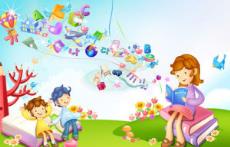 Традиционно художественно-эстетическое развитие рассматривалось как средство формирования выразительности речи дошкольников, активизации их поэтического и музыкального слуха.
Однако в последнее время в этой области решается более широкий круг задач:
— развитие творческого потенциала ребенка;
— развитие образного, ассоциативного мышления;
— развитие самостоятельности и творческой активности.В соответствии с ФГОС дошкольного образования художественно-эстетическое развитие предполагает:
— развитие предпосылок ценностно-смыслового восприятия и понимания произведений искусства (словесного, музыкального, изобразительного), мира природы;
— становление эстетического отношения к окружающему миру;
— формирование элементарных представлений о видах искусства;
— восприятие музыки, художественной литературы, фольклора;
— стимулирование сопереживания персонажам художественных произведений;
— реализацию самостоятельной творческой деятельности детей (изобразительной, конструктивно-модельной, музыкальной и др.).Художественно-эстетическое развитие детей дошкольного возраста включает:
1) опыт эмоционально-нравственного отношения ребенка к окружающей действительности, воплощенный в музыке, изобразительном искусстве и художественных произведениях;
2) опыт художественно-творческой деятельности.Формирование общей культуры личности происходит в процессе художественно-эстетической деятельности.
Художественно-эстетическая деятельность – деятельность, возникающая у ребенка под влиянием литературного, музыкального произведения или произведения изобразительного искусства.В связи с этим, особое внимание следует обратить на такое понятие, как «восприятие». Это психический процесс осознанного, личностного, эмоционального постижения и осмысления произведения искусства. Ребенок по-своему воспринимает художественные образы, обогащает их собственным воображением, соотносит со своим личным опытом.
Одна из главных задач педагога в этом направлении — развитие эмоциональной отзывчивости. Через сопереживание, соучастие, «вхождение в образ» происходит формирование основ художественно-эстетической культуры личности дошкольника.Содержание образовательной области «Художественно-эстетическое развитие» включает, в том числе, знания и умения в изобразительной, конструктивно-модельной, музыкальной деятельности. Ребенок, в соответствии со своими возрастными возможностями и особенностями, должен знать сказки, песни, стихотворения; уметь танцевать, конструировать, рисовСпецифика художественно-эстетического развития дошкольников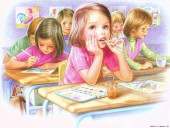 Специфика художественно-эстетического развития дошкольников заключается в том, что педагогу, прежде всего, необходимо развивать эмоциональную отзывчивость на восприятие эстетических явлений в искусстве.  Это достаточно сложная задача.
Для ее решения необходимо осуществлять образовательную деятельность в следующих направлениях:1. Развивать эстетическую восприимчивость, эстетические чувства и интересы.2. Формировать элементы эстетического сознания. Это различные эталоны:
— сенсорные (форма, цвет, звуки);
— эмоциональные (радость, печаль, удивление);
— искусствоведческие (виды и жанры искусства, выразительные средства);
— эстетические (красивое, некрасивое, смешное, героическое).3. Приобщать дошкольников к различным видам художественно-эстетической деятельности. В это направление входит:
— развитие эстетического восприятия;
— формирование умений и навыков исполнительской деятельности;
— формирование потребности у детей вносить элементы прекрасного в быт, отношения между людьми, в собственный облик.4. Развивать у каждого ребенка общие и специальные художественно-творческие способности.Основными формами взаимодействия педагога с детьми могут быть:1. По развитию эстетической восприимчивости:
— восприятие и наблюдение за объектами и явлениями окружающей действительности;
— рассматривание (прослушивание) произведений искусства;
— творческие диалоги по сравнению или сопоставлению произведений искусства.2. По формированию эстетического сознания:
– беседы, рассказы;
— экскурсии;
— прогулки с наблюдениями;
— игровые обучающие ситуации.3. По приобщению к различным видам художественно-эстетической деятельности:
— показ способа действия;
— упражнения-тренинги;
— совместная продуктивная деятельность.4. По развитию художественно-творческих способностей:
— проблемные ситуации;
— творческие игровые ситуации.Педагогическая поддержка эмоционального благополучия дошкольников средствами музыкального искусства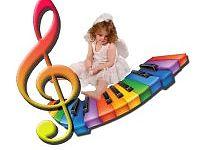 Общеизвестно, что психологический комфорт и эмоциональное благополучие ребенка способствуют его успешному психическому и физическому развитию. Эмоциональное благополучие можно охарактеризовать как положительное и комфортное эмоциональное состояние, которое является основой отношения к окружающему миру.
Одним из эффективных средств воздействия не только на художественно-эстетическое развитие, но и на эмоциональную сферу детей дошкольного возраста является музыкальное искусство.Задачи музыкального руководителя:
1. Формировать эстетическое отношение к окружающему миру в процессе приобщения к музыкальному искусству.
2. Развивать положительные эмоции, возникающие в процессе музыкальной деятельности.
3. Развивать инициативность, творческую самостоятельность в музыкальных видах деятельности.
4. Создать условия для обеспечения эмоционального благополучия каждого ребенка.Основные направления в содержании педагогической деятельности:
1. Ориентир на классические ценности. Очень важен приоритет культурных ценностей в музыкальном развитии дошкольников. Музыкальный руководитель должен критически подходить к отбору репертуара (для слушания, пения, танцев) по образовательной деятельности дошкольников. Это должен быть классический детский репертуар и эстетически ценная современная музыка.2. Создание ситуации успеха. Музыкальный руководитель при взаимодействии с воспитанниками обязательно должен ориентироваться на достижение детьми ситуации успеха, на поддержание позитивного эмоционального фона. Применение таких педагогических приемов как поощрение, подбадривание, похвала, юмор позволяют ребенку испытать положительные эмоции в образовательной деятельности. В дошкольном возрасте эмоциональное благополучие способствует развитию самооценки, самоконтролю, ориентации на успех в достижении целей.3. Активизация самостоятельной творческой деятельности. Для этого необходимо стимулировать дошкольников к музыкальной деятельности и предоставлять каждому ребенку возможность реализовать свои способности во время всех видов музыкальной деятельности. Особое внимание следует обратить на развитие у детей отражать свое эмоциональное состояние в процессе деятельности.4. Создание условий, которые влияют на эмоциональную атмосферу. Создание атмосферы эмоциональной безопасности не только на музыкальных занятиях, но и в течение всего времени пребывания в ДОУ, является необходимым условием педагогической поддержки воспитанников. Доброжелательность, внимание, сопереживание, сочувствие — важнейшие характеристики взаимодействия педагога с детьми.5. Взаимодействие с педагогами. Основные позиции, которые музыкальный руководитель должен актуализировать на всех педагогических мероприятиях (педсоветах, методических объединениях, консультациях, мастер-классах и др.) по поддержке эмоционального благополучия, должны быть следующими:
— эмоционально-положительные отношения должны быть между всеми участниками образовательного процесса;
— от того, какие условия будут созданы в дошкольном учреждении для эмоционального благополучия детей, зависит эффективность работы педагогов;
— важное значение в создании эмоциональной атмосферы принадлежит собственному настрою педагога, его положительному эмоциональному поведению.6. Взаимодействие с родителями. Установление доверительных, эмоционально позитивных контактов с родителями влияет и на эмоциональное благополучие детей. Решающую роль в установлении контактов с родителями является их вовлечение в образовательный процесс, педагогическое просвещение по всем направлениям деятельности в ДОУ. Это способствует оптимизации детско-родительских отношений и положительному эмоциональному микроклимату семьи. В свою очередь, музыкальный руководитель посредством музыкальной деятельности должен поддерживать доброе отношение к маме, папе и близким людям. Самое главное, чтобы окружающие ребенка взрослые, давали ему возможность почувствовать себя защищенным, поддерживали веру в себя и в свои силы.Музыкально-патриотическое воспитание дошкольников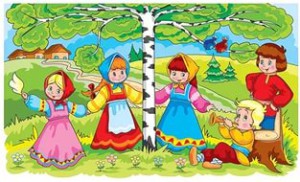 Патриотическое воспитание дошкольников реализуется в рамках интеграции образовательных областей «Социально-коммуникативное развитие» и «Художественно-эстетическое развитие».
Неоценимую помощь в этом направлении оказывает музыкальное образование, так как раскрыть сложные и отвлеченные для детей понятия помогают национальные песни, инструментальная музыка, сюжетные игры, национальный музыкальный фольклор.Очевидно, что система работы по музыкально-патриотическому воспитанию требует от музыкального руководителя организации особых условий, создания обстановки, которая средствами яркой образности и наглядности обеспечивала бы детям особый комплекс ощущений и эмоциональных переживаний.
Организация работы по данному направлению включает:
1. Использование всех видов фольклора — сказок, песенок, прибауток, частушек, хороводов, народных игр и т.д. В народном творчестве как нигде сохранились особенности русского характера, нравственные ценности, представление о добре, красоте, храбрости, правде, трудолюбии. Благодаря этому, фольклор является богатейшим источником патриотического воспитания детей.
2. Проведение народных праздников и развлечений. В них сконцентрированы накопленные веками наблюдения за характерными особенностями времен года, погодными изменениями, поведением людей и животных.
3. Знакомство дошкольников с музыкальным наследием русских композиторов прошлого и современности поможет формированию чувств национальной принадлежности и национального достоинства.Для обеспечения системы работы по музыкально-патриотическому воспитанию должны присутствовать следующие элементы предметно-развивающей среды:
— предметы русской старины, быта, одежды;
— репродукции картин русских художников;
— альбомы по истории страны;
— подбор специальных пособий, книг и многое другое, свидетельствующее о жизни русского народа.Руководствуясь фольклорным материалом, можно выстроить образовательную работу на основе традиционного русского календаря. Земледельческий календарь отражает ритм годовой жизни природы и человека в их естественном единстве. Важным ориентиром может стать православный календарь как форма памяти об истории страны и мира, а также календарь памятных дат русской классической культуры.
В младшей группе календарь является системой временных опор, которые фиксируют в сознании детей сезонные изменение в природе. Он позволит провести серию календарных праздников. Например, «Брусничник», «Наталья-овсянница», «Рябинник». Начиная со средней группы народный календарь станет основой для познавательной работы при ознакомлении с жизнью природы родного края. В старшей группе изучается исторический календарь России, так как, отмечая памятные даты, дети приобщаются к истории и культуре Российского государства. Желательно проводить тематические занятия, героико-патриотические театрализованные представления, литературно-музыкальные композиции по русской тематике.
.
Работая в направлении патриотического воспитания невозможно обойтись без народных обычаев, праздников, обрядов. Народные праздники по самой своей природе педагогичны, они всегда включают в единое праздничное действие детей и взрослых. Участвуя в таких праздниках «Масленица», «Весна-красна», «Осенины», «Русские посиделки» дошкольники, играя свои роли, проживают время наших предков, ощущают свое единство с окружающей их природой.Знакомство детей с музыкальным наследием русских композиторов прошлого и современности рекомендуется начать с рассказа-концерта о творчестве великого русского композитора М.И. Глинки, который, опираясь на многовековые традиции русской народной и профессиональной музыки, стал первым русским композитором — классиком.
Из творчества композитора А.Т.Гречанинова можно предложить для слушания фортепианные сборники, предназначенные для детского исполнения, оперы «Елочкин сон», «Кот, петух и лиса», детский балет «Лесная идиллия».
Продолжить знакомство детей с русской классической музыкой поможет творчество русских композиторов А.К. Лядова и И.Ф. Стравинского. Дошкольники с удовольствием слушают произведения А.К. Лядова, рисуют, поют, танцуют под нее, сочиняют и разыгрывают спектакли, импровизируют. Для знакомства с музыкой И.Ф. Стравинского и его балетом «Жар-птица» желательно разработать перспективный план и поэтапно знакомить с либретто балета, главными героями, персонажами и музыкой, которая их характеризует.Формирование патриотических чувств тесно связано с обогащением представлений о родной стране. В связи с этим особая тема на музыкальных занятиях – о современной России.
Некоторые музыкальные произведения помогают сформировать у детей устойчивый интерес к армии, развивают чувство восхищения героями, желание подражать им, знакомят с особенностями военной службы в мирное время, формируют представления о воинском долге.
Например, «Пограничники» В. Витлина, «Моряки» Б. Кравченко, «Вечный огонь» А. Филиппенко, «Мы пока что дошколята» Ю. Чичкова, «Все мы моряки» Л. Лядовой, «Подводная лодка» М. Славкина, «Стал солдатом» И. Арсеева, «Наша армия родная» З. Левиной, «Любим армию свою» В. Волкова, «Кремлевские звезды» Р. Бойко и другие.
Из композиторов, у которых достаточно песен патриотического содержания, можно назвать Ю. Чичикова, А. Филиппенко, Е.Тиличееву, Р. Бойко.
Обязательно в репертуаре должны быть музыкальные произведения региональных композиторов.Результатом работы музыкального руководителя в данном направлении будет возросший уровень знаний детей о своем городе, его достопримечательностях, интерес к отечественной истории и культуре, сформированное положительное отношение к своей стране.Образовательные ситуации в музыкальном развитии дошкольников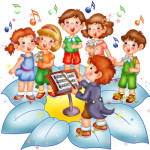 В соответствии с ФГОС ДО образовательная деятельность в ДОУ должна базироваться на личностно-развивающем взаимодействии педагога и детей. В связи с данным принципом, основной формой организации педагогического процесса может быть образовательная ситуация, то есть такая форма личностно-развивающего взаимодействия, благодаря которой обеспечивается развитие и саморазвитие личности ребёнка.В музыкальном развитии дошкольников образовательные ситуации могут быть включены в различные виды музыкальной деятельности (восприятие, пение, музыкально-ритмические движения, игру на детских музыкальных инструментах, творческую деятельность), а также в самостоятельную музыкальную деятельность детей.
Образовательные ситуации могут быть направлены на решение задач как одного из видов музыкальной деятельности (например, музыкально-ритмической), так и на интеграцию этих видов, но на одном тематическом содержании (например, тема «Осень» или «Путешествие»).Основой для образовательных ситуаций могут быть:
— проблемные ситуации (например, в процессе восприятия музыки, в творческой деятельности);
— музыкальные упражнения и дидактические игры;
— задания практического содержания (например, музыкально-ритмические, певческие, обучение игре на музыкальных инструментах).В начале образовательной ситуации музыкальный руководитель вызывает у детей интерес к ее содержанию, ставит перед детьми проблемную задачу, затем совместно с детьми (или только детьми) проблема решается. Обязательным для образовательной ситуации является появление образовательного результата (продукта). Таким результатом может быть исполнение песни, разученные танцевальные движения, игра на музыкальном инструменте, творческие «находки» в различных видах музыкальной деятельности и др.В младшем дошкольном возрасте ситуации решаются посредством использования игровых и проблемно-игровых ситуаций, сюрпризных моментов, яркого и красочного материала, игрушек. Результат всегда будет сопровождаться эмоциональным откликом детей.
В старшем дошкольном возрасте перед детьми ставятся проблемные ситуации, практические и познавательные задачи, требующие решения, создаются сюжетные ситуации, обеспечивающие принятие учебной задачи. Результаты образовательной ситуации музыкальный руководитель будет не только оценивать сам, но и стимулировать взаимную оценку и самооценку деятельности детьми.В музыкальном развитии дошкольников наиболее актуальными являются 2 вида образовательных ситуаций:
1. Предметно-игровая образовательная ситуация.
Доминирующей является развивающая предметная среда. Именно она определяет активность ребенка, его предметно-игровые действия. Действия дошкольников направлены на освоение разнообразной предметно-развивающей среды.
Необходимым средством для создания предметно-игровой образовательной ситуации являются музыкальные дидактические игры и пособия, которые можно классифицировать на:
— способствующие воспринимать произведения для слушания;
— используемые в певческой, танцевальной, музыкально-игровой деятельности;
— созданные для развития музыкально-сенсорного восприятия детей;
— побуждающие к певческой, музыкально-ритмической деятельности, игре на детских музыкальных инструментах;
— побуждающие к песенному, музыкально-игровому, танцевальному творчеству и импровизации на детских музыкальных инструментах.2. Сюжетно-игровая образовательная ситуация.
В данной образовательной ситуации развиваются творческие способности, формируются основы музыкальной культуры, ценностно-этические представления.
В основе – сюжетно-ролевое моделирование проблемных ситуаций, совместные сюжетно-ролевые музыкальные игры, коллективная и индивидуальная музыкальная деятельность, драматизации, проведение музыкальной или театральной гостиной, творческой мастерской.Образовательные ситуации могут быть применены в досугах и развлечениях различной направленности. Целью будет закрепление у детей имеющихся знаний и умений и применение их в новых условиях. Образовательные ситуации можно включать и в самостоятельную деятельность детей — через постановку проблемы, требующей самостоятельного решения, а также посредством привлечения внимания к материалам для исследовательской деятельности и продуктивного творчества.Таким образом, в процессе личностно-развивающего взаимодействия посредством образовательных ситуаций у дошкольников происходит:
— формирование новых представлений и умений в разных видах музыкальной деятельности;
— систематизация и обобщение личного музыкального опыта детей;
— развитие творческих способностей.ФГОС ДО: музыкальное развитие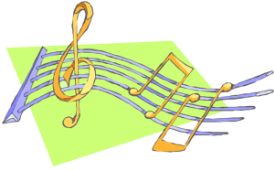 В соответствии с ФГОС дошкольного образования задачи музыкального развития детей реализуются в образовательной области «Художественно-эстетическое развитие».
Основные задачи:
— развитие предпосылок ценностно-смыслового восприятия и понимания произведений искусства;
— становление эстетического отношения к окружающему миру;
— формирование элементарных представлений о видах искусства;
— развитие восприятия музыки;
— реализация самостоятельной творческой деятельности детей.Содержание музыкального образования (воспитания и обучения) включает в себя музыкальные знания, умения и навыки (ЗУНы), музыкально-эстетическое сознание и опыт творческой деятельности ребенка в этом направлении.
Педагогу в своей работе обязательно нужно придерживаться приоритета культурных ценностей в содержании образования. И только при условии применения ценностного содержания в музыкальном образовании у воспитанников будут сформированы социально-нормативные возрастные характеристики возможных достижений (целевые ориентиры).В соответствии с ФГОС дошкольного образования целевые ориентиры – это социальные и психологические характеристики личности ребёнка на этапе завершения дошкольного образования.
Целевые ориентиры в музыкальном развитии ребенка:
— проявляет инициативу и самостоятельность в различных видах музыкальной деятельности;
— обладает установкой положительного отношения к миру;
— обладает развитым воображением, которое реализуется в различных видах музыкальной деятельности,
— использует речь для выражения своих мыслей, чувств и желаний;
— подвижен, вынослив, владеет основными движениями, может контролировать свои движения и управлять ими и др.Личностно-ориентированное взаимодействие педагога и воспитанников
должно быть направлено на приобретение опыта у детей в музыкальных видах деятельности.
При этом педагогу необходимо:
— учитывать образовательные потребности и самих детей, и их родителей;
— формировать и поддерживать положительную самооценку воспитанников;
— использовать такие формы и методы работы, которые соответствуют возрастным и индивидуальным особенностям детей;
— поддерживать инициативу и самостоятельность ребенка.Методика проведения «Музыкальной гостиной» в ДОУ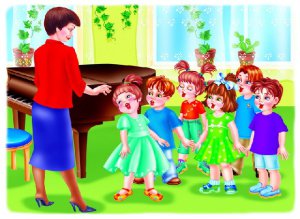 При формировании основ музыкальной, художественной и эстетической культуры дошкольников педагогу следует ориентироваться на такую форму взаимодействия с детьми как «Музыкальная гостиная».
Это цикл литературно-музыкальных занятий, в процессе которых осуществляется комплексное использование различных искусств, взаимосвязь музыкальной, художественно-речевой, изобразительной и театрализованной деятельности.
Именно в рамках «Музыкальной гостиной» можно реализовать основные задачи образовательной области «Художественно-эстетическое развитие».
Более конкретные задачи, которые решаются в процессе взаимодействия, можно сформулировать так:
1. Формирование познавательного интереса и любви к искусству в процессе приобщения к музыке, живописи, поэзии, художественному слову и движению.
2. Развитие музыкальности у детей, эмоциональной отзывчивости на музыку, т.е. умения переживать музыкальное произведение в соответствии с его образным содержанием.
3. Развитие музыкального восприятия и музыкальных способностей, обеспечивающих возможность более тонкого слушания музыки, различения ее главных компонентов в звуковой ткани произведения.
4. Обогащение музыкальных впечатлений детей в процессе их знакомства с произведениями мировой музыкальной культуры разных эпох и стилей.
5. Формирование музыкального вкуса детей, оценочного отношения к прослушанным произведениям, к собственному творческому самовыражению.
Задачи достаточно сложные, да и сама форма проведения «Музыкальной гостиной» подразумевает высокий профессионализм педагога.Как происходит формирование художественного и музыкального восприятия?
На первом этапе (при первом ознакомлении, прослушивании) — целостное восприятие, осознание общего характера произведения.
На втором этапе (при повторном прослушивании) — дифференцированное восприятие, уточнение представления, различение отдельных эпизодов в произведении.
На третьем этапе (при завершении работы над произведением) — осознание выразительной роли отдельных средств в связи с развитием музыкального образа и целостное повторное восприятие.Методы, приемы и формы организации «Музыкальной гостиной»
Формирование восприятия музыки у дошкольников предполагает обучение внимательному слушанию музыкальных произведений, элементарному их анализу (определение характера, доступных средств музыкальной выразительности), узнаванию неоднократно прослушанных пьес или фрагментов из них.
Используются различные методы — наглядно-слуховой метод, наглядно-зрительный, словесный, практический. Кроме традиционных методов, желательно применять методы, разработанные автором программы «Музыкальные шедевры» О.П. Радыновой, — метод контрастных сопоставлений произведений и метод уподобления характеру звучания музыки. Кстати, данная программа полностью соответствует задачам и требованиям ФГОС ДО.Наглядно-слуховой. Метод контрастных сопоставлений произведений состоит в том, что используется качественная аудио (видео) запись и «живое» исполнение произведения педагогом. Этот метод значительно обогащает восприятие музыки и заостряет внимание детей на разнице звучания.
Осознанному усвоению и закреплению знаний способствуют музыкально-дидактические игры с использованием наглядно-слухового метода. Например «Музыкальная викторина», «Угадай мелодию» и др.
Использование приемов сравнений, контрастных сопоставлений различных видов (контраст стилей, жанров, контраст внутри жанра, контраст настроений и т.д.) заинтересует детей и придаст обучению проблемный характер.Наглядно-зрительный. Чтобы усилить впечатления детей от музыки, вызвать в их воображении зрительные образы или иллюстрировать незнакомые явления, необходимо применение следующей зрительной наглядности:
— показ репродукций картин, иллюстраций, рисунков, фотографий, игрушек, изображений инструментов, портретов композиторов;
— использование цветных карточек (прием цвет-настроение), что поможет детям применить новое слово и в игровой форме высказаться о характере музыки;
— иллюстрирование сказок с помощью настольного театра на фланелеграфе;
— использование карт-схем, приемов моделирования (расположение звуков по высоте, определение частей произведения и их количества и т.д.).Словесный. Одним из важных методических приемов работы в музыкальной гостиной является слово педагога. Оно должно быть эмоциональным, лаконичным, соответствующему уровню речевого развития детей. Пояснения педагога должны раскрывать, прежде всего, музыкальный образ. Такой комментарий помогает детям настроиться на восприятие музыки. Например, О.П. Радынова в программе «Музыкальные шедевры» допускает сопровождение звучания музыки тихими, выразительными пояснениями.
Поэтическое слово (загадки, стихи, сонеты и т.п.) могут предварять прослушивание музыкального произведения, если оно созвучно ему по настроению. Если же педагог хочет сопоставить стихотворение с музыкой, лучше прочитать его после уяснения детьми ее характера. С той же целью можно использовать чтение стихов детьми, выученных заранее.
Литературный образ сказок подготавливает детей к восприятию музыкального образа. Обыгрывание сказочного сюжета с помощью игрушек или фигурок на фланелеграфе содействует более глубокому пониманию сюжетной линии музыкального произведения.
Педагог может использовать форму кратких описательных рассказов, бесед, постановки вопросов и заданий, активизирующих восприятие музыки.Практический. Метод уподобления характеру музыки. Чтобы ребенок почувствовал характер музыки, активно пережил свои впечатления, необходимо сочетать восприятие музыки с практическими и творческими действиями. Этот метод включает в себя следующие приемы:
— моделирование элементов музыки движения (художественное движение, дирижирование, игры-превращения);
— вокализация (интонирование мелодии, исполнение песен детьми);
— выражение образного содержания характера музыки мимикой;
— оркестровка музыкальных произведений (выбор и использование наиболее выразительных тембров инструментов, соответствующих характеру звучания музыки, различение отдельных ее частей);
— инсценирование песен, подвижные игры;
— выражение восприятия музыки через продуктивные виды деятельности (рисование, аппликация и т.д.).Организация занятий
Чтобы занятия в «Музыкальной гостиной» были более продуктивными, разнообразными и запоминающимися, необходимо использовать разные формы организации этих занятий. К таким формам можно отнести:
— занятия-беседы;
— занятия-путешествия (во времени, в пространстве, по сказкам и т.д.);
— занятия, простроенные на основе содержания той или иной сказки;
— беседа-концерт (о творчестве композитора, о жанрах в музыке и т.д.);
— сюжетные занятия (идем в гости, встречаем гостя).Педагогические технологии в ДОУ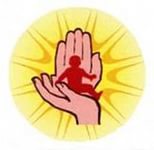 В соответствии с ФГОС дошкольного образования  наиболее значимыми являются технологии развития (развивающие технологии) воспитанников. Ведущий принцип данных технологий – учёт личностных особенностей ребёнка, индивидуальной логики его развития, учёт детских интересов и предпочтений.
В процессе реализации технологий развития педагогом решается целый комплекс важнейших задач:
Во-первых, происходит обучение деятельности. В процессе обучения деятельности у воспитанников формируется умение ставить цели, организовывать свою деятельность для их достижения и оценивать результаты своих действий.
Во-вторых, немаловажное значение имеет и такая задача как развитие личностных качеств детей — воли, чувств, эмоций, нравственных качеств, любознательности.
И наконец, у воспитанников формируется целостная картина окружающего мира, которая соответствует современному уровню знаний.
Принципиально важным моментом всех технологий развития является определение позиции ребенка в образовательном процессе, отношение к ребенку со стороны взрослых. В данном случае личность ребенка является целью образовательной системы. 
В условиях введения ФГОС ДО технологии развития особенно актуальны, т.к. методологической основой ФГОС ДО является теория развивающего обучения (положение о закономерностях развития ребенка) Л.С. Выготского. 
Именно современные технологии в рамках развивающего обучения ориентируют педагогический процесс на потенциальные возможности ребенка и на их реализацию, создают условия для творческой деятельности воспитанников, их познавательной активности и познавательной самостоятельности, развития способностей.
Повышается и профессиональный уровень педагога, так как он способен уже самостоятельно разрабатывать проекты, авторские программы и методики образования дошкольников.ФГОС ДО: модель взаимодействия ДОУ и семьи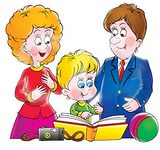 В соответствии с ФГОС ДО, одним из основных принципов дошкольного образования является сотрудничество ДОУ и семьи. В Стандарте указывается, что он «является основой для оказания помощи родителям (законным представителям) в воспитании детей, охране и укреплении их физического и психического здоровья, в развитии индивидуальных способностей и необходимой коррекции нарушений их развития».
В связи с этим, необходимо разработать структурно-функциональную модель взаимодействия ДОУ и семьи по вопросам развития ребенка, которая бы соответствовала требованиям ФГОС ДО.
Как образец, можно предложить следующую модель, которая состоит из трех блоков: информационно-аналитического, практического и контрольно-оценочного.Информационно-аналитический блок предполагает сбор и анализ сведений о родителях и детях, изучение семей, их трудностей и запросов. Эти задачи определяют формы и методы дальнейшей работы педагогов. К ним относятся: опрос, анкетирование, патронаж, интервьюирование, наблюдение, изучение медицинских карт и специальные диагностические методики, используемые в основном психологами.
Работа с родителями в рамках информационно-аналитического блока строится по двум взаимосвязанным направлениям.
Первое направление — просвещение родителей, передача им необходимой информации по тому или иному вопросу (лекции, индивидуальное и подгрупповое консультирование, информационные листы, газеты, листы-памятки, библиотека для родителей, видеотека, аудиотека и т.п.).
Второе направление — организация продуктивного общения всех участников образовательных отношений. С этой целью планируются и проводятся такие мероприятия, которые включают родителей и детей в общее интересное дело, что активизирует взрослых на педагогическое общение с ребенком.
Основной задачей педагогического коллектива является создание условий для ситуативно-делового, личностно-ориентированного общения на основе общего дела (рисунок, поделка, роль в спектакле, книга, игра, подготовка к празднику, походу, разработка общего проекта и т.д.).
Для решения данной задачи выбираются соответствующие формы взаимодействия: игротеки, выставки выходного дня, театральная пятница, встреча с интересным человеком, праздники, издание семейных газет, журналов, защита семейных проектов, ведение домашних читательских дневников и другое. В практическом блоке содержится информация, направленная на решение конкретных задач, которые связаны со здоровьем детей и их развитием.
Формы и методы работы, которые будут использоваться медицинскими работниками, специалистами и педагогами, зависят от информации, полученной при анализе ситуации в рамках первого блока.
Зачастую работа с семьей оценивается по количеству мероприятий, но при этом совсем не анализируются их качество, востребованность у родителей и то, насколько усилия педагогического коллектива помогли родителям и детям. С целью эффективного решения этой задачи в модель взаимодействия дошкольных учреждений с семьей вводится третий блок — контрольно-оценочный.
Контрольно-оценочный блок — это анализ эффективности (количественный и качественный) мероприятий, которые проводятся специалистами дошкольного учреждения.
Для определения эффективности взаимодействия с родителями можно использовать опрос, книги отзывов, оценочные листы, экспресс-диагностику и другие методы, применяемые сразу после проведения того или иного мероприятия. Не менее важным является самоанализ педагогов. Собеседование с детьми, наблюдения, учет активности родителей могут быть использованы для отслеживания и оценки отсроченного результата.
Работа с данной моделью позволяет структурировать деятельность педагогического коллектива, как на уровне учреждения, так и на уровне отдельной группы детского сада.Взаимодействие с родителями по социальному развитию дошкольников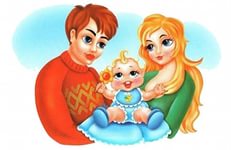 В федеральном государственном образовательном стандарте дошкольного образования социальное развитие ребенка включено в образовательную область «Социально-коммуникативное развитие». Задачи именно этой области невозможно реализовать без взаимодействия с родителями. (О разработке модели взаимодействия ДОУ и родителей в соответствии с ФГОС ДО можно прочитать в этой статье).
Цель взаимодействия – объединение усилий ДОУ и семьи для социального развития личности ребенка.
Задачи:
— приобщение родителей к участию в жизни ДОУ;
— повышение психолого-педагогической культуры родителей в вопросах формирования у детей уважительного отношения и чувства принадлежности к своей семье и к окружающему социуму;
— оказание помощи семьям дошкольников в воспитании у детей норм и ценностей принятых в обществе, включая моральные и нравственные ценности;
Взаимодействие педагогов детского сада с родителями осуществляется по нескольким направлениям:
— Изучение условий жизни и психологического климата в семье
— Педагогическое просвещение родителей;
— Организация совместной деятельности семьи и детского садаПервое направление – изучение педагогами условий жизни и психологического климата в семьях дошкольников, а также особенностей поведения детей в домашних условиях.
При посещении на дому обращается внимание на состав семьи (полная, неполная, многодетная, малообеспеченная), ее культурный уровень, экономическое положение, санитарно-гигиенические условия проживания.
Кроме посещений на дому используется анкетирование, беседы специалистов ДОУ, воспитателей, заведующей, методиста с родителями на разные темы семейного воспитания.Анкетирование
В некоторых детских садах появилась тенденция к неоправданно частому анкетированию, которое заменяет живое слово, беседу. К тому же, Вы должны знать, что неграмотно составленная анкета, не продуманные детально вопросы дают неверный результат, на основе которого делаются неправильные выводы.
I. Вопросы должны быть четкими, грамотными, корректными.
II. Обязателен анализ анкет. Может быть такая схема:
Анализ ответов на вопросы анкеты показал следующее (итоги можно показывать или в процентном соотношении, или в количестве человек):
1. На вопрос «…?» 40% родителей ответили… Это говорит о том, что.. (например, «родители плохо осведомлены в вопросах социального воспитания дошкольников»).
2. Подавляющее большинство родителей (70%) занимают пассивную позицию в вопросе взаимодействия с ДОУ. Родители объясняют это нехваткой свободного времени и тем, что данным вопросом должны заниматься только педагоги ДОУ.
3. 65% родителей хотели бы получать информацию о социальном развитии своих детей на родительском собрании, посредством индивидуальных бесед.
4. По результатам анкетирования нами были поставлены следующие задачи взаимодействия с родителями: … Решение этих задач связано с осознанием родителями своей воспитательной роли в семье в вопросах социализации детей.Проведя анализ ответов анкетирования, бесед, посещений на дому, необходимо классифицировать семьи по нескольким категориям, например:
— семьи, которые нуждаются в педагогической помощи;
— семьи, способные поделиться опытом социального воспитания ребенка;
— семьи, которые могут оказать помощь детскому саду в организации различных видов деятельности (музыкальной, оформительской, творческой, трудовой).
Таким образом, создается банк данных о семьях воспитанников, где включена вся информация об их социальном и экономическом положении.Далее составляется социальный паспорт группы.
Структура социального паспорта группы:
1. Социальная среда района: общая характеристика района и характеристика окружения ДОУ.
2. Социальная характеристика группы: Общие данные о родителях воспитанников и информация по социальным категориям.
3. Влияние педагогов на окружающий социум: просветительская работа и взаимодействие с другими организациями.
4. Методическая база: используемые методики и материалы, методические рекомендации, пособия; профессиональная подготовка педагогов в вопросах социального развития личности дошкольника.В структуру социального паспорта входят:
• Описание и анализ того социального окружения, в котором находится ДОУ и которое может быть педагогически целесообразным или негативным. Указываются адрес детского сада, информация о районе, названия близлежащих улиц, наличие магазинов, школы, социальных и культурных учреждений, имеющиеся достопримечательности. Необходимо дать небольшой социальный срез жителей района и отметить криминогенную обстановку в районе.
• Социальная характеристика группы, где должно быть отражено количество детей, их дифференциация по возрасту, количество полных, неполных, неблагополучных детей, дети-сироты, опекаемые несовершеннолетние.
• Взаимодействие с другими организациями и просветительская работа. В данном разделе указывается взаимосвязь со школой, библиотекой, музеем, инспекцией по делам несовершеннолетних, специалистом по охране прав детства, а также активная работа с родителями и жителями района через консультационно-информационную работу.
• Профессиональная и методическая подготовка педагогов группы. В разделе указываются программы и методики, которые используют педагоги. Дается информация о кадровом составе учреждения (социальный педагог, психолог и др.), о повышении профессиональной квалификации на курсах, семинарах. В качестве приложения к паспорту составляются список литературы по теме.Второе направление связано с педагогическим просвещением родителей.
В семейной сфере, в отличие от профессиональной, где существует система повышения квалификации, нет специально организованной службы психолого-педагогического сопровождения родительства как социально-образовательного института. Функция педагогического просвещения родителей, воспитывающих детей дошкольного возраста, на современном этапе возложена на дошкольные образовательные учреждения.
Педагогическое просвещение включает практическое применение и теоретическую грамотность человека в вопросах образования, умение передать подрастающему поколению знания, умения и навыки, накопленные предыдущими поколениями.Кстати, кроме просвещения родителей по социализации дошкольника, нужно уделять внимание речевому и познавательному развитию ребенка, так как эти три направления взаимосвязаны.Для повышения педагогической культуры родителей в вопросах социализации дошкольников могут использоваться разные формы работы: лекции, групповые и индивидуальные консультации для родителей, семинары-практикумы, мастер-классы, родительские конференции, создание папок-передвижек, буклетов, информационных листов, газет, памяток, видеотеки, аудиотеки и др. Желательно создать библиотечку педагогической литературы для родителей из цикла «Социальное развитие ребенка».Одна из сложных форм работы – родительские собрания. Не секрет, что многие педагоги испытывают затруднения как при подготовке, так и при выступлении перед родительской аудиторией. Как правило, сначала идет доклад воспитателя на определенную тему, который он читает по бумажке. Это не только снижает восприятие, но и не добавляет уважения к педагогу. Текст лучше выучить наизусть, если есть проблемы с его пересказом. Или попробуйте этот текст перевести на доступный Вам и родителям язык. Найдите примеры из жизни группы, они очень помогут установить контакт. Подберите педагогическую литературу, статьи из журналов, которые Вы им дадите на дом.Сейчас рекомендуют проводить родительские собрания в виде таких активных форм сотрудничества как деловые игры, круглые столы, тематические дискуссии, педагогические гостиные, КВН и др..
Очень хороши семинары-практикумы и мастер-классы, где Вы говорите о важности социальной стороны развития ребенка и что-то разучиваете, показываете, как надо заниматься с ребенком. Родители, особенно молодые, нуждаются в приобретении практических навыков воспитания детей.Регулярно должны проводиться «Дни открытых дверей». День открытых дверей дает возможность познакомить родителей с ДОУ, его традициями, правилами, особенностями образовательной деятельности. Можно показать фрагмент занятия по социальному развитию или режимный момент (например, коллективный труд детей).Хороша и такая форма как «Родительская почта» или «Телефон доверия», это разновидность консультаций для родителей. К примеру, в раздевалке 2 ящика – один для вопросов, другой для ответов. У родителей не всегда есть время с вами поговорить или они стесняются о чем-то спросить. А Вы, может быть, не всегда готовы сразу ответить. Такая форма даст Вам возможность посмотреть специальную литературу, обратиться к психологу, логопеду, методисту. Вопросы могут быть анонимны, тогда Вы, отвечая, пишите: «Ответ на вопрос такой-то».Консультации для родителей. Обычно они планируются и проводятся индивидуально или для подгруппы родителей. Цель консультации — усвоение родителями определенных знаний, умений; помощь им в разрешении проблемных вопросов. Можете раздавать консультации в письменном виде. Например, в виде буклетов и листовок.Родительские конференции. Основная цель конференции — обмен опытом семейного воспитания. Родители заранее готовят сообщение, педагог при необходимости оказывает помощь в выборе темы, оформлении выступления. На конференции может вы-ступить специалист. Важно определить актуальную тему конференции («Формирование основ безопасного поведения в быту, социуме, природе», «Приобщение детей к национальной культуре», «Роль семьи в социальном развитии ребенка»). К конференции готовятся выставки детских работ, педагогической литературы, материалов, отражающих работу дошкольных учреждений, и т.п. Завершить конференцию можно совместным концертом детей, сотрудников дошкольного учреждения, членов семей.Значительным подспорьем в Вашей работе является библиотека специальной литературы по проблемам воспитания, обучения и развития детей, библиотека игр. Педагоги следят за своевременным обменом, подбором необходимых книг и игр составляют аннотации новинок.Следующим направлением в работе с родителями является организация совместной деятельности семьи и детского сада.
Эти отношения определяются понятиями «сотрудничество» и «взаимодействие».
Сотрудничество — это общение «на равных», где никому не принадлежит привилегия указывать, контролировать, оценивать.
Взаимодействие представляет собой способ организации совместной деятельности, которая осуществляется на основании взаимной поддержки.Используются такие формы взаимодействия как подготовка и проведение совместных праздников, развлечений, встреч с интересными людьми, походы, организация клуба «Выходного дня», издание семейных газет, журналов, тематических альбомов, защита семейных проектов, коллективный труд по уборке и озеленению участков детского сада, ремонт игрушек и мебели, выставки поделок, изготовленных родителями и детьми.Остановимся на некоторых из них.
Семейные клубы. В отличие от родительских собраний, в основе которых назидательно-поучительная форма общения, клуб строит отношения с семьей на принципах добровольности, личной заинтересованности. В таком клубе людей объединяет общая проблема и совместные поиски оптимальных форм помощи ребенку. Тематика встреч формулируется и запрашивается родителями.Желательно планировать целую систему семейных праздников, которые составят годовой праздничный круг. Пусть родители участвуют в общих играх, танцах, вместе с детьми отгадывают тематические загадки, ребусы.Таким образом, взаимодействие детского сада и семьи можно осуществлять по-разному. Важно только избегать формализма.
В результате такой целенаправленной работы педагогов происходит осознанное включение родителей в единый совместный с педагогами процесс социального развития личности ребенка.К тому же, данный алгоритм взаимодействия с родителями можно применить ко всем образовательным областям ФГОС дошкольного образованияСоциальные акции в ДОУ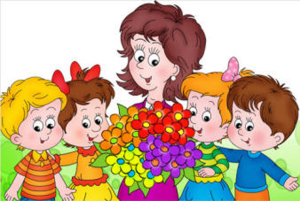 Социальные акции — одно из направлений позитивной социализации дошкольников. Основная цель социальной акции — формирование эмоционально-ценностного отношения к миру, окружающим людям и самому себе на основе нравственного содержания. Проводятся подобные мероприятия в рамках образовательной области «Социально-коммуникативное развитие».
Акции социального характера способствуют развитию нравственных и личностных качеств дошкольников, создают условия для творческой самореализации ребенка. В процессе проведения акции дети открывают для себя новые знания, делают выводы, приобретают социальный опыт взаимодействия с окружающим миром.Социальные акции бывают различной направленности:
— помощь другим людям («Подарки от друзей», «Доброе сердце», «Открытка для ветерана», «Будем помнить», «Помоги другому»);
— экология («Братья наши меньшие», «Покормим птиц зимой», «Птичья столовая», «Вредный целлофан», «Красная книга природы»);
— окружающий социальный мир («Чистый двор», «Чистые дорожки», «Безопасная дорога», «В гости к книгам», «Книжка заболела»);
— значимые даты и праздники («Для любимой мамочки», «День рождения А.С. Пушкина», «День Победы», «Добрые дела к Новому году»).
При проведении акции следует учитывать возрастные и индивидуальные особенности детей, которые участвуют в акции. Им должны быть понятны цель, смысл мероприятия и конечный результат.В подготовке и проведении социальной акции можно выделить несколько этапов.Подготовительный этап. При разработке и подготовке акции педагогу необходимо определить: на решение какой социально-педагогической проблемы направлена акция, кто является ее целевой группой, какова цель акции. Также следует продумать форму проведения социальной акции.Основной этап – реализация сценария социальной акции. Это может быть одно мероприятие (концерт, музыкально-литературная композиция) или несколько идущих друг за другом мероприятий (сначала беседа о птицах, рисование птиц, затем изготовление кормушек и закрепление их на деревьях).
Желательно, чтобы при проведении мероприятий акции на детях были специальные элементы в одежде (футболка с эмблемой акции, кепка, галстуки, платочки, жилеты, значки, флажки и др.).
Не забывайте о сценарных эффектах (запуск бумажных змеев, воздушных шаров, фейерверк и др.).
Обязательно привлекайте родителей к подготовке и проведению любой акции!Аналитический этап подразумевает подведение итогов социальной акции, определение ее дальнейших перспектив. Например, при составлении итогового отчета о проведении социальной акции, педагог анализирует:
— удачные и неудачные моменты ее проведения;
— совпали ли цель акции и её результаты;
— соответствовала ли цели акции форма проведения.
Необходимо определить перспективы акции: нужно ли ее повторять, что можно усовершенствовать при подготовке и проведении, целесообразно ли изменить форму проведения акции.Показателями результативности работы может служить положительная динамика во взаимоотношениях между детьми, их доброжелательное отношение к другим людям, к окружающей действительности. Результаты отслеживаются в повседневной деятельности посредством наблюдения в специально созданных ситуациях.Особенности восприятия художественной литературы дошкольниками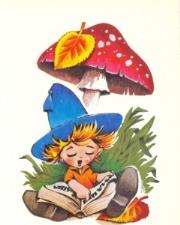 В соответствии с ФГОС дошкольного образования художественно-эстетическое развитие предполагает развитие предпосылок ценностно-смыслового восприятия и понимания произведений искусства. Важнейшим условием реализации этой задачи является знание возрастных особенностей восприятия дошкольников, в данном случае, восприятия произведений художественной литературы.В 3-4 года (младшая группа) дети понимают основные факты произведения, улавливают динамику событий. Однако понимание сюжета часто бывает фрагментарным. Важно, что понимание связано у них с непосредственным личным опытом. Если повествование не вызывает у них никаких наглядных представлений, не знакомо по личному опыту, то например, Колобок, может быть им более не понятен, чем золотое яичко из сказки «Курочка Ряба».
Малыши лучше осмысливают начало и конец произведения. Представить самого героя, его внешность они смогут, если взрослый предложит им иллюстрацию. В поведении героя они видят только действия, но не замечают его скрытых мотивов поступков, переживаний. Например, они могут не понять истинных мотивов Маши (из сказки «Маша и медведь»), когда девочка спряталась в коробе. Эмоциональное отношение к героям произведения у малышей ярко выражено.Особенности восприятия литературного произведения детьми младшего дошкольного возраста определяют задачи:
1. Обогащать жизненный опыт детей знаниями и впечатлениями, необходимыми для осознания литературного произведения.
2. Помогать соотносить имеющийся детский опыт с фактами литературного произведения.
3. Помогать устанавливать простейшие связи в произведении.
4. Помогать видеть наиболее яркие поступки героев и правильно их оценивать.В 4-5 лет (средняя группа) у детей обогащается опыт знаний и отношений, расширяется круг конкретных представлений. Дошкольники легко устанавливают простые причинно-следственные связи в сюжете. Могут вычленить главное в последовательности действий. Однако скрытые замыслы героев детям еще не понятны.
Ориентируясь на свой опыт и знания норм поведения, чаще всего, дают правильную оценку действиям героя, но выделяют только простые и понятные им поступки. Скрытые мотивы героев по-прежнему не замечают.
Эмоциональное отношение к произведению в этом возрасте более контекстно, чем у 3-летних.Задачи:
1. Формировать умение устанавливать в произведении разнообразные причинно-следственные связи.
2. Обращать внимание детей на разнообразные поступки героя.
3. Формировать умение видеть простые, открытые мотивы поступков героев.
4. Способствовать тому, чтобы дети определяли свое эмоциональное отношение к герою и мотивировали его.В 5-6 лет (старшая группа) дети более внимательно относятся к содержанию произведения, к его смыслу. Эмоциональное восприятие менее выражено.
Дети способны понять события, которых не было в их непосредственном опыте. Они способны установить в произведении многообразные связи и отношения среди героев. Наиболее любимыми становятся «длинные» произведения – «Золотой ключик» А. Толстого, «Чипполино» Д.Родари и др.
Появляется осознанный интерес к авторскому слову, развивается слуховое восприятие. Дети учитывают не только поступки и действия героя, но и его переживания, помыслы. При этом старшие дошкольники сопереживают вместе с героем. Эмоциональное отношение опирается на характеристику героя в произведении и более адекватно авторскому замыслу.Задачи:
1. Способствовать установлению детьми многообразных причинно-следственных связей в сюжете произведения.
2. Формировать умение анализировать не только действия героев, но и их переживания.
3. Формировать осознанное эмоциональное отношение к героям произведения.
4. Обращать внимание детей на языковую стилистику произведения, авторские приемы изложения текста.В 6-7 лет (подготовительная группа) дошкольники начинают осмысливать произведения не только на уровне установления причинно-следственных связей, но и понимают эмоциональный подтекст. Дети видят не только разнообразные действия героя, но и выделяют ярко выраженные внешние чувства. Усложняется эмоциональное отношение к героям. Оно зависит не от отдельного яркого поступка, а от учета всех действий на протяжении сюжета. Дети могут не только сопереживать вместе с героем, но и рассматривать события с точки зрения автора произведения.Задачи:
1. Обогащать литературный опыт дошкольников.
2. Формировать умение видеть авторскую позицию в произведении.
3. Помогать детям осмысливать не только действия героев, но и проникать в их внутренний мир, видеть скрытые мотивы поступков.
4. Способствовать умению видеть смысловую и эмоциональную роль слова в произведении.Знание возрастных особенностей восприятия детьми литературного произведения позволит педагогу разработать содержание литературного образования и на его основе реализовать задачи образовательной области «Художественно-эстетическое развитие».Трудовое воспитание дошкольников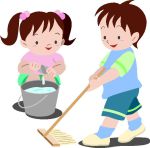 В настоящее время в детских садах незаслуженно забыто трудовое воспитание дошкольников. Считается, что это направление деятельности не современно и не относится к развивающему обучению. Однако, это не так.
В ФГОС дошкольного образования, в рамках образовательной области «Социально-коммуникативное развитие», представлены следующие задачи:
— становление самостоятельности, целенаправленности и саморегуляции собственных действий;
— формирование позитивных установок к различным видам труда.Реализовать эти задачи возможно именно в процессе трудовой деятельности дошкольников.
В перечне целевых ориентиров ФГОС дошкольного образования определены такие социально-нормативные возрастные характеристики:
— ребенок овладевает основными культурными способами деятельности, проявляет инициативу и самостоятельность в разных видах деятельности;
— ребенок обладает установкой положительного отношения к миру, к разным видам труда;
— ребенок способен к волевым усилиям, может следовать социальным нормам поведения и правилам в разных видах деятельности.Напомню, что содержанием трудовой деятельности в дошкольном учреждении являются:
1. Самообслуживание.
2. Хозяйственно-бытовой труд.
3. Труд в природе.
4. Ручной труд.
Формы организации труда:
1. Поручения.
2. Дежурства.
3. Коллективный труд.В процессе трудовой деятельности развиваются разносторонние и разнообразные личностные качества ребенка, что соответствует требованиям ФГОС ДО.
Например,
— в процессе выполнения поручения дошкольник обучается трудовым навыкам, приучается к последовательному выполнению заданий. У него формируются нравственно-волевые качества (настойчивость, ответственность, самооценка, самоконтроль);
— дежурство в группе способствует развитию партнерских доброжелательных взаимоотношений между детьми, осознанию ими ответственности за порученное дело, за качественное и своевременное выполнение всей работы;
— при организации коллективного труда у детей формируется умение распределять обязанности между собой, учитывая интересы друг друга и оказывая товарищу необходимую помощь.Развивающий компонент трудового воспитания будет заключаться в усложнении содержания трудовых заданий и поручений, в связи с приобретением практического опыта у дошкольников. А именно, в увеличении объема работы, степени обобщенности в формулировке заданий, степени самостоятельности детей, повышении требований к качеству.
Работа педагога в данном случае осуществляется с опорой на зону ближайшего развития ребенка, что тоже соответствует сути развивающего обучения.
Как Вы знаете, зона ближайшего развития – это та область действий и задач, которые ребенок не может выполнить самостоятельно, но может с ними справиться при помощи, поддержке и объяснении взрослого.
То, что ребенок выполняет сегодня с помощью взрослого, завтра становится уже внутренним достоянием ребенка, его новой способностью, умением, знанием. Вот таким образом трудовое воспитание стимулирует развитие ребенка.Темы по самообразованию (методические темы) могут быть сформулированы так:
1. Развитие личностных качеств дошкольника в процессе трудовой деятельности.
2. Реализация задач трудового воспитания детей в условиях дошкольной образовательной организации.
3. Трудовое воспитание как средство развития социально значимых качеств личности дошкольника.Экологическое образование дошкольников по ФГОС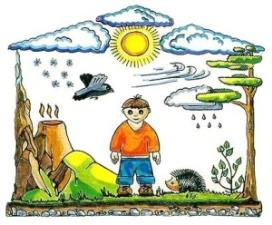 Ознакомление дошкольников с окружающим миром природы рассматривается в рамках образовательной области «Познавательное развитие» и предусматривает решение таких задач как:
— формирование первичных представлений о живой и неживой природе;
— воспитание гуманного, эмоционально-положительного, бережного, заботливого отношения к миру природы и окружающему миру в целом.
Самое главное – в процессе экологического образования у детей развивается познавательный интерес к миру природы, любознательность, творческая активность, т. е. личностные качества ребенка, которые представлены как целевые ориентиры в ФГОС ДО.Наиболее эффективными формами взаимодействия педагога с детьми по экологическому образованию считаются такие формы, в которых дошкольники получают возможность непосредственного контакта с природой. В этом случае у детей формируются не только экологические знания, но и опыт использования этих знаний в практической деятельности. К таким формам взаимодействия можно отнести экскурсии, прогулки, экспериментирование, наблюдения.Прежде всего, необходимо создать условия для получения экологических знаний и последующего их применения.
В группе должен быть оборудован экологический центр, где будут представлены детская и энциклопедическая литература природоведческого и экологического содержания, пособия для экспериментирования, дневники наблюдений и другие материалы.
На территории дошкольного учреждения желательно создать опытный участок, метеостанцию, «экологическую тропу», чтобы воспитанники могли проводить опытно-исследовательскую деятельность, наблюдать за ростом различных растений и кустарников, организовывать наблюдения за погодой, делать выводы о взаимосвязях и взаимозависимостях в природе.Различные экологические акции и проекты помогут сформировать экологическую культуру дошкольников. Например, акции по озеленению территории ДОУ, уборке мусора, охране деревьев на участке. Проекты могут быть направлены на благоустройство участка, помощь зимующим птицам, разработку Красной книги природы родного края, создание игрушек из бросовых материалов и др.
Названия акций и проектов могут быть следующие
— «Зеленый город»;
— «Мы в ответе за тех, кого приручили»;
— «Братья наши меньшие»;
— «Покормите птиц зимой»;
— «Полезные ископаемые нашего края»;
— «Водоемы нашего края».Результатом практических мероприятий по экологическому образованию дошкольников можно считать:
— создание стенгазет с рассказами о любимых питомцах;
— написание рассказов о животных и растениях, рекомендаций по уходу за животными и растениями;
— разработку презентаций, фоторепортажей и др.Ознакомление дошкольников с правилами безопасного поведения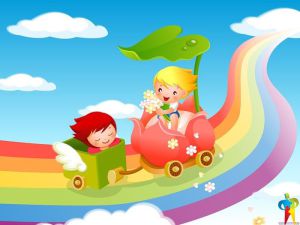 В рамках образовательной области «Социально-коммуникативное развитие» параллельно с ознакомлением дошкольников с правилами дорожного движения следует знакомить их с правилами личной безопасности и безопасного поведения.
Эти направления взаимосвязаны и объединены одной целью — формирование основ безопасности собственной жизнедеятельности.
Однако, если по правилами дорожного движения в дошкольных учреждениях систематически проводят занятия и развлечения, то образовательная работа по формированию представлений о личной безопасности незаслуженно забыта.Примерная тематика по ознакомлению с правилами безопасного поведения может быть следующая:
1. Опасные места в детском саду и дома.
2. Путь от дома до детского сада.
3. Улица, на которой я живу.
4. Городской транспорт.
5. Ядовитые грибы, ягоды.
6. Осторожно! Кошка! Собака!
7. Острые и мелкие предметы.
8. Советы Лесовика.
9. Полезная пища.
10. Советы «Мойдодыра».
11. Мороз щиплет нос.
12. Встреча с насекомыми.
13. Правила поведения на природе.Задачи, которые решает педагог:
-приобщение к правилам безопасного для человека поведения;
-формирование представлений об опасных для человека ситуациях и способах поведения в них;
-формирование осторожного и осмотрительного отношения к потенциально опасным для человека ситуациям.Исходя из задач, основные формы взаимодействия педагога с детьми по ознакомлению с правилами безопасного поведения:
1. Подвижные, ролевые, дидактические игры.
2. Тематические занятия.
3. Беседы.
4. Экскурсии.
5. Целевые прогулки.
6. Проблемные ситуации.
7. Вечера развлечений.
8. Рисование.
9. Ручной труд.
10. Чтение художественной литературы.
11. Литературные викторины.Самыми эффективными формами взаимодействия по данному направлению считаются чтение художественной литературы и последующее обсуждение, а также проигрывание проблемных ситуаций.
Например, воспитатель, после прочтения стихотворения К. Чуковского: «Бармалей», может спросить: «Что нужно делать, чтобы не попасть в руки к Бармалею? Как нужно вести себя, если встретишь на улице, во дворе или в подъезде незнакомого человека?» И т.д.
После обсуждения литературного произведения педагог должен предложить проблемную ситуацию, чтобы закрепить знания детей.
Например, педагог говорит: «Представьте, вы играете во дворе, подходит незнакомый мужчина и говорит: девочка (мальчик), пойдем со мной. Ты пойдешь? А ты?.. А если он скажет, что он знакомый или друг вашего папы, мамы, бабушки?.. А если он скажет, что дома у него много игрушек, компьютер, что он угостит тебя конфетами, мороженным, покатает на машине? Ты ведь не знаешь, добрый этот дядя или злой, что же делать?»
В заключении можно представить сюжетные картинки по теме и спросить, правильно поступает тот или иной герой на картинке. (На одном рисунке мальчик берет конфеты и идет с незнакомым человеком, на другой – отталкивает незнакомца).Методы речевого развития детей раннего возраста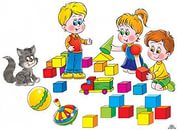 В соответствии с ФГОС дошкольного образования целевые ориентиры речевого развития детей раннего возраста следующие:
— владеет активной речью, включенной в общение;
— может обращаться с вопросами и просьбами;
— понимает речь взрослых;
— знает названия окружающих предметов и игрушек;
— стремится к общению со взрослыми и активно подражает им в движениях и действиях;
— проявляет интерес к стихам, песням и сказкам, рассматриванию картинки;
— эмоционально откликается на различные произведения культуры и искусства.Данные ориентиры отражают согласованные ожидания общества относительно речевого развития детей раннего возраста и представляют собой возрастной портрет ребенка. Владение активной речью, включенной в общение, рассматривается как условие полноценного личностного развития малыша.
Задача педагога — развивать такой тип общения, в процессе которого побуждать ребенка к выполнению различных движений, действий, к речевому взаимодействию.С детьми 2-го и 3-го года жизни непосредственно образовательная деятельность, в основном, проводится в таких формах:
— наблюдения реальных объектов и предметов ближайшего окружения;
— инсценирование с помощью игрушек реальных и сказочных ситуаций;
— рассматривание изображений знакомых предметов на картинках (узнавание, называние, составление рассказов);
— чтение художественной литературы (рассказов, сказок и т.д.).
Исходя из форм взаимодействия, наиболее актуальными будут такие методы работы, при помощи которых дети активно общаются и проявляют самостоятельность, интерес к речевой деятельности.Методы и приемы речевого развития детей раннего возраста
1. Чередование хоровых ответов с индивидуальными (малыши предупреждают зайчонка об опасности; утешают или баюкают куклу; при этом они должны быть убеждены в необходимости того, что делают). Хоровых ответов должно быть достаточно много. Так, новую куклу приглашают в группу сначала все дети, затем самые маленькие, затем только мальчики, и т.д.
2. Разнообразные задания, предполагающие ответ действием: найдите, покажите, выберите, принесите и т.д. Эти задания не только оживляют занятие, дают возможность детям подвигаться, но и позволяют воспитателю выяснить, имеется ли данное слово, речевой оборот в пассивном словаре ребенка.
3. Специальные задания, побуждающие ребенка принять воображаемую ситуацию. «Кто-то спрятался в раздевалке» или «Мы все с вами зайчики» и т.д. Это вызывает у детей эмоциональный отклик, предупреждает утомление, способствует формированию игровых навыков и умений.
4. Разнообразные имитационные упражнения, связанные с прослушиванием стихотворений, коротких рассказов, потешек («Заинька, приходи…», «Тили-бом!», «Ладушки, ладушки»). Слово в сочетании с жестом чрезвычайно важны в становлении умственной и речевой деятельности..
5. Народные игры, в процессе которых водящий показывает какое-то движение, а все повторяют. («Ровным кругом друг за другом, эй, ребята, не зевать…» или «Где мы были, мы не скажем, а что делали, покажем»).
6. Драматизации и инсценировки. Чаще всего их проводят при ознакомлении с художественной литературой. Задача педагога – научить детей не только говорить текст от лица того или иного персонажа, но и изображать этот персонаж жестами, мимикой, движениями. Например, инсценировка «Кто в домике живет». Воспитатель вносит игрушки, «поселяет» в домик поочередно. Когда в домике несколько игрушек, спрашивает детей: «Так кто в домике живет?» дети называют, совместно с воспитателем можно обыграть.
7. Рассматривание картинок (называние, описание). Это и показ крупных картин (коллективное обсуждение), и рассматривание картинок мелкого формата самими детьми (индивидуальная работа), оба методических приема имеют свои положительные стороны. Цель – подведение детей к пониманию слов и умению простым звукоподражанием назвать предмет.
8. Перебежки. 3-4 картинки развешены в разных концах группы, дети и воспитатель переходят от одной картинке к другой, чтобы поговорить о ней. (Где уточка? «Кря-кря», — она кричит. Покажите, где уточка»). Речь идет не о картинках, развешенных постоянно, а о часто меняющихся, картинках по тематике занятия. По этому типу можно использовать находящуюся в группе мебель, предметы (Где диван? Пойдемте сядем на диван. Петенька, покажи нам, где окно. Давайте подойдем к окну). Этот же метод можно использовать и на прогулке, там дети будут знакомиться со значением других слов (скамейка, куст, песок, дерево и т.д.).
9. Выставка игрушек. В разных местах делаются небольшие полочки, на которых расставляются игрушки. Воспитатель вместе с детьми переходит от одной к другой, описывая и рассказывая совместно с детьми об игрушке. Так же как картинки бывают разной сложности, так и выставку игрушек можно усложнять, в зависимости от развития речи детей и задач воспитателя.
На одной полочке можно поставить знакомые игрушки, которые они легко могут назвать, на другой – новые, или знакомые игрушки, выполняющие действия (кошка пьет из миски молоко, собачка едет на грузовике и т.д.). Или на всех полочках выставлен мишка, но на одной он играет в мяч, на другой – несет флаг и т.д.).
10. Волшебный мешочек. Хотя этот метод известен и применяется всеми педагогами, он пользуется неизменным успехом у детей и способствует как развитию понимания, так и развитию активной речи. Для этого используются мелкие игрушки, различные бытовые мелочи, картинки. Воспитатель достает предметы из мешочка, или предлагает это сделать детям, усложнив задачу, можно проделать какие-то действия с предметом, описать его, разыграть игровую ситуацию.
11. Я спрячу, а ты поищи. Для этого следует подобрать игрушки так, чтобы некоторые из них были в 2-3 экземплярах, игрушек должно быть значительно больше, чем участвующих детей. Прятать игрушки следует так, чтобы они были видны детям, по-настоящему в этом возрасте малыши еще не умеют искать. Когда ребенок найдет игрушку, нужно спросить как она называется, какая по цвету, т.е. задавать наводящие вопросы.
12. Принеси и назови. Набор игрушек раскладывается на столе, педагог просит ребенка принести ту или иную игрушку, приучайте каждого малыша показывать эту игрушку остальным детям и называть ее.
Можно усложнить прием, проговаривая шепотом имя ребенка или спрашивая детей, кто сейчас принесет игрушку.
13. Позови. Дети, подражая воспитателю, должны сказать то или иное слово, чтобы вызвать какое-нибудь интересное для них действие. (Танечка, позови собачку, скажи: «Иди, иди ко мне»). Затем можно выставить несколько игрушек, предложить ребенку позвать понравившуюся. Можно заменить игрушки картинками, слово «иди» — словом «дай».
14. Передай другому. Один из детей получает игрушку, картинку, палочку, коробочку и т.п. Он должен передать это кому-нибудь из детей по указанию воспитателя или по собственному выбору. Предмет необходимо назвать, по возможности описать.
15. Игры с природным материалом (песком, водой, деревом, а также бумагой). Они оказывают огромное влияние на развитие речевой и познавательной активности ребенка, потому что он может смотреть на них, манипулировать, экспериментировать.Предложенные методы обеспечивают необходимую эффективность речевого развития детей. Поэтому, к трем годам, когда мы начинаем говорить о ребенке как о личности, он уже имеет достаточно подготовленную почву для активного использования речи в процессе деятельности и общения.Работа с картинками для детей раннего возраста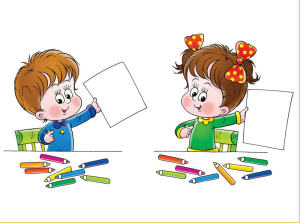 Одной из главных задач речевого развития детей раннего возраста является задача обогащения словаря. Помимо разнообразных развивающих игр, познакомить малышей с новыми словами поможет предлагаемая методика с картинками.
Итак, прежде чем узнать изображенное на картинке и назвать его словом (мяч, кукла, матрешка), ребенок должен неоднократно видеть и действовать с этими предметами, обследовать их свойства.Поэтому занятиям с картинками (картинами) должны предшествовать наблюдения и действия с реальными предметами. Необходима предметная деятельность, ребенка следует учить ориентировочно-исследовательским действиям с целью выявления свойств и особенностей предметов (обвести по контуру, взять в руки, погладить, постучать и т.д.).
Затем нужно научить малыша рассматривать изображение, т.е. понимать особенности плоскостного изображения. Для этого также нужно обвести по контуру рисунок, потрогать кончиками пальцев. Обучение идет на изображениях единичных простых предметов (яблоко, ведро, стол и т.д.).
Работа строится на принципе от простого к сложному. Вначале выбираются изображения тех предметов, которые наиболее часто встречаются в повседневной жизни. Это предметы одежды, посуды, мебели. Затем, к примеру, зимняя и летняя одежда, домашние и дикие животные, птицы.Этапы работы. Первый этап.
1. На первых занятиях сопоставляются реальный предмет и его изображение. Происходит совместное обследование со взрослым реального предмета и непосредственный контакт с ним.
2. Затем идет показ картинки.
3. Сопоставление картинки и предмета. Сначала они показываются одновременно, затем последовательно с называнием того и другого.Второй этап — это показ картинки (без реального предмета) с целью узнавания и называния предмета.
1. Показ одной картинки с называнием.
2. Последовательный показ двух картинок с их называнием.
3. Одновременный показ двух картинок с их называнием.
4. Выбор одной из двух по просьбе (дай такую же) с называнием, выбор по слову (дай мне мяч, а теперь матрешку).
5. Идентификация двух одинаковых картинок самим ребенком по просьбе взрослого: «Дай картинку с мишкой. А где еще такой же мишка?»
6. Идентификация картинок из множества, представленных в разных плоскостях: на столе и на подставке.
7. Подбор картинок на дифференциацию (ориентировка на один признак, затем на два одновременно): «Найди картинку с большим мишкой, а где такой же, но маленький?» Подбор картинок по цвету: «Найди зеленую шапочку, а теперь красную». затем можно предложить подобрать картинки по двум признакам одновременно.Повышение активности детей младшего дошкольного возраста в подвижных играхВ настоящее время отмечается недостаточная двигательная активность детей, начиная с раннего возраста. Ограничение движений ребёнка взрослыми сказывается на процессах роста и развития детского организма: расстраивается функция дыхания, кровообращения, понижается приспособляемость к физическим и психическим нагрузкам. 
Использование простых и разнообразных игр создает условия для того, чтобы ребёнок научился свободно владеть своим телом, его движения стали красивыми, лёгкими и уверенными. Физическая активность не только развивает у ребёнка ловкость, быстроту, гибкость, но и улучшает его внимание, память, расширяет представления об окружающем мире [2].В связи с этим, нами была поставлена задача повышения самостоятельной активности детей через подвижную игру и игровые упражнения.
В работу было включено больше игр, развивающих координацию движений, игры с мячом, игры, развивающие движения кисти и сюжетные игры, в которых малыши отражают жизненные впечатления и переживания [4].Часть детей в начале учебного года впервые пришли в детский сад, у них не было навыков совместных действий в группе, поэтому для них организовывались игровые упражнения «Беги ко мне», «Принеси, мячик», «Покачаемся», затем подвижные игры, которые не требуют чёткого согласования движений детей и интересны всем детям. Это «Кошечка», «Маленькие ножки», игры с пальчиками «Пальчик о пальчик», «Ладушки», «Пальчики в лесу» и т.д. [2].
Постепенно от игровых упражнений и простых игр переходили к более сложным, требующим внимания, ловкости, быстроты, умения действовать в команде, умение двигаться в соответствии со словами в тексте. Это такие игры как «Заиньки перебегают», «Игра в поезд», «Все захлопали в ладоши», «Снежок», «Руки в стороны», «Вороны» и т.д.С целью повышения самостоятельной активности использовали вариантность игр. Например, в игре «Солнышко и дождик», «Птички в гнездышках» дети сначала размещаются на стульчиках в 1 ряд, затем по всей игровой площадке, вместо стульчиков использовали обручи, шнуры, кубы. Это даёт возможность увеличить расстояние для бега, а так же усложняет ориентировку в пространстве; при использовании обруча дети выпрыгивали из них, при использовании кубов – упражнялись в спрыгивании.Особенно нашим детям нравятся сюжетные игры. Ребёнок в них видит себя персонажем, которого он изображает: волк ловит гусей, наседка спасает цыплят, птички улетают от автомобиля, а зайчики прыгают во весь дух. Малыши бегают, высоко поднимая коленки, подражая лошади, идут как уточки, топают как слоны, крадутся как лисички. В таких играх дети непосредственны и хотят повторять движения снова и снова [1].При руководстве деятельностью детей во время подвижных игр необходим индивидуальный подход к каждому ребёнку. Некоторые дети с интересом наблюдают за играющими сверстниками, переживают за них, но сами предпочитают не включаться в игру. К таким детям подбираются задания, на которые они с удовольствием откликаются: «Попрыгаем вместе с зайкой», «Доползи до киски» — эти упражнения выполняются самостоятельно и с удовольствием. Чересчур активные дети задействуются в малоподвижных играх: «Громко-тихо», «Большие-маленькие», «Кошечка крадётся» и т.д..
В работе использовались такие приёмы как показ, совместное выполнение движения воспитателя и ребёнка, показ движения с помощью игрушки, при этом поощряя детей при правильном выполнении движений, поддерживая положительное эмоциональное состояние [2].На повышение двигательной активности большое значение оказывало:
— увеличение площади для движения (дети очень любят спортзал);
— повышение интереса к играм за счёт сюжетных игрушек, художественного слова;
— внесение препятствий — спортивного оборудования;
— включение сюжетности;
— включение не только знакомых, но и новых движений.Результатом работы является то, что:
— повысился интерес к подвижным играм, возросла активность;
— дети умеют сочетать свои действия, соответственно тексту;
— хорошо ориентируются в пространстве, действуют по сигналу;
— выполняют подражательные движения;
— многие умения, приобретённые в процессе игр с воспитателем, дети переносят в самостоятельную игру.Участие детей в подвижных играх улучшает физическое развитие малышей, благотворно воздействует на их нервную, сердечнососудистую, а так же дыхательную систему, укрепляет здоровье. Во время двигательной игры развиваются не только физические, но и нравственные качества ребёнка – воля, выдержка, любознательность и др. Регулярные занятия с полюбившимися играми помогут подвести детей к возникновению у них потребности заниматься самостоятельно [4].Литература:
1. Богуславская З.М., Смирнова Е.О. «Развивающие игры для детей младшего дошкольного возраста» М.: «Просвещение» 1991.
2. Галанов А.С. «Оздоровительные игры дошкольников и младших школьников» С-П.:2007.
3. «Подвижные игры для дошкольников» автор-составитель Агапова И.А., Давыдова М.А. –М.:АРКТИ 2008.
4. «Развивающие игры с малышами до 3-х лет» составитель Галанова Т.В. Ярославль: «Академия развития» 1998.Для чего нужны потешки детям раннего возраста?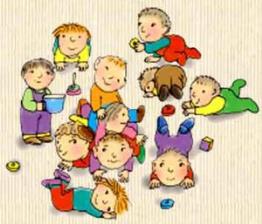 Если Вашему ребенку от полугода до трех лет, то Вы просто обязаны знать потешки, прибаутки, поговорки для детей.
Для чего и зачем это нужно? Прежде всего, для развития речи. Использование фольклора помогает малышу понимать родную речь, формирует звукопроизношение и вызывает положительные эмоции, что особенно важно в раннем возрасте.Первое знакомство малыша с потешками и прибаутками происходит при умывании, одевании, кормлении, во время игры с ним.
Например, взрослый, умывая ребенка, проговаривает потешку «Водичка, водичка…». Малыш начинает понимать значение слов «щечки», «роток», «глазки».
Кстати, родителям следует включать в текст потешки имя ребенка, это делает его соучастником сюжета.
Например,
Водичка! Водичка!
Умой Тане (Оле, Мише) личико!Потешки прекрасно подходят для отрабатывания звуков и звукопроизношения.
ПетушО-Ок, петушО-Ок ЗолотО-Ой гребешО-Ок;
Ой, ДУ-ДУ ДУ-ДУ ДУ-ДУ, потерял пастух ДУ-ДУ;
КИ-ска,КИ-ска, КИска, брысь
На дорожку не садись! КИС-КИС-КИС!Знакомя с потешками «Курочка-рябушечка», «Наши уточки», «Кисонька-мурысонька» взрослый привлекает детей к подражанию голоса птиц, животных.
Наши уточки с утра-а-а Кря-а, кря-а, кря-а
Наши гуси у пруда-а-а Га-га! Га-га! Га-га!В народном фольклоре есть произведения, которые содержат звукоподражание музыкальным инструментам:
дудочке — ой, ду-ду;
свирели – ай, люли;
колокольчику – тили-бом;
гуслям – трень-брень.С помощью потешек и песенок ребенка можно познакомить с явлениями природы и образным описанием животных:
«солнышко-ведрышко обогрело телят, ягнят, еще маленьких ребят»; «на небе появилась радуга-дуга, высока и туга»; «коза рогатая»; «курочка-рябушечка».ПотешкиВодичка, водичка,
Умой моё личико,
Чтобы глазоньки блестели,
Чтобы щёчки краснели,
Чтоб смеялся роток,
Чтоб кусался зубок.Люли, люли, люленьки,
Прилетели гуленьки,
Стали гули говорить:
«Чем нам Машеньку кормить?»
Один скажет: «кашкою»,
Другой — «простоквашкою»,
Третий скажет — «молочком,
И румяным пирожком».Идёт коза рогатая
За малыми ребятами,
Ножками топ-топ,
Глазками хлоп-хлоп,
Кто каши не ест,
Кто молока не пьет —
Забодает,
Забодает,
Забодает!Ладушки, ладушки,
— Где были?
— У бабушки!
— Что ели?
— Кашку!
— Что пили?
— Бражку!
Кашка масленька,
Бражка сладенька,
Бабушка добренька.
Попили, поели,
Полетели, полетели, полетели!
На головку сели!
Сели,
Посидели,
И опять полетели!Курочка — рябушечка,
Куда ты пошла?
— На речку.
— Курочка — рябушечка,
Зачем ты пошла?
— За водичкой.
— Курочка — рябушечка,
Зачем тебе водичка?
— Цыпляток поить.
— Курочка — рябушечка,
Как цыплята просят пить?
— Пи-пи-пи, пи-пи-пи!— Кисонька — мурысонька,
Ты где была?
-На мельнице.
— Кисонька- мурысонька,
Что там делала?
— Муку молола.
— Кисонька-мурысонька,
Что из муки пекла?
— Прянички.
— Кисонька-мурысонька,
С кем прянички ела?
— Одна.
— Не ешь одна! Не ешь одна!Солнышко-вёдрышко!
Взойди поскорей,
Освети, обогрей —
Телят да ягнят,
Ещё малых ребят.Солнышко, солнышко,
Выгляни в оконышко!
Солнышко, нарядись,
Красное, покажись!
Ждут тебя детки,
Ждут малолетки.Кто тут будет куп-куп,
По водичке — хлюп-хлюп?
В ванну быстро — прыг, прыг,
В ванне ножкой — дрыг, дрыг!
Будет мыло пениться,
И грязь куда-то денется.Коллекционирование как средство развития познавательной активности и творчества дошкольниковИз опыта работыАктуальность работы по коллекционированию с детьми старшего дошкольного возраста заключается в том, что это одно из естественных, ярко проявляемых дошкольниками направлений деятельности. Достоинством коллекционирования можно считать его интегрированность, то есть связь с занятиями по формированию элементарных математических представлений, познанием окружающего мира, экологическим воспитанием, сенсорным развитием.
В детях всегда заложена страсть к собирательству, к поиску. И если родители, воспитатели поддерживают интересы ребенка, если направляют познавательную деятельность ребенка, то формируются ценнейшие черты личности: любознательность, познавательный интерес, наблюдательность.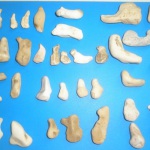 Коллекционирование – не просто сбор предметов, объединенных определенной тематикой. Это систематическая работа, включающая рассматривание и анализ предметов (экспериментально-поисковая деятельность), проведение дидактических и сюжетных игр, использование материалов коллекций на занятиях по изобразительной деятельности, развитию речи, развитию элементарных математических представлений (как счетный материал), чтение познавательной и художественной литературы. Интерес ребенка к какому-либо объекту, возникновение желания больше узнать о нем способствуют активному включению в этот вид деятельности. Коллекционирование всегда сопровождается обсуждением значения и правил собирательства, организацией разнообразной детской деятельности на основе использования коллекции.Прежде чем начать работу по созданию той или иной коллекции, взрослый должен сам увлечься этой идеей, а потом заинтересовать детей. Летом, находясь в отпуске, я начала собирать необычную коллекцию морских камешков (камешки, которые похожи на фигурки животных, с необычными вкраплениями).
Когда я их показала детям, они принялись искать камешки на участке детского сада и приносили из дома. Дети стали мне говорить о необычности этих камешков (по цвету, форме), просили взять их в нашу коллекцию. Мы вместе с детьми обсуждали, где был найден предмет, чем он их заинтересовал, на что похож. Предложила детям рассказать о своих находках другим детям, в итоге мы вышли на описательный рассказ.Родители заинтересовались нашей затеей. Папа Сережи принес коллекцию минералов Кольского полуострова, мы с интересом познакомились с их названиями, историей сбора коллекции.Изучая тему «Одежда», принесла образцы разных тканей (шерстяную, шелковую, фланелевую), рассказала о назначении ткани: из нее шьют одежду. Рассматривая ткани, группировали: платяная, рубашечная, пальтовая. Предложили родителям вместе с детьми подобрать соответствующую ткань и сшить одежду для куклы.
Рассматривая одежду, обратила внимание на то, что одежда не может быть без застежки, что может быть застежкой? (веревочка, иголка, шнурок и т. д.).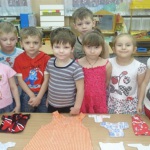 Появилась необходимость познакомить детей с историей происхождения пуговиц, принесла несколько пуговиц. На следующий день, по моей просьбе. дети и родители принесли пуговицы. Так мы начали собрать коллекцию пуговиц.
Этот материал я использую в игровой деятельности: Дидактические игры: «На что похожа пуговица?», «Найди пару», «Чудесный мешочек», «Составь картинку», «Одень куклу на прогулку», «Подбери правильно», «Сосчитай-ка», «Подбери по цвету», сюжетно-ролевые игры: «Семья», «Магазин», «Ателье». Интересно провести экспериментально-поисковую деятельность: дети рассматривают пуговицы под лупой, знакомятся с качествами и свойствами материалов, из которых сделаны пуговицы (прозрачность, вес, прочность, фактура).
Коллекцию пуговиц можно превратить в забавные поделки. Использовать пуговицы возможно и в продуктивной деятельности детей: «Нарисуй пуговицу для сказочных персонажей», «Напечатай узор» (пуговица-штамп), составь узор и изображения на пластилине и тесте, создай объемные конструкции из пуговиц («пирамидка», «гусеница»), выложи из пуговиц мозаичные изображения, сделай бусы.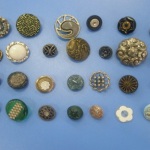 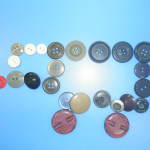 В нашей группе появились дети, которые уже самостоятельно занимаются коллекционированием и провели презентацию своих домашних коллекций. Мама Дианы рассказала, как они стали собирать коллекцию магнитов. На дверце холодильника, появилась мелкая царапина, а симпатичный магнитик оказался самым удобным способом закрыть царапину. Получилось очень симпатично. А потом дочка, захотела повесить на холодильник свой рисунок, пришлось воспользоваться снова магнитиками. Папа предложил вешать магниты с изображением видов разных городов (это были и воспоминания о местах, где побывали всей семьей). Для Дианы повесили магнитную азбуку (из букв – магнитиков он составляла слова и фразы). Холодильник, говорит мама, стал центром наших общих интересов и увлечений. Ребёнок очень гордится, что вместе с родителями собирает коллекцию магнитов.Семейные коллекции пользуются большим успехом. Каких только коллекций не существует!Коллекция морских ракушек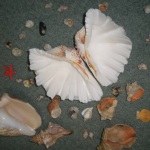 Коллекция монет и денежных купюр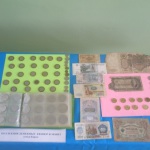 Коллекция фарфоровых кукол.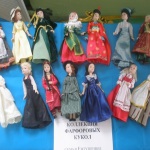 Изучая тему «Дом» собрали коллекцию гвоздей, ключей, замков.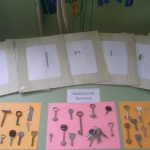 Макеты кораблей и машинок сделали при изучении транспорта.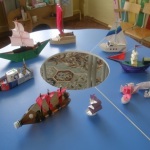 Угощаясь конфетами, обратила внимание детей на рисунки на фантиках. Сама все лето собирала фантики с различными изображениями. Когда начали изучать тему « Продукты», у нас уже была небольшая коллекция фантиков (птицы, животные, цветы, насекомые и т. д.) продолжаем пополнять дальше.
Следующим этапом было создание проекта «Откуда пришли конфеты».
Родители откликнулись на наш призыв, мамы приготовили леденцы, мы их продегустировали. У нас есть коллекция рецептов леденцов (с маком, кокосовой стружкой, семечками, орехами, кунжутом).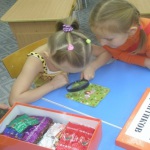 Коллекционирование может оказать большое влияние на развитие детей, разнообразить их досуг. Увлеченность ребенка положительно сказывается на его характере. Обладатели даже скромных коллекций поражают своими энциклопедическими знаниями. Коллекционирование не только расширяет кругозор, но и формирует культурный и интеллектуальный круг интересов ребенка.
Многие проблемы в установлении взаимоотношений с детьми можно преодолеть, если найти общее дело, позволяющее совместить интересы ребенка и взрослого.
Коллекция может стать звеном, объединяющим семью.Музыкальное развитие детей раннего возрастаВ этом возрасте возникают первые эстетические чувства, которые проявляются при восприятии музыки, подпевании, участии в игре или пляске и выражаются в эмоциональном отношении ребенка к тому, что он делает.
Поэтому приоритетными задачами являются
1. развитие умения вслушиваться в музыку, запоминать и эмоционально реагировать на нее,
2. связывать движения с музыкой в музыкально-ритмических движениях.
Музыкальное развитие детей осуществляется и на занятиях, и в повседневной жизни.Как правило, музыкальные занятия состоят из трех частей.
1. Вводная часть.
Музыкально-ритмические упражнения. Задача — настроить ребенка на занятие и развивать навыки основных и танцевальных движений (которые будут использованы в плясках, танцах, хороводах).
2. Основная часть.
Слушание музыки. Задача — приучать ребенка вслушиваться в звучание мелодии и аккомпанемента и эмоционально на них реагировать.
Подпевание и пение. Задача — развивать вокальные задатки ребенка, учить чисто интонировать мелодию, петь без напряжения в голосе, а также начинать и заканчивать пение вместе с воспитателем.
В основную часть занятий включаются и музыкально-дидактические игры. Задача — знакомство с детскими музыкальными инструментами, развитие памяти и воображения, музыкально-сенсорных способностей.
3. Заключительная часть.
Игры для детей или пляски. Задача — доставить эмоциональное наслаждение ребенку, вызвать чувство радости от совершаемых действий, интерес к музыкальным занятиям.
На занятиях, которые проводятся два раза в неделю по 15 минут, используются коллективные и индивидуальные методы обучения, осуществляется индивидуально-дифференцированный подход с учетом возможностей и особенностей каждого ребенка.Методические рекомендации Восприятие музыки. В первой половине года дети лучше воспринимают вокальные произведения, где яркая музыка сочетается с художественным словом.
Перед началом прослушивания новой песни следует подвести ребенка к восприятию, настроить на то, что он сейчас услышит. Например, планируется спеть песню «Кошка» (муз. А. Александрова). Педагог показывает игрушку, дает детям возможность рассмотреть ее, погладить киску, вспомнить, как она мяукает, и только после этого предлагает послушать песню о том, как «кошка просит молочка»; при этом необходимо предложить детям показать, как она это делает.
Задача — формирование интереса к восприятию музыки и устойчивого внимания. Зависит от того, умеет ли музыкальный руководитель заинтересовать детей.ФГОС дошкольного образования рекомендует осуществлять реализацию задач музыкального развития в различных видах деятельности. В раннем возрасте это будет предметная деятельность и игры для детей, соответствующие возрастным и индивидуальным особенностям.Методы и приемы.Главное — наглядность, эмоциональность, доступность. У детей раннего возраста экспрессивный (эмоциональный) характер общения.
Вносить картины, игрушки, волшебный мешочек, фланелеграф.
Для развития эмоциональной отзывчивости и мышления — метод контрастных сопоставлений. Произведения под одним названием, но разные по художественному образу или произведения, сочетающих пение и инструментальное сопровождение. Например, песни и инструментальные произведения про петушка, лошадку, дождик.Пение и подпевание имеют особое значение, так как предполагают активную деятельность самих детей, для чего необходимо соблюдать ряд правил.
Песни должны быть интересными по содержанию, простыми по построению мелодии, легкими по произношению, иметь короткий текст с повторяющимися фразами. Перед разучиванием новой песни дети должны услышать ее в выразительном исполнении, чтобы у них появился к ней интерес.
При разучивании песни музыкальный руководитель, стремясь облегчить ее восприятие, четко произносит все слова; при этом артикуляция не должна быть утрированной, иначе дети, подражая педагогу, станут ее копировать. Педагог хвалит всех детей. Поощряются и те, которые пока не поют, но готовы к подпеванию, т.е. губами артикулируют слова. Можно погладить ребенка по голове, сказать добрые слова.
Следует постепенно подводить детей к согласованному пению. Если стройное пение пока не получается, то прерывать малышей нецелесообразно. Лучше дать им допеть до конца, а затем вернуться к тем фрагментам, где дружного пения не получилось.
При формировании умения чисто передавать звучание мелодии необходимо предлагать ребенку спеть вместе с музыкальным руководителем; при этом муз. рук. от раза к разу поет все тише, давая ребенку возможность петь самостоятельно и чисто. Опыт показывает: малыши поют чище, если разучивают песню с голоса взрослого без музыкального сопровождения. При разучивании песни используются различные методические приемы: объяснение, показ, игра и т.д.
Целесообразно включать песни в различные формы работы с целью создания песенного репертуара.Игры для детей и игровые упражнения. Дети этого возраста, играя, с удовольствием исполняют роли птиц, животных, передавая особенности их повадок. Для расширения сюжета игры следует использовать музыкальное сопровождение. Дети, вслушиваясь в музыку, уже способны передавать особенности ее характера, но еще нуждаются в поддержке взрослого. Перед проведением игры используется музыкально-двигательный показ.
Показ взрослого – главный метод. Передавать художественный образ детей учат постепенно. Если у них что-то не получается, эти моменты можно отрабатывать посредством специальных тематических упражнений.
Новыми упражнениями являются построение в круг и движение по кругу. Навыки, необходимые для этого, будут сформированы впоследствии. Пока же речь идет о том, что детей только начинают учить делать такие построения.
Показ взрослого – главный метод. Дети подражают его действиям. Обращать внимание на то, что начинать двигаться надо с началом звучания музыки, а заканчивать – с ее окончанием. Учить чувствовать контрастность музыки – соответственно менять движения.
Напоминайте воспитателям и родителям — музыка должна звучать не только в ходе занятий, но и в процессе выполнения отдельных режимных моментов, во время самостоятельной деятельности, естественно — на развлечениях и праздниках. Например, малыши днем ложатся спать, а воспитатель напевает им колыбельную. Когда собираются на прогулку, можно спеть веселую песенку. Иногда музыкальное сопровождение используется на занятиях по изодеятельности и физическому воспитанию.Музыкально-эмоциональная активность у детей к 3 годам проявляется в следующем:
• Они называют любимые песни (до начала музыкального занятия), просят их сыграть или спеть, тем самым настраиваясь на слушание.
• Узнают знакомые песни уже по фортепьянному вступлению.
• С интересом слушают рассказы педагога, сопровождаемые музыкальными иллюстрациями,
• Запоминают музыку и узнают, о каком персонаже или эпизоде она «говорит'».
• «Помогают» (по одному или по двое-трое) взрослому петь незнакомые песни, выражая удовольствие от своего участия в пении.
• Быстро запоминают и воспроизводят в соответствии с музыкой новые движения, показанные взрослыми. К концу года в плясовых движениях и групповой маршировке появляется ритмичность.
• В процессе самостоятельной деятельности или игры дети пытаются извлекать звуки из музыкальных инструментов, на которых играет музыкальный руководитель в их присутствии.
• Воспроизводят движения, разученные на музыкальных занятиях, напевая при этом знакомую песню, и дополняют зрительные впечатления (увидел киску) песней соответствующего содержания.Инструментальное творчество дошкольниковОдной из задач музыкального развития дошкольников является развитие их творческих способностей в процессе игры и музицирования на музыкальных инструментах, т.е. инструментальному творчеству.Начиная обучение по инструментальному творчеству, взрослый сначала показывает приемы игры на каждом инструменте. Затем предлагаются игры для детей и задания на освоение различных ритмов, усвоение мелодий и т.д. Важен качественный показ взрослых, чтобы дети слышали чистое звучание и видели правильные приемы игры.Начиная с младшей группы, детям необходимо дать установку – использовать музыкальный образец не для точного использования, а для выполнения творческого задания (сочини сам). «Как поет твой петушок? Скачет твой заяц, идет твой медведь, едет твоя лошадка» и т.д. Часто будет иметь место подражание. Но в том случае, когда ребенок робкий, застенчивый, ему полезны действия по подражанию. Они вызывают его активность, заставляют поверить в свои силы. Если подражание происходит у активных детей, то они ничего не дают для музыкального развития, надо ставить перед ними задачу действовать самостоятельно.Необходимо побуждать детей к самостоятельному применению уже достигнутых творческих умений. Например, представить и рассказать о том, что дети услышали в музыке (звук падающих капель дождя, шум ливня), а затем выбрать инструмент и изобразить звуками картину летнего дождя. Какие инструменты подойдут? (металлофон, треугольник). Или – «как бы ты изобразил праздник или плохое на-строение через музыку, сыграй».
Можно использовать не только один вид инструмента, но и предложить сыграть в оркестре. Особенно дети любят играть на ложках, изображать, как скачет лошадка.
Инструментальное творчество можно разделить на:
1. Тембровую импровизацию. Ребёнок передаёт на ударных инструментах звуки окружающего мира, учитывая их тембровую окраску.
«Капель» — кап, кап – высоко, звонко.
«Гром» — бам-бам – низко, громко.
2. Выразительную импровизацию. Ребёнку предлагается создать выразительный музыкальный образ, передать на музыкальном инструменте тяжёлую поступь медведя, лёгкие прыжки зайца, пение птички.
3. Ритмическую импровизацию. Импровизация коротких ритмических мотивов – стук дятла, капли дождя.
4. Мелодическую импровизацию. Импровизация коротких мелодических мотивов. Это высшая ступень импровизации. Она говорит о том, что ребёнок сделал большой шаг на пути к настоящему музыкальному творчеству и музыкальному развитию.Планирование по развитию речи дошкольниковУспех работы по развитию речи дошкольников во многом зависит от качества ее планирования.
Планирование работы по развитию речи – это проектирование становления и развития речи каждого ребенка, прогнозирование динамики педагогического воздействия на речь и его результативности.
На современном этапе, в связи с созданием новых типов дошкольных учреждений, разных вариантов программ развития речи, изменившихся условий вопросы планирования решаются по-разному.Вместе с тем в методике сложились единые принципы планирования работы по развитию речи, которые объективно отражают существующие закономерности и логику речевого развития детей и поэтому являются основой организации педпроцесса в дошкольных учреждениях любого типа.
Среди них первостепенное значение имеют следующие принципы:
1. Реализация всех задач развития речи в их взаимосвязи. В плане должны найти отражение все разделы программы речевого развития: ЗКР, грамматика, словарь, развитие связной речи, ознакомление с художественной литературой.
2. Деятельностный подход к планированию работы. Работа должна планироваться с учетом особенностей становления и развития коммуникативной деятельности и осуществляться в процессе общения воспитателя с детьми во всех видах деятельности. Организованное обучение родной речи должно основываться на самостоятельности и активности детей и связываться с их бытом, игрой, трудом.
3. Последовательное нарастание требований к речи детей. В дошкольном образовании  выработаны определенные требования — это усложнение содержания, методов и приемов речевой работы по мере продвижения в усвоении материала.
4. Индивидуальный подход к детям. Необходимость его определяется тем, что процесс усвоения родного языка у одних детей идет быстрее, у других — медленнее. По-разному складывается и речевое общение ребенка с окружающими людьми. Воспитатель должен уделять внимание не только детям, отстающим в развитии речи, но и одаренным, проявляющим особый интерес к явлениям языка и речи. Поэтому при планировании работы следует учитывать не только возрастные показатели, но и индивидуальное речевое развитие, данные диагностики речевого развития детей. Особое внимание необходимо обратить на индивидуальную работу в разновозрастной группе.
5. Учет конкретных условий. К конкретным условиям можно отнести особенности речевого окружения детей (характер общения в семье, обилие контактов со сверстниками и детьми другого возраста, местный диалект и т.д.), условия детского дошкольного учреждения, национальные традиции региона.
6. Систематичность педагогического воздействия на речь.
В современных ДОУ утвердились три основных вида планирования: перспективное, календарно-перспективное, календарное.
Перспективный план определяет основные направления в работе воспитателя на месяц и более. Он учитывает взаимосвязь между различными разделами, обеспечивает систематичность и последовательность, единство в работе воспитателей группы.
Устоявшихся норм и правил оформления перспективных планов нет. Важно, чтобы они не были громоздкими и излишне детализированными.
В зависимости от того, на чем воспитатель акцентирует внимание — на отборе содержания или определении форм организации работы, — выбирается форма планирования. Это могут быть перечни мероприятий, таблицы, схемы, картотеки, текстовые программы индивидуального развития или некоторые программы работы в группе на определенный отрезок времени (месяц, квартал, полугодие, год).
При планировании необходимо помнить о комплексном подходе к решению задач развития речи. Структура занятия определяется принципом взаимосвязи различных разделов речевой работы, при этом одной из главных задач является развитие связной монологической речи.
При разработке содержания каждого занятия учитываются постепенное усложнение программных задач, их значимость на данном этапе обучения, важность повторения определенного материала и т. д.Существует практика составления перспективных планов по индивидуальной работе с детьми. Такие планы представляют собой индивидуальные программы развития.
Обязательно нужно планировать работу с семьей по созданию благоприятной для речевого развития ребенка среды (просветительская работа с родителями, методическая помощь семье,консультации для родителей, привлечение родительского актива к организации коллективных форм работы с детьми по развитию речи и т. д.).Календарно-перспективное планирование сочетает в себе элементы перспективного и календарного планов и ведется с учетом времени года.
По мнению многих педагогов, при таком планировании удобно использовать картотеку занятий, наблюдений, игр, дидактических речевых упражнений, развлечений, фольклорных текстов и т. д. Кроме содержания работы на карточках указываются образовательные задачи, которые решаются с использованием данного материала. Планируя работу на месяц, воспитатель отбирает из разных картотек нужные разработки (конспекты, планы, сценарии, тексты худ. произведений, упражнения, игры для детей) и выстраивает их в определенной последовательности, отмечая при этом на отобранных карточках даты и время проведения мероприятий, использования дидактического и художественного материала. Целесообразно применять условные обозначения, например: первая половина дня; вторая половина дня; [з] — занятие; | пр.| — прогулка; [у]- утро; [в]— вечер.
При календарно-перспективном планировании в конце месяца воспитатели смотрят, все ли задачи реализованы. Если задачи реализованы не полностью, то карточки переставляются в следующий месяц, а картотеку дополняют новыми играми, упражнениями, дидактическими материалами.Календарное планирование.
На утренние часы планируют коллективные и индивидуальные разговоры педагога с детьми (цель — формирование умений разговорной речи, навыков культуры речевого общения, расширение кругозора детей); работу по ознакомлению с художественной литературой (чтение и рассказывание, повторение стихотворений, рассматривание иллюстраций, занятия в уголке книги по желанию детей); разнообразные дидактические игры и лексические упражнения; индивидуальную работу.
В практике сложились определенные требования к оформлению плана занятия. Рекомендуется указывать:
а) название занятия;
б) задачи, которые предстоит решить;
в) дидактический материал;
г) последовательный ход занятий;
д) способ организации детей на занятии (работа со всей группой, с подгруппой, с определенными детьми; за столами, на коврике, со сменой места и расположения детей).
В план прогулки можно включать словарную работу в процессе наблюдений, труда детей на участке; работу по ЗКР в ходе подвижных игр; дидактические игры и упражнения по различным разделам про¬граммы речевого развития; индивидуальную работу с детьми; коллективные и индивидуальные разговоры на заданную тему; приемы руководства речевым общением детей со сверстниками.
Вечер — удобное время для развлечений, подготовки и проведения игр-драматизаций и инсценировок, индивидуальной работы с детьми по различным разделам программы.
По своему усмотрению воспитатель распределяет основные формы работы с детьми в течение дня.Песенное творчество детей дошкольного возрастаХороших результатов в музыкальном развитии и в развитии творческих способностей, в частности песенном творчестве, можно добиться лишь при условии развития определенного уровня музыкальности у ребенка, в частности музыкального слуха.
Большую помощь в этом могут оказать музыкально-дидактические игры для детей.Существуют игры:
— на различение звуков по высоте: «Птица и птенчики», «Чей домик?», «Где мои детки?» — в младшем возрасте, «Ступеньки», «Найди нужный колокольчик», «Три поросенка» – в старшем возрасте;
— на развитие чувства ритма: «Что делают дети?», «Прогулка» – у малышей, «Наше путешествие», «Определи по ритму», «Выполни задание» – у старших дошкольников;
— на развитие тембрового слуха: « Наш оркестр», «Определи инструмент», «На чем играю»;
— на развитие диатонического слуха: «Громко — тихо запоем», «Громкие и тихие звоночки».Работу над песенным творчеством можно разделить на три этапа: 
1) Речевой этап. Голосовой аппарат в дошкольном возрасте только формируется,
и для музыкального развития необходимо развитие слуховокальной коорди- 
нации через речевой этап. Почему речевой? Потому что музыка в звуковысотной интонации ближе всего к речи. Репертуаром для творческих заданий по развитию музыкальной речи могут быть русские народные потешки, попевки, яркие и образные, они изображают птиц, зверюшек.Если педагог проводит подобную работу, то в отчетах и самоанализах обязательно должен указать о взаимодополнении образовательных областей «Речевое развитие» и «Художественно-эстетическое развитие»(в эту область входит музыкальное развитие дошкольников) в соответствии с ФГОС дошкольного образования.
Для восприятия метра и ритма речи подбираются стишки, где чётко прослуши-вается метр:
Лю-ли, лю-ли, лю-ли, при-ле-те-ли гу-ли.
Это могут быть любимые стихи детей, которые они смогут повторять в само-стоятельной деятельности:
Зай-ку бро –си- ла хо -зяй -ка, под дож- дём о -стал -ся зай- ка
Задача — побуждать детей выразительно, образно прочитывать тексты упражнений и стихов.2) Вокализация стихов или речь нараспев – промежуточное звено между речью и пением. Это необходимый этап в работе над вокалом. А ещё и оздоровительные упражнения.
При вокализации стихов за счёт пропевания гласных, формируется певческое дыхание, а также правильная осанка. Для этих упражнений очень подходят детские стихи (Мишка косол-а-а-апый по лесу идёт,
Шишки собира-а-ает, песенки поёт.
Мишка идёт ме-е-едленно, вперева-а-алочку, ему трудно наклониться, он тяжё-о-олый) и сказки в стихах, такие, как «Муха-цокотуха», «Чудо-дерево», «Тарака-нище» К Чуковского и т.п. Это благодатная почва для проявления творчества. 3) Собственно песенное творчество. Можно выделить такие направления:
а) задания на звукоподражание – это передача звуков окружающего мира. С самого раннего возраста ребёнок подражает лаю собаки – гав, гав, мяуканью кошки – мяу-мяу. Звуковая импровизация ему понятна и очень интересна:
Муз. руководитель: Сели куры на забор
И пустились в разговор:
Ребёнок:
Ко-ко-ко! Ко-ко-ко!
Педагог подсказывает ребёнку звуковысотность импровизации, тем самым способствует формированию звуковысотного слуха.Муз.руководитель: Котятки, котятки, Малые ребятки. Дети: Мяу, мяу!Муз.руководитель: Мы все подрастём, За мышатами пойдём. Дети: Пи-пи-пи! Используя в одном стихотворении две импровизации, можно выстроить их по принципу динамического контраста: котята мяукают громко, а мышки пищат тихо, чтобы котята их не нашли.Игра «Эхо», когда один ребенок или педагог пропевает свое имя, остальные хором повторяют.б) вопросно-ответные импровизации. Самый простой и понятный ответ – назвать своё имя, поздороваться, попрощаться:
Как тебя зовут? – Катя.
До свидания, дети! – До свидания.
Здравствуйте, ребята! – Здравствуйте!
Можно предложить следующие музыкальные приемы:
1. Предложить детям по-своему допеть знакомую попевку. («Зайка, зайка, где бывал?», «Что ты хочешь, кошечка?», «Играй, сверчок»)
2. Сочинить музыку на знакомую потешку, стихотворение. («Наша Таня громко плачет», «Зайку бросила хозяйка»).
3. Внесение игрушки. Педагог предлагает исполнить плясовую, марш или ко-лыбельную для куклы.
4. Записка или поздравление маме, герою из мультика. (Желательно зафик-сировать на магнитофон).
5. Сочинение контрастных мелодий на заданный текст с целью развития ладового чувства – минора и мажора.(« Солнце ярко светит, весело на свете» и «Дож-дик льет как из ведра, загрустила детвора» – это «Веселая» и «Грустная песенка» В.Агафонникова.
6. Музыкальные импровизации на тему знакомых сказок. Лучше брать про-стые и короткие сказки – «Теремок», «Репка», «Курочка ряба» и т.д.Танцевально-игровое творчество дошкольниковВ музыкальном развитии дошкольников, кроме песенного и инструментального творчества, различают танцевально-игровое творчество.Для развития творческих способностей дошкольники, прежде всего, должны накопить двигательный опыт, сформировать навыки и умения, а для этого нужно много двигаться, добиваться навыка исполнения. Этот этап работы можно рассматривать как интенсивный тренинг.Творческие задания в танцах начинаются с простых импровизаций, различных переплясов и двигательных игр для детей. Опыт показывает, что лучше использовать пьесы, написанные в двухчастной форме. Педагог может предложить детям и более сложные задания: часть танца придумывает он, вторую часть – дети. «Главное – всегда очень внимательно слушать музыку, она обязательно подскажет, какое движение выбрать: меняется мелодия – меняется движение, повторяется звучание – можно повторить и движение», — скажете Вы.
Вы должны запомнить, что двигательная импровизация возможна только на основе свободного владения своим телом, т.е. тогда, когда движения автоматизированы и не отвлекают внимания на технику их исполнения.Творческие задания на движения еще называют этюдами (фр. – учение)
Напр., сюжетные этюды. Они могут быть групповыми и индивидуальными. В групповом этюде более свободно чувствуют себя малоактивные, застенчивые дети. Движения сверстников помогают им исправить ошибки, почувствовать уверенность в себе. В индивидуальном этюде ребёнок выполняет игровые действия без показа педагога. Он сам находит соответствующие движения, помогающие эмоционально передать игровой образ сюжета. Индивидуально-творческий этюд позволяет увидеть степень развития ребёнка, его творческие способности, избежать заимствований. Сюжетные этюды можно разделить на следующие виды:
Динамические этюды позволяют раскрыть какую-либо ситуацию, сюжет в раз-витии, например: «На лыжах», «Играем в снежки», «Собираем ягоды», «Хитрая лисичка» и т.п. В работе над созданием динамического этюда можно выделить несколько этапов:
— создание изобразительного образа: «Скачут зайчики», «Бежит лисичка»,
— создание изобразительного образа в контрасте: «Мишка спит» — «Мишка собирает грибы»,
— создание выразительного образа: «Кошечка заболела», «Солнечный зайчик».Статические этюды. Легче всего дети создают и изображают образ по иллюстрации (картинке) с музыкальным оформлением: «Кукла спит», «Солдатик стоит», «Собачка отдыхает».Позиционные этюды с интересом выполняют дети младшего дошкольного возраста. Они дают возможность ребёнку самостоятельно придумать композицию, используя жизненный опыт в соответствии с возрастом: «Птичка сидит на ветке», «Солнышко улыбается». Для создания выразительного статического образа необходимо развивать мимику и общую пластику, а также координацию движений.Переходные этюды из динамических в статические. Игра «Замри», «Море волнуется раз». По условиям игры виды движений чередуются. Этот тип сочетает в себе выразительные возможности динамических и статических этюдов.
Для этого вида творческих заданий предпочтение отдаётся яркой изобразительной музыке. Задача педагога – помочь ребёнку качественной и выразительной импровизацией на фортепиано.
К творческим относятся и специальные театральные игры для детей или творческие этюды.
Это — маленький спектакль, в котором должно происходить определенное событие в предполагаемых ситуациях, обстоятельствах, условиях.Угадай, что я делаю
Цель: объяснить заданную позу, развивать воображение, память.
Ход: педагог предлагает принять определенную позу и объяснить ее.
1. Стоять с поднятой рукой. Варианты ответов: кладу книгу на полку, вешаю куртку, украшаю елку и т.д.
2. Стоять на коленях, руки и корпус устремлены вперед. Ищу под столом ложку, наблюдаю за гусеницей, кормлю котенка.
3. Сидеть на корточках. Смотрю на разбитую чашку, рисую мелом.
4. Наклониться вперед. Завязываю шнурки, поднимаю платок, срываю цветок.Одно и то же по-разному
Цель: развивать умение оправдывать и объяснять свое поведение, свои действия нафантазированными причинами, предлагаемыми обстоятельствами, развивать воображение, веру, фантазию.
Ход: детям предлагается придумать и показать несколько вариантов поведения по определенному заданию: человек идет, сидит, бежит, слушает и т.д. Каждый ребенок придумывает свой вариант поведения, а остальные дети должны догадаться, чем он занимается.
Дети делятся на 2-3 творческие группы, каждая получает определенное задание.
1 — сидеть. Варианты: сидеть у телевизора, в цирке, в кабинете у зубного врача и т.д.
2 — идти. Варианты: идти по дороге, а вокруг лужи и грязь, по горячему песку, по узкому мостику, по горной тропинке.
3 — бежать. Бежать, опаздывая в театр, от злой собаки, попав под дождь и т.д.Превращения предмета.
Цель: развивать сообразительность, воображение и фантазию.
Ход: предмет кладется на стул в центре круга или передается от одного ребенка к другому. Каждый должен действовать с предметом по-своему, оправдывая его новое предназначение.
Варианты:
1. карандаш или палочка — ключ, отвертка, вилка, зубная щетка
2. маленький мячик — яблоко, ракушка, снежок, цыпленок, колобок
3. записная книжка — зеркальце, мыло, шоколадка, обувная щетка.Игры с воображаемыми предметами.
Король
Цель: развивать действия с воображаемыми предметами, умение действовать согласованно.
Ход: на роль короля выбирается ребенок. Остальные — работники, они договариваются между собой, что будут делать, на какую работу наниматься. Подходят к королю.
— Здравствуй, король! — Здравствуйте! — Нужны вам работники? — А что вы умеете делать? — А ты отгадай!
Дети, действуя с воображаемыми предметами, демонстрируют различные профессии: готовят, стирают, вышивают, поливают цветы и т.д.
Король должен отгадать. Если он сделает это правильно, то догоняет детей. Первый пойманный ребенок становится королем.День рождения
Цель: развивать навыки действия с воображаемыми предметами, воспитывать доброжелательность и контактность в отношениях.
Ход: выбирается ребенок, который приглашает детей на день рождения. Гости приходят и приносят воображаемые подарки. Именинник (и другие гости) отгадывают.Что мы делали, не скажем, но зато мы вам покажем.
Можно предложить следующие задания: мыть руки, рисовать, стирать платок, укачивать куклу и т.д., а также выполнять парные и коллективные задания: играть в мяч, тянуть канат, передавать вазу с фруктами.
Темы должны быть близки и понятны детям — Ссора, Встреча, Знакомство, Угощение, Разговор по телефону и т.д.Сочиняя этюд, дети должны дать ответы на многие вопросы: где я нахожусь, откуда пришел, почему, когда, зачем.
Можно предложить этюды на основные эмоции: Грусть, Гнев, Радость, Удивле-ние, Страх. Можно на пять органов чувств: Слух, Зрение, Обоняние, Осязание, Вкус. Например, попробовать на вкус горькое лекарство, конфету; ощутить запах краски, готовящегося пирога.В процессе танцевально-игрового творчества реализуются многие задачи, которые указаны в образовательной области «Художественно-эстетическое развитие» ФГОС дошкольного образования: становление эстетического отношения к окружающему миру; восприятие музыки, художественной литературы, фольклора; стимулирование сопереживания персонажам художественных произведений и др.Развитие творческих способностей дошкольниковТворчество – деятельность, порождающая нечто качественно новое и отличающееся неповторимостью, оригинальностью и общественно-исторической уникальностью.
Совсем недавно существовало мнение, что творчество изначально присуще ребенку, что надо только не мешать ему свободно выражаться. Но практика показывает, что, во-первых, необходимо обучать ребенка этому. Во-вторых, нужна определенная база — музыкальный опыт, умения и знания.
Задачей музыкального творчества является – развитие у ребенка позиции активного участника, исполнителя-создателя музыкальных произведений для того, чтобы в пении, танце, музицировании доступными средствами выражать себя, свои эмоции и чувства, настроения и переживания.Реализация данной задачи в полной мере соответствует требованиям ФГОС дошкольного образования, в частности к музыкальному развитию дошкольников.Существуют три этапа формирования творческих способностей.
Задача педагога на первом этапе — научить детей активно подражать способам действий, примененным в музыкальном образце взрослого. Ребенок учится на Ваших образцах.Примерные задания данного этапа: сочинить конец мелодии, исполненной педагогом, инсценировать движениями какую-то песню, выбрать из заданных элементов танца те, которые подходят к характеру данной пьесы и т.д.
Задача второго этапа — сформировать у детей способы действий, которые направлены на создание простейших примеров творчества, на внесение изменений, вариаций в знакомый материал. Примерные задания второго этапа: сочинить песню на заданный текст, придумать движения или пляску, передавая характерные движения персонажей.
На третьем этапе ставится задача — организовать такую деятельность, которая предполагала бы самостоятельность и инициативу, без применения образцов. Примерные задания — сочинить песню, выбрав текст по своему усмотрению из нескольких за-данных, сочинить мелодии по своему желанию без всяких образцов, выбрать тематику танцевально-игрового действия, распределить роли, составить композицию простейшей пляски. Как видите, творческие задания от этапа к этапу усложняются.Разделяют несколько видов детского творчества — песенное, танцевально-игровое, инструментальное.
Специальные задания на развитие творческих способностей включайте на каждом занятии (можно какой-то один вид). Проводите доминантные занятия по творчеству. Они могут быть построены в форме игры, путешествия, конкурса.В дошкольном образовании выделяют следующие условия, необходимые для развития творчества и музыкального развития детей.
Задача педагога – создать условия для активного экспериментирования с целью накопления первоначального музыкального опыта.
1. предметно-пространственная среда и оборудование (музыкальные уголки в группах, атрибуты костюмов, музыкальные инструменты, их муляжи, художественные игрушки, игрушки-забавы, грамзаписи для слушания, разные виды кукольного театра, музыкально-дидактические игры).
2. Очень важно для развития творчества создать игровые проблемные ситуации (игры для детей), побуждать детей к самостоятельным действиям, развивать способность применять усвоенное в новых условиях, в свободной вариативной форме.
3. Необходимо активизировать слуховую восприимчивость дошкольников. А для этого следует включать инструментальные произведения в доступные и привлекательные для них виды деятельности.
4. Дети должны понять, что окружающий мир людей, вещей и природы может быть изображен и выражен музыкальными звуками, движениями.
5. Главное — необходим запас музыкальных впечатлений, знаний, умений, которые дети получают в процессе обучения на занятиях. В творчестве ребенок применяет те навыки и умения, которые он усвоил в процессе обученияЛогоритмические игры для детейВ музыкальном и речевом развитии успешно применяется такое направление как логопедическая ритмика. Логопедическая ритмика — комплексная методика, включающая в себя средства логопедического, музыкально-ритмического, речевого, физического обучения и развития.
Логоритмику воспитатель и музыкальный руководитель могут использовать как самостоятельное направление в своей работе или как часть занятия.Цель логоритмического воздействия — преодоление и профилактика речевых нарушений путем развития и коррекции у детей двигательной сферы в сочетании со словом и музыкой.
Задачи:
• Нормализация темпа и ритма речи
• Развитие слухового внимания
• Развитие фонематического слуха
• Развитие моторики, мимики, пантомимики
• Развитие дыхания
• Формирование правильного звукопроизношения и др.Логоритмические занятия:
• способствуют преодолению разнообразных речевых расстройств:
• развивают неречевые процессы — координацию движений, правильное дыхание, музыкальность;
• содействуют развитию: эмоциональности, волевых качеств, произвольности, мелкой моторики, речи, общему физическому, сенсомоторной координации.В занятия могут быть включены следующие упражнения и игры для детей:
• пальчиковые игры
• речевые игры
• чистоговорки
• дыхательные упражнения
• упражнения на развитие зрительной памяти и слухового внимания
• упражнения на развитие внимания и чувства ритма
• упражнения на развитие дыхания, голоса, артикуляции
• упражнения, формирующие чувство музыкального темпа
• пение
• игра на музыкальных инструментах
• музыкальная самостоятельная деятельность
• упражнения для развития творческой инициативы.Педагог должен соблюдать основные педагогические принципы: последовательность, а также постепенное усложнение и повторяемость материала.Игры для развития дыхания:
• Предложить детям подуть на ватку, пушинку, мелкие бумажки, пускать мыльные пузыри.
• Игра на музыкальных инструментах: дудки, губная гармошка.
• Предложить поднять руки вверх — вдох, опуская руки — выдох. На выдохе — пропевать гласные звуки (а, о, у, и), затем пропевать их в сочетании с согласными звуками.
• На выдохе можно пропевать слова: кот, дом, кит и т.д. Также можно пропевать междометия: «А! О! Ах! Ох! Ух!» и т. д.
• Возьмите в руки длинную верёвочку и спрячьте её в кулаке. Предложите ребёнку взять кончик верёвки и начать тянуть верёвку непрерывно пропевать гласный звук (а, о, у, и…), вытягивая при этом верёвочку.Упражнения, активизирующие внимание и развивающие все виды памяти (слуховую, зрительную, двигательную):
• Под звучание бубна, погремушки или других муз. инструментов предложить : «На громкое звучание — топаем ножками, на тихое — стоим спокойно». Опираясь на этот пример, можно давать задания на движения и смену темпа, силу звучания и др.В логоритмические занятия обязательно вводится речевой материал. Это позволяет создавать ряд упражнений, построенных не на музыкальном ритме, а на стихотворном.Упражнения на ритмичность движений (дробный шаг):
Вот поезд наш едет,
Колёса стучат,
А в поезде нашем
Ребята сидят.Упражнения на координацию речи с движением:
«Щетки»
Этой щеткой чищу зубы (имитация чистки )
Этой щеткой башмаки (наклоны вниз)
Этой щеткой чищу вещи (наклоны в стороны)
Все три щетки мне нужны (2 приседания).
«Кошка»
Кошка мышку увидала (дети становятся парами)
Подошла и так сказала (протягивают друг другу руки)
-Одиноко у старушки (хлопки)
Жить одной мне без подружки.
Знаешь что? Давай дружить! (кружение парами)
В гости будем мы ходить (хлопки).Пальчиковые игры для детей:
«Очки»: пальцы правой и левой руки сложить колечками, поднести их к глазам.
«Бабочка»: руки скрестить в запястьях и прижать ладони тыльными сторонами друг к другу, пальцы прямые, ладони с прямыми пальцами совершают легкие движения в запястьях.Зарядка для губ:
«Веселый пятачок»:
1) губы вытягиваются вперед, как пятачок у поросенка
2) сомкнутые вытянутые губы («пятачок») двигаются сначала вверх и вниз, затем вправо и влево,
3) «пятачок» делает круговые движения сначала в одну, затем в другую сторону.
Заканчивая упражнения, детям предлагается полностью освободить мышцы губ, фыркнув, как лошадка.Зарядка для шеи и челюсти:
«Удивленный бегемот» — отбросить резко вниз нижнюю челюсть.
«Зевающая пантера» — нажать двумя руками на обе щеки и произносить: «Вау. Вау», подражая голосу пантеры, затем зевнуть и потянуться.Зарядка для языка:
«Жало змеи» — рот открыт, язык выдвинут как можно дальше вперед, медленно двигается вправо-влево.
«Конфетка» — губы сомкнуты, языком перемещаем конфетку, вправо-влево.
«Колокольчик» — рот приоткрыт, губы округлены, язык бьется о края губ.Упражнение для тренировки диапазона звучания:
«Чудо-лесенка»
Чудо-лесенкой шагаю, высоту я набираю
Шаг на горы, шаг на тучи
А подъем все выше-круче.
(Каждую последующую фразу дети произносят, повышая тон голоса).Сказка про Язычок
(Из книги: А. С. Анищенковой «Артикуляционная гимнастика»)
Вот проснулся Язычок
Выглянул в окошко.
Видит: спинку выгнула
Серенькая кошка.
На лошадке по дороге
Скачет Язычок
И копытами лошадка —
Цок, цок, цок, цок, цок.
Ну – ка, детки, с Язычком
Вместе покатаемся!
Поиграем в паровозик
И поулыбаемся:»И – у! И – у! И – у!»
Ох, устал наш Язычок,
Лёг в кроватку на бочок;
Ля – Ля – Ля – Ля – Ля – Ля
Отдыхаем все, друзья!Здоровьеформирующие компоненты в музыкальной деятельности дошкольниковИз опыта работыПоследнее десятилетие отчетливо наблюдаются тенденции к ухудшению здоровья детей. Вырастить крепких, здоровых детей — наша важнейшая задача. И решается она совместными усилиями педагогов, специалистов, медицинских работников и семьи. Вот почему мне стала интересна тема «Здоровьеформирующие компоненты в музыкальной деятельности детей дошкольного возраста».
Работая в этом направлении, решаю следующие задачи:
1. При взаимодействии создавать максимально эмоциональный комфорт для каждого ребенка.
2. Укреплять физическое и психическое здоровье детей.
3. Развивать выносливость, ловкость, гибкость, координацию движений; музыкально — ритмическое творчество; познавательные процессы.
4. Развивать мотивацию к сбережению своего здоровья.
5. Формировать умение детей сотрудничать в коллективной музыкальной деятельности.Мною разработаны аудиотека и картотеки:
1. На развитие внимания, фантазии, коммуникативности, ритмопластики.
2. На развитие дыхания.
3. На развитие мелкой моторики рук.
4. Для создания и моделирования игровых ситуаций и др.
Для образности движений, самовыражения, отражения индивидуальности каждого ребенка созданы русские народные костюмы; сюжетные костюмы, атрибуты к танцевальным композициям.В различные виды и формы музыкальной деятельности включаю здоровьеформирующие компоненты.
Например:
1. Утренняя гимнастика и физкультурная деятельность — подбор определенной музыки с целью пробуждения детского организма и создания эмоционального настроя на весь день.
2. Непосредственно музыкальная деятельность — использование дыхательной и артикуляционной гимнастик, элементов логоритмики; пальчиковых игр; игр-превращений; коммуникативных игр; ритмопластики; распевок; приема моделирование ситуаций; ритмических движений; слушание музыки и пение.
3. Углубленная работа в студии «Танцевальная мозаика» — обучение ритмике и хореографии с целью укрепления здоровья детей, совершенствования координации движений, улучшения осанки, физического раскрепощения, способности к самовыражению.
4. Праздники и развлечения — тщательный подбор текстов, музыкального репертуара с целью создания психологического климата, эмоционального настроя.
5. Индивидуальная работа — создание психологического комфорта, обеспечение более бережного отношения к физическому и духовному здоровью ребенка.
6. Взаимодействие с педагогами — разработка картотек, дыхательных гимнастик, музыкально-ритмических и логоритмических игр, коммуникативных игр. Разработка сценариев валеологических праздников, развлечений.
7. Сотрудничество с родителями — создание костюмов и атрибутов к танцам, подбор текстов с целью отражения индивидуальности каждого ребенка, создания психологического комфорта; включение совместных творческих номеров родителей с детьми с целью поднятия самооценки детей, создания психологического комфортаОсобое значение имеет правильное отношение к достижениям каждого ребенка. Я поощряю малейшие успехи детей, ориентируюсь на зону ближайшего развития ребенка, проявляю терпеливое отношение. Стараюсь построить свою деятельность так, чтобы дети испытывали радость от предоставленной им возможности выразить себя в движении, передать движением свои чувства, переживания, свое понимание музыкального образа, что приводит к улучшению психологического и физиологического состояния организма. Учитывая возрастные особенности внимательно подхожу к организации двигательной деятельности, чтобы не перегрузить детей.
Всю работу строю опираясь на личностно-ориентированную модель воспитания. Это способствует развитию индивидуальности ребенка. Стараюсь учитывать точку зрения ребенка, не игнорирую его чувства и эмоции. Придерживаюсь положения «не рядом, не над, а вместе».
Для решения задач по оздоровлению детей и формировании у них потребности в двигательной активности использую рекомендации С.Л. Слуцкой («Танцевальная мозаика»), игровой материал О.А. Новиковской («Логоритмика»), О.П. Радыновой («Сказка в музыке»).
Совместная работа с педагогами ДОУ дает возможность организацию праздников и развлечений по различной тематике: физкультурные, экологические и т.д.
Единство педагогического воздействия и взаимодействия всех педагогов, музыкального руководителя, медицинской сестры, а также родителей дает устойчивые показатели снижения заболеваемости.
Литература:
1. Н. Ефименко «Театр физического развития и оздоровления».
2. С. Л. Слуцкая «Танцевальная мозаика».
3. О. П. Радынова «Сказка в музыке».
4. А.И.Буренина «Ритмическая мозаика».
5. Е.В. Рыбак «Игротехника речевые ритмические и коммуникативные игры для дошкольников».
6. Журнал «Дошкольная педагогика» № 12 -2007, стр. 68.
7. Журнал «Дошкольная педагогика» № 7 -2011, стр. 35.
8. Журнал «Дошкольная педагогика» № 1-2008, стр. 16.
9. Журнал «Здоровье дошкольника» № 5-2009, стр.18-22.
10. Журнал «Здоровье дошкольника» № 5-2009.
11. Журнал «Здоровье дошкольника» № 3-2011, стр.16.Игры и задания по познавательному развитию дошкольниковДля реализации задач по познавательному развитию дошкольников педагогу необходимо:
— создать условия, которые побуждали бы детей к самостоятельной познавательной деятельности;
— при организации взаимодействия вовлекать ребенка в процесс познавательного поиска;
— разнообразить приемы подачи познавательной информации.Самым эффективным средством для решения данных задач являются творческие задания и игры. Именно они помогают дошкольникам раскрепоститься. В этом случае дети не боятся ошибиться, так как нет правильных или неправильных ответов, все ответы и суждения принимаются на равных, не подвергаясь критике. Ребёнок в такой ситуации свободно фантазирует, а процесс познания доставляет ему радость и удовольствие.Рекомендуется использовать словесные творческие игры, эвристические приемы, элементы технологии ТРИЗ, загадки-шутки, логические задачи, игры-ситуации.
Например:Игра «Почему это произошло?»
Задания:
1.Мальчик пришёл в порванных брюках. Почему это произошло?
2. В доме внезапно погасли все электрические лампы. Почему это произошло?
3. Речка вышла из берегов и затопила окрестные луга. Почему это произошло?Игра «Разрешаем противоречие»:
Примеры подобных ситуаций педагог находит как в повседневной жизни, так и в литературных произведениях.
1. В группу принесли новую куклу (мячик, книгу, игру и пр.). Как быть? Как посту-пить, чтобы все были довольны?
2. Мышь съела волшебную таблетку и стала невидимой. Как сделать, чтобы кот увидел мышь?
3. «Плачет киска в коридоре
У неё большое горе,
Злые люди бедной киске
Не дают украсть сосиски».
Как киске добыть сосиски?Творческие вопросы и задания:
— Отгадай слово, которое зашифровано картинками. (По первому звуку, по последнему звуку).
— Реши кроссворд, ребус.
— «Играем в рифму».
— «Волшебные превращения» (жар — …ар, точка — …очка). Во что превратился жар? Во что превратилась точка?
— Чем похожи кузнечик и лягушка? Лягушка и трава? Лягушка и петрушка?
— Чем отличаются береза и сосна? Волк и воробей?
— Определи лишние слова: слон, береза, медведь, лиса, тигр.
После подобных заданий следует вопрос педагога: почему ты так думаешь? Докажи! Это побуждает детей к рассуждению, обоснованию своего мнения, формированию логического мышления.Задания познавательного цикла:
— Почему бежит ручей?
— Какие животные бывают в полоску?
— Смог бы слон жить в горах? Почему нет?
— Куда плывут облака?
— Где быстрее тает снег: в лесу или на полянке?Задания по развитию речи и обучению грамоте:
— Замени букву — получишь новые слова: Нина — Зина — Тина — Лина … , булка — балка — белка …
— Чем отличается кит от кота? …
— Переставь буквы в слове апельсин, чтобы получилось название породы собаки и т.д.
— Отыщи спрятанное слово в словах.
— Измени слово по ударению (мука – мука).
— Подбери рифму к слову и сочини двустишье с этим словом и т.д.Задания по математике:
— Над рекой летели птицы: голубь, щука, 2 синицы, 2 стрижа и 5 угрей. Сколько птиц, ответь скорей …
— Обведи одним росчерком, не повторяя ни одной линии. (Предлагается какая-либо геометрическая фигура или много в одной).
— Какие числа спрятаны в рисунках?
— Продолжи ряд по увеличению скорости или наоборот: пешеход, поезд …Задания по рисованию:
— Чем может это стать? (Предлагается любая линия, геометрическая фигура, просто пятно).
— «Волшебные очки» — изобразить рисунок в одной форме, например в форме сердца. Дети рисуют «сердечные» дома, облака, цветы, солнце и др.
— «Кто спрятался?» — воспитатель рисует части любого животного, предмета, предлагает подумать (кто (что) это?) и дорисовать.
— «Изобрази в рисунке образ». (Предлагается образ любого персонажа).
— «Вырази в рисунке свое настроение, настроение мамы, папы … ».Задания по конструированию:
— Что из этого можно сделать и каким образом? (Предлагается бросовый материал: баночки, коробочки, пластиковые бутылки, проволока и др. или природный материал, в том числе овощи: картофелина, баклажан, перец и др.)Вопросы по формированию здорового образа жизни:
— Почему полезно причесываться?
— Если ты не вымыл руки, какие неприятности тебя ожидают?
— Почему нельзя пользоваться чужой расческой, зубной щеткой?Игры-удивления, в которых нужно не только найти ответ, но и обосновать его:
— Для каких животных характерны эти свойства: любопытный, как …; мудрый, как …; сильный, как …; хитрый, как …; верный, как …?
— Назови общие признаки яблока и груши, березы и ели, кошки и собаки, птицы и человека.
— Чем отличается осень от весны, стул от стола, вилка от ложки, подберезовик от сыроежки?
— Что общего между словами: месяц и луна, гроздь и кисть, храбрость и смелость?
— Чем похожи: трава и лягушка, лягушка и заяц, парашют и зонтик, перец и горчица, пылесос и швабра?Все перечисленные игры, вопросы и задания помогают развивать познавательные способности и творческий потенциал детей дошкольного возраста.Работа со сказкой: интеграция образовательных областейВ соответствии с ФГОС дошкольного образования педагог должен развивать в дошкольниках творческую активность и творческую самостоятельность. Сказка в полной мере подходит для того, чтобы развивать в детях эти личностные качества. К тому же, работа по сказке включает интеграцию практически всех образовательных областей по ФГОС ДО: познавательное, речевое, социально-коммуникативное и художественно-эстетическое развитие.Необходимо сказать, что сказки, равно как и многие художественные произведения, недостаточно используются в семье и в системе дошкольного образования для развития детей.
В большинстве своем мы привыкли традиционно относиться к сказочному материалу. За многие десятилетия возникли стереотипы в этом плане: лиса всегда хитрая, волк злой, колобка всегда жаль, поделом и пушкинской старухе, оставшейся у разбитого корыта.
Потому что одна из задач развития речи дошкольников, стоящих перед взрослыми, — познакомить ребенка с содержанием сказки, в лучшем случае побеседовать о том, что лежит на поверхности текста, обыграть, драматизировать, инсценировать. Это так называемое традиционное направление работы со сказкой.
А нетрадиционно – это, значит, научить детей оригинально, непривычно, по-своему не только воспринимать содержание, но и творчески преобразовывать ход повествования, придумывать различные концовки, вводить непредвиденные ситуации, смешивать несколько сюжетов в один и т.д.Лариса Борисовна Фесюкова в книге «Воспитание сказкой» представила универсальную схему, помогающую использовать сказку нетрадиционно, при помощи творческих методов, тем самым способствующую развитию речи дошкольников. Она выглядит следующим образом:
Название сказки.
1. Нравственный урок.
2. Воспитание добрых чувств.
3. Речевая зарядка.
4. Развитие мышления и воображения.
5. Сказка и математика.
6. Сказка и экология.
7. Сказка развивает руки.Предлагаемые семь разделов выбраны условно, их может быть и больше, и меньше.
Несомненно, что каждая сказка по своему содержанию выдвигает на первый план лишь 1-2 из поставленных проблем, остальные будут второстепенными, сопутствующими. То есть, педагоги могут самостоятельно выбирать из схемы те задания и вопросы, которые покажутся им важными, интересными и полезными для конкретной возрастной группы детей.
Пусть Вас не смущает, если в какой-то сказке не окажется раздела «математика» или «экология». Важно, чтобы Вы, работая по этой схеме, могли творчески перестроиться, переработать сказку на любое важное для Вас направление. Это может быть и географическое путешествие, и экскурс в историческое прошлое, и воспитание внимания, чувства справедливости, патриотизма и т.д. Направлений можно сформировать бесконечное множество.
Эта схема — лишь образец для творческой работы воспитателя со сказкой.Давайте рассмотрим методику выполнения наиболее часто повторяющихся заданий и вопросов.
Для чего необходим «нравственный урок»? При данной методике он берет на себя нагрузку дать такое пояснение: в чем главный смысл сказки, на что нацеливает она ребенка, какие моральные установки закладывает в его душе, в его сознании. Не зря существует поговорка: «Сказка – ложь, да в ней намек, добрым молодцам урок». Выявить этот не всегда напрямую сформулированный «намек», прояснить его суть – вот главная задача.
Например, в сказке « Кот в сапогах» можно рассмотреть пословицу «Чужими руками жар разгребать». С данной позиции кот не может служить примером для подражания. Разве можно подражать тому, кто ради достижения цели легко обманывает, некрасиво ведет себя?
«Рукавичка». Предлагается раскрыть нравственный урок с помощью поговорки «В тесноте, да не в обиде». Не в обиде, но в ущерб кому-то (дед потерял рукавичку, ему холодно). Предложите детям на их уровне решить эти противоречия. А может не так это плохо и для деда – баба свяжет ему новые.
«Принцесса на горошине» — изнеженность принцессы.«Воспитание добрых чувств». Нет необходимости кого-то убеждать в важности поставленной проблемы. Но вспомним о том, что это понятие достаточно емкое. Вспомните вместе с детьми, – каким они представляют себе доброго человека. Любящим помогать другим, умеющим сочувствовать, сопереживать и т.д.
В данном случае сказки играют не последнюю роль по следующей причине:
дети любят героев сказки, они становятся для малышей родными, близкими, а значит, могут быть примером для подражания. Задача воспитателя – направить мысли и чувства малышей в нужное русло. Объясняйте детям, что добрый человек не любить людей, не может не проявить щедрость души, он сочувствует, сострадает, уважает других. Он не может быть завистливым, грубым, наглым. Добрый человек может проявлять храбрость, самоотверженность. В общем, чувство доброты есть корень всех благородных качеств.
Педагог может применить такие методические приемы:
• докажи, что герой лучше всех;
• кого тебе жалко в этой сказке;
• как бы ты поступил на месте героя или других персонажей.
Трудно отрицать роль сказок в воспитании правильной устной речи. Тексты сказок расширяют словарный запас, помогают верно строить диалоги, влияют на развитие связной, логичной речи. Не менее важно сделать нашу речь эмоциональной, образной, красивой.На решение этих проблем направлен третий раздел по развитию речи дошкольников – «Речевая зарядка».
Так какие же игры для детей будут способствовать воспитанию речетворчества, развитию речи и ее активизации?
1. Это умение задавать вопросы.
По мнению психологов (А.Запорожец, Л.Венгер и др.), умение в контексте разумно сформулировать вопрос является одним из показателей успешного развития дошкольников. Конечно, в течение дня ребенок ситуативно задает массу вопросов. Но, поверьте, гораздо труднее ему будет поставить вопрос героям, к примеру, сказки про курочку Рябу (деду, бабе, курочке или мышке).
2. Конструирование слов, словосочетаний и предложений. Кроме спонтанного формирования основ устной речи, требуется специальное обучение.
В этом плане достаточно большое значение имеет конструирование слов, словосочетаний и предложений. Вместе с детьми нужно:
• придумать несколько однокоренных слов (лес – лесок, лесовичок);
• срифмовать два слова (кузнец – удалец, лягушка — квакушка), а затем можно и нужно переходить к рифмованной цепочке и двустишиям, как предвестникам словотворчества;
• составить достаточно длинное, распространенное предложение в игре «От каждого по словечку» (Колобок – Колобок катится – Колобок катится по дорожке – Колобок катится по зеленой дорожке и т.д.).
3. Записки, телеграммы, короткие письма. Хорошо известно, что элементы лингвистического образования закладываются с самых ранних лет. В этой связи крайне важно не только научить ребенка устно сочинять, но и показать ему новые возможности, которые есть в жанре письменного общения друг с другом. Самые простые виды такого общения – это записки, телеграммы, короткие письма.
К примеру, сказка «Красная шапочка». Решаем с детьми, кому лучше отправить записку, кому письмо, а кому телеграмму (да еще срочную). И вместе с ними начинаем сочинять (ребенок говорит, а взрослый записывает, затем вместе читаем и обсуждаем написанное, корректируя и совершенствуя по содержанию и стилю).
Необходимо заметить, что ребенок чутко улавливает особенности устной и письменной речи, особенно при таком постоянном собственном участии. Кроме того, телеграмма (как и записка, письмо) могут быть по своему эмоциональному настрою различны и выражать восхищение, благодарность или предупреждать об опасности.
Значит, тут налицо соединение и взаимосвязь речевого и нравственного начала, которые формируются параллельно.
4. Фразеологизмы и пословицы. До недавнего времени считалось, что ребенку трудно понять переносное значение фразеологизмов и пословиц. Однако исследования Ф.А.Сохина и других авторов показали несостоятельность этого тезиса.
Чтобы помочь детям уяснить идею сказки и переносный смысл форм малого фольклора, можно предложить почти к каждому произведению специально подобранные фразеологизмы и пословицы. Одни из них будут точно соотноситься с основным смыслом сказки, другие менее подходить. Разбирая их вместе с детьми и обсуждая смысл каждой из них, мы помогаем ребенку запоминать поговорки, учиться применять их к месту, более четко уяснять внутреннее содержание сказки.
К примеру, пословица «Не все коту масленица» дает повод к разговору о древнем славянском празднике как празднике проводов зимы, встречи весны, с блинами, сжиганием чучела «зимы», народными гуляниями, обрядами. Не отсюда ли и радость кота – быть сытым в праздник? Но ведь праздники бывают не каждый день, а значит: не всегда коту масленица.
А когда ясен для малыша смысл пословицы, его легко увлечь игрой придумывания таких ситуаций, для которых бы годилась данная пословица, или сказок, где к героям можно было бы отнести ее с полным основанием.
5. Новые названия для сказки. Для развития речи чаще прибегайте к испытанному методу – придумыванию новых названий известных уже сказок, не искажая идеи произведения. Например, сказка «Рукавичка». Новые названия –«Дружный домик», «Рукавичка и звери», «Новый домик для зверей» и т.д.
6. Следующая развивающая игра для детей – введение вместо привычного героя, придуманного нового персонажа. Это нужно:
• для поддержания интереса к сказке,
• для того чтобы нарушить привычные стереотипы,
• чтобы повернуть сюжет сказки в новое русло.
Этот метод можно назвать условно «Введение частицы «не»» (Не репа выросла на грядке, а…, Не Красная Шапочка, а…, Не Иван-царевич, а…).
7. Чтобы внести новизну, усложнить восприятие давно знакомой сказки или создать элемент неожиданности, можно прибегнуть и к такому приему: из сказки извлекаются все глаголы или существительные, или части слов. Не надо вводить ребенка в столь сложную терминологию (глаголы, существительные). Предложите детям игровую ситуацию: «Некоторые слова обиделись и убежали из сказки, давайте попробуем и без них отгадать, какая это сказка. Например: «Жи-бы-де-ба-бы-у ни-ку-ря-сне-ку-ря и т.д.».
8. Важным является воспитание чуткости к слову. Формированию такого чутья будут способствовать следующие приемы в работе со сказками:
• найти ласковые, красивые, сказочные, грустные слова;
• сочинить длинное и в то же время смешное слово (о лисе – «длиннохвостая», «пушистохвостая»);
• разобрать слова с одинаковым с одинаковым написанием, но в различных по смыслу значениях. Этому способствует правильное ударение (мука –мука), а порой и различный контекст (собачий хвост – собачий характер);
• объяснить происхождение слова. В сказках присутствует множество слов, этимологию (происхождение) которых нужно будет объяснить (закоулочки);
• произнести без гласных звуков какое-либо слово и предложить ребенку узнать его. Например, попробуйте так сказать слово «принцесса».
9. Взаимосвязь речевой и умственной деятельности. Для  развития речи можно предложить детям задания типа «Определите лишнее слово». Ребенок должен по принципу системного подхода обобщить и отобрать нужное (только домашних или только диких животных). К примеру, из ряда слов: лиса, заяц, избушка, собака, петух – лишнее слово «избушка». Вполне понятно, что любая систематизация по обобщенным признакам формирует логическое мышление.
10. Сказка должна развивать и общение. Для развития речи и общения дошкольников предложите игру для детей «Интервью». Для достоверности дайте ребенку микрофон или его заменитель. А кто берет интервью, кто его дает, по какому поводу – все эти моменты диктуются сюжетами сказки и вы можете придумать сами.
11. Развитие мышления и воображения. Суть его такова – объединить два коротких рассказа или сказки в одну с новым сюжетом. Или взять начало от одной сказки, а концовку – из другой. Это нелегкая работа и для взрослых. Ведь нужно логично вплести новых героев в сюжет, придумать иное содержание. В данном случае ак-тивную роль играют и речь ребенка, и его воображение. В этой работе руководи-телями и организаторами, несомненно, явля껋тся взрослые.
12. Постановка проблемного вопроса. Детям традиционно задается масса вопросов по тексту сказки. Они нередко сформулированы на уровне констатации (Куда пошла Красная Шапочка? Чем закончилась сказка?) Но куда полезнее вопросы поискового характера (почему, зачем, каким образом, а если бы).
К примеру, «А если бы Людоед не превратился в мышку, как бы Кот в сапогах оказался победителем?» Или «В каких еще сказках встречаются кошки и мышки?»
Или после прочтения «Золушки» дети при Вашем участии называют таких же добрых, красивых, трудолюбивых героинь из других сказок (Хаврошечка, сестрица Аленушка).О связи сказки и математики.
Когда мы ведем речь о дошкольнике, то должны иметь в виду, что математику рекомендуется максимально связать с окружающей жизнью. В данном случае сказка – очень хороший исходный материал. Тем более что математическое начало во многих сказках находится на самой поверхности («Два жадных медвежонка», «Волк и семеро козлят», «Цветик – семицветик»).Через сказку можно закрепить с детьми такие понятия как число, форма, величина. Самый распространенный вопрос: «Чем похожи и чем отличаются». Найти сходство и различия – это больше вопросы логики, но математика без логики не существует. Именно поэтому детям полезно поупражняться в ответах на вопросы типа: «Чем похожи и чем отличаются простое и золотое яйцо?»
Когда дети познакомятся с геометрическими фигурами, полезно с их помощью шифровать, моделировать знакомые сказки, т.е. прятать героев в фигурки, которые легко можно угадать по форме и величине.
Например, данная модель напоминает сказку «Волк и семеро козлят».
А два заштрихованных кружочка – сказку «Два жадных медвежонка».
Работая в этом направлении, педагог постепенно приводит ребят от конкретики к абстрагированию.
Или придумать сказочную задачку или математический вопрос
Сказка «Волк и семеро козлят». Задачка: Если бы один козленок побежал за мамой, двое других за ним, то, сколько бы козлят нашел бы волк в избушке?
— «В избушке у козы было 7 козлят. Волк отыскал только 6 козляток. Сколько козлят успело спрятаться от злого Волка?»;
Сказка «Колобок». Вопросы: Сколько персонажей (героев) встретил коло-бок, когда катился по дорожке? Какой формы колобок?
— «Колобок спел Зайчику 2 песенки, Медведю – 3 песенки, а Лисе – 4 песенки. Сколько всего песен спел Колобок?»;
— «Хитрая лиса похитила у старика 8 рыбок. А Волку дала только одну. На сколько больше рыбы съела Лиса, чем обманутый Волк?»;
-«Кот Баюн исполнил 10 колыбельных песен. Из них 3 для Маришки, 4 для Ванюшки, а остальные для Гришутки. Сколько колыбельных песен спел кот Баюн для Гришутки?» и др.Формирование экологической культуры через сказку.
В соответствии с ФГОС дошкольного образования задача формирования экологической культуры дошкольников интегрируется в образовательных областях «Познавательное развитие» и «Социально-коммуникативное развитие». Экологические игры для детей можно включить в направление «Сказка и экология». Так, говоря о природе, важно не упустить объяснение эволюции, динамики, развития предмета или явления. Возьмем семя яблока и вместе с ребенком проследим его динамику: семя – дерево – цветущее дерево – плоды – варенье и т.д. Можно изучить путь от конечного результата к началу (от варенья до семени). Необходимо детей подвести к пониманию того, что во все в природе взаимосвязано и все находится в развитии. Так, заяц к зиме меняет цвет, лисий хвост помогает заметать следы, длинная шея жирафа помогает ему кормиться и т.д. Это понимание взаимозависимостей желательно перенести в сказки, помогая любимым героям в их трудностях (колобку лучше поменять цвет на зеленый, тогда он не будет виден на траве).
Более осознанному пониманию детьми природы и природных явлений помогает игра «А если бы», которая ставит ребенка в позицию исследователя:
• А если бы не наступила весна?
• А если бы пропал ветер?
• А если бы погасло солнце? и т.д.
Или игра «Хорошо – плохо» (аналог «Вред – польза»). Так, болото – это плохо: можно увязнуть, много комаров, на вид некрасивое. Но это и хорошо: из него добывают торф, болото питает близлежащие речки, лягушкам живется в нем хорошо и т.д.Игры для детей, развивающие моторику рук — «Сказка развивает руки».
Не случайно говорится «Когда я слушаю – узнаю, когда делаю – запоминаю». Детям предлагается что-то сделать: вырезать, склеить, изобразить сказку схематично или методом пиктографии, показать эпизод текста с помощью мимики и жестов. Можно предложить изобразить что-то или кого-то из сказки, но нестандартно:
— объемная аппликация – мнется аппликационная бумага, немного распрямляется, из нее вырезается контур предмета, слегка наклеивается, затем, в случае необходимости вырезается;
— пальцевая живопись – рисунок выполняется с помощью красок пальца-ми или кулачками;
— рисование на мокрой бумаге – смачивается кусок ваты или поролона, за-тем с их помощью влага ровно наносится на бумагу. Рисуется предмет густой краской;
— волшебный рисунок – вначале рисунок наносится контурно, с помощью восковой свечи, а затем сверху покрывается краской, контуры как бы проявляются;
— монотопия – рисунок наносится кистью и краской на целлофан, затем целлофан переворачивается и прижимается к бумаге;
— «живая капля» — большая капля краски вместе с бумагой наклоняется в различные стороны. Полученный рисунок по необходимости обводиться или дорисовывается;
— коллаж – в рисунке используется сразу несколько вышеперечисленных методов плюс открытки, ткани, природный материал.Обращаем внимание педагогов на то, что предложенный материал может быть основой консультаций для родителей по развитию речи и развивающим речевым играм для дошкольников, а также основой при разработке проектной деятельности в ДОУ.Развитие речи дошкольников по возрастамМладший дошкольный возрастОдна из главных задач речевого развития в этом возрасте — формирование правильного звукопроизношения. 
Четкость и ясность речи (дикция) отрабатывается при помощи специального речевого материала: шутки-чистоговорки, потешки на данный звук, песенки, загадки.
Для отрабатывания звуков и звукопроизношения подходят потешки, где под ударением слышится какой-либо гласный звук:
— ПетушО-Ок, петушО-Ок, ЗолотО-Ой гребешО-Ок
— Наши уточки с утра-А-А КрЯ-А, крЯ-А, крЯ-А
— Наши гуси у пруда-А-А ГА-гА, гА-гА, гА-гА!Сначала необходимо подбирать потешки со звукосочетаниями, уже имеющимися в словаре ребенка. Усложняя задание педагог подбирает потешки с новыми звуковыми сочетаниями:
— Во-ДИ-чка! Во-ДИ-чка! Умой Тане ли-Чи-ко!
— Ранним рано по утРУ-у-у пастушок ту-РУ-ру-ру
— Ой, ДУ –ду-ду-ду-ду, потерял пастух ДУ-ДУ
— КИ-ска,КИ-ска, Ки-ска, брысь
На дорожку не садись! Кис-кис-кис!В словарной работе обратить особое внимание на обогащение словаря, а это тесно связано с расширением знаний ребенка об окружающем мире предметов, вещей, явлений.
Задача педагога: побуждать называть предмет, вещь, игрушку, их качества, свойства, возможные действия. 
Эта работа планируется в виде разнообразных упражнений и игр для детей (поможем кукле подобрать чайную посуду; назови, что умеет делать кошка и др.).При формировании грамматического строя речи необходимо способствовать умению детей согласовывать прилагательные с существительными в роде, числе, падеже, употреблять существительные с предлогами.
Особое внимание нужно уделить работе с глагольной лексикой, а именно способствовать тому, чтобы дети умели:
— правильно употреблять форму повелительного наклонения ед. и мн. числа (беги, лови, покружитесь),
— спрягать глагол по лицам и числам (бегу, бежишь, бежит, бежим),
— образовывать от одних глаголов другие (встал-встает, умылся-умывается) или образовывать глаголы из др. частей речи (воробей чик-чирик – чирикает, барабан — барабанит) и др.В младшем возрасте происходит овладение диалогом. Образцы диалога ребенок получает от общения со взрослым.
Обучение диалогическому общению осуществляется в форме активизирующего общения. Это могут быть дидактические и подвижные игры, творческая деятельность, инсценировки, игровые драматизации и др.При обучении пересказыванию дети учатся воспроизводить текст знакомой сказки или короткого рассказа сначала по вопросам взрослого, затем вместе с ним (взрослый называет фразу или слово, ребенок – заканчивает предложение).При рассматривании картин малыши сначала учатся отвечать на вопросы по содержанию (о персонажах и их действиях – кто это?, что делает?), затем составляют короткий рассказ вместе со взрослым.При рассматривании игрушек или предметов дошкольники отвечают на вопросы о свойствах, качествах, действиях и назначении их.
Затем педагог подводит их к составлению рассказов об игрушке. Для описания используется совместное рассказывание. Взрослый начинает, ребенок заканчивает: «Это (кошка). Она (серая, пушистая). У кошки (хвостик, лапки, ушки). Кошка любит кушать (рыбку, сметану).Средний дошкольный возрастВ словарной работе решаются следующие задачи:
— уточнять обобщающие понятия (игрушки, овощи, мебель и т.д.),
— формировать умение понимать многозначные слова, сочетаемость разных слов («идет» — о человеке, поезде, фильме),
— расширять представление о синонимах и антонимах,
— обучать разным способам словообразования, продолжать формировать умение соотносить названия животных и их детенышей (в ед. и мн. числе, во мн. числе род падежа),
— формировать умение образовывать разные формы глаголов, правильно спрягать глаголы по лицам и числам.В средней группе следует продолжать формировать навыки пересказывания и составления небольших рассказов. Необходимо подводить детей к составлению рассказов из личного опыта. Рассказывание предполагает обучение разным типам высказывания: описанию, повествованию и некоторым компонентам рассуждения (напр., выявлению причинной связи: Мне нравится то-то, потому что…).При формировании описательной речи (описывать игрушки, предметы), желательно также включать элементы рассуждения:
— начальное определение предмета,
— описание его свойств и качеств,
— конечная оценка и отношение к предмету.Продолжать формирование навыков повествовательной речи. Знакомить с композицией связного высказывания (начало, середина, конец). Закреплять представление о том, что рассказ можно начинать по-разному (Однажды… Дело было осенью … Как-то раз…).
Как методический прием можно предложить детям заполнить схему рассказа (Как-то раз собрались звери на полянке. Стали они… Вдруг… Стали звери… И тогда…). Этим приемом закрепляется представление о средствах связи между предложениями и между частями высказывания.Использовать коллективное составление связного высказывания, когда каждый ребенок может продолжить предложение, начатое взрослым или другим ребенком. В этом помогут сюжетные картинки, когда один рассказывает начало по первой картинке, другой развивает сюжет, а третий заканчивает рассказ. Задача педагога: помочь детям при переходе от картинки к картинке словами-связками (и вот тогда…, вдруг…, в это время…).Старший дошкольный возрастВ этом возрасте особое внимание следует уделять синтаксической стороне речи, а именно развитию умения строить не только простые распространенные, но и сложные предложения разных типов. Для этого необходимо включать упражнения на распространение и дополнение предложений, начатых взрослым: «Дети пошли в лес, чтобы… они оказались там, где…».Обязательно подводите детей к пониманию того, что речь состоит из предложений, предложение — из слов, слова – из слогов и звуков. Это является необходимым для подготовки их к усвоению грамоты.В словарной работе задача педагога — активизировать употребление антонимов, синонимов, омонимов в речи, продолжать знакомить со значениями многозначных слов.
Развитие связной речи. Дети должны анализировать структуру любого высказывания: есть ли зачин (начало), как развивается действие (событие, сюжет), имеется ли завершение (конец).
На первый план выступает формирование умения строить разные типы высказываний – описание, повествование, рассуждение.Воспитателю о теории речевой деятельностиОсновой теоретической подготовки воспитателя в области речевого развития должно быть знание закономерностей усвоения языка и формирования речевой способности ребенка.
Психологическая природа речи раскрыта А.Н. Леонтьевым (на основе обобщения этой проблемы Л.С. Выготским)
«Речевая деятельность – активный, целеустремленный процесс, опосредованный языковой системой и обусловливаемый ситуацией, процесс принятия и передачи сообщений» (И.А.Зимняя)
В соответствии с теорией речевой деятельности развитие речи ребенка можно рассматривать как процесс постепенного освоения речевой деятельности в единстве всех ее компонентов.
Основные компоненты речевой деятельности:
• мотив, обеспечивающий потребность ребенка включиться в речевую деятельность;
• цель, в которой прогнозируется будущий результат деятельности;
• содержание, которое представлено в виде знаний, впечатлений, переживаний и желаний ребенка;
• средства, позволяющие облечь мысль в форму речевого высказывания, понятного для слушателя;
• результат, в качестве которого выступает речевая форма.
Важным условием активности ребенка в деятельности является развитие его мотивационно-потребностной сферы. Потребность в общении рассматривается как предпосылка освоения данной деятельности. Коммуникативный мотив, возникающий в первые месяцы жизни ребенка, сохраняется и занимает приоритетное положение в период всего раннего детства. Потребность во внимании взрослого, в его помощи и одобрении мотивирует (стимулирует) речевую активность малыша при условии инициативы со стороны взрослого.
В младшем дошкольном возрасте появляются самостоятельные попытки ребенка выступить инициатором общения, при этом, как правило, ребенок реализует потребность передать свои эмоции, впечатления, желания.
Это свидетельствует о становлении нового мотива речевой деятельности – экспрессивного. На этом возрастном этапе задачей педагога является создание условий для появления и развития экспрессивного мотива путем использования ярких, звучащих игрушек, специальных приемов (сюрпризные моменты, игровые ситуации, обыгрывание игрового персонажа и т.д.).
В среднем дошкольном возрасте главные позиции занимает познавательно-побудительный мотив. Создание ситуации необходимости совместного выполнения поручения, задания, игрового действия «провоцирует» активную речь детей.
Не менее важно и развитие познавательной активности ребенка. Педагог не только поддерживает возрастное любопытство, но и специальными педагогическими приемами стимулирует познавательную и речевую активность детей:
• отгадывание описательных загадок о предметах и объектах;
• создание проблемных ситуаций в процессе бытового общения и обучения;
• организация элементарной поисковой деятельности детей.
В старшем дошкольном возрасте активность речи ребенка обеспечивается уже целой группой мотивов:
— коммуникативным,
— экспрессивным,
— познавательно-побудительным, 
— информационным,
— семантическим.
Ведущую роль среди них играют информационный и семантический мотивы.
Семантический мотив – потребность старшего дошкольника обозначить, зафиксировать и сохранить результаты своей речевой деятельности. Поэтому в старшей и подготовительной группах для ребенка становится важным, чтобы воспитатель записал (на магнитофон, в альбом) придуманную им историю, сказку, загадку, считалку.
Задача педагога на этом этапе: обогащение познавательного, литературного, деятельностного опыта ребенка.
Об информационном мотиве можно сказать просто: чем больше информации получит ребенок, тем сильнее будет его потребность поделиться ею со сверстниками и взрослыми, тем активнее станет его речь.
В старшем возрасте большое значение приобретает планирующий мотив речевой деятельности. У ребенка возникает необходимость прогнозировать результаты своей деятельности, планировать ее ход.
Задача педагога в этот период – стимулирование планирующей функции речи в разных видах деятельности: прежде, чем приступить к рисованию, игре, строительству, выполнению поручения, надо, чтобы ребенок рассказал о замысле, о предполагаемом сюжете.Следующим компонентом речевой деятельности выступает – цель.
В младшем возрасте дошкольник способен лишь принять цель речевой деятельности, поставленную взрослым. Очень важно, чтобы поставленная цель соответствовала наглядно представленной ситуации речевого общения, чтобы постановка цели совпадала с наличием сильного экспрессивного или коммуникативного мотива. Например, ребенок трех лет соглашается рассказать игровому персонажу Хрюше о том, что делают игрушки в игровом уголке, или сходить в гости к игрушкам.
Самостоятельная же позиция в целеполагании появляется у ребенка в среднем дошкольном возрасте. Ребенок четырех лет сам предлагает взрослому послушать его рассказ о приезде бабушки, об игрушке и т.п. Воспитателю же важно не только поддержать инициативу и самостоятельность целеполагания, но и помочь ребенку в реализации этой цели в его речевой деятельности при помощи вопросов, подсказок слова или фразы.Содержанием речевой деятельности человека могут быть знания, впечатления, эмоции, желания.
В младшем дошкольном возрасте содержанием самостоятельной речевой активности часто выступают эмоции, желания, жалобы. Именно это содержание соответствует ведущему в этом возрасте экспрессивному мотиву речевой деятельности. Задача воспитателя: стремиться усилить познавательный компонент в содержании речи малыша посредством организации ситуативно-делового общения с ребенком.
В связи с этим, содержанием речевого общения могут быть:
• представления ребенка о предметах окружающей обстановки;
• знания об игровых и предметных действиях.
В среднем дошкольном возрасте познавательный и литературный опыт ребенка становится значительно богаче, углубляются знания о предметах и явлениях окружающего мира. Характер общения в этот период – внеситуативно-познавательный. Все чаще темой для разговора с детьми становятся прошедшие события (праздничный утренник, катание на санках в выходной день и т.д.); будущие открытия ребенка (куда прячется солнце, откуда падает снег на землю).
Задача воспитателя: с вниманием и уважением относиться к интересам детей, включаться в разговор с ними, отвечать на их вопросы, помогать искать ответы самостоятельно.
У детей шестого и  седьмого года жизни наблюдаются изменения в характере общения со взрослым. Ребенок переходит на новый этап внеситуативно-личностного общения, который характеризуется
— возрастанием интереса детей к проблеме взаимоотношений между людьми;
— к проявлениям личностных особенностей человека;
— к интересу в общении с окружающими и т.д.
Распространение сферы интересов ребенка на социальную область находит свое отражение в содержании его речевой деятельности.
Таким образом, в период дошкольного детства происходит накопление содержания для речевой деятельности ребенка за счет расширения круга его представлений об окружающей действительности, развития эмоциональной сферы и становления ценностной ориентации.Основным средством речевой деятельности является язык в единстве всех его сторон:
• грамматической,
• лексической,
• фонетической,
• синтаксической,
• морфологической.
Дополнительными средствами речевой деятельности выступают невербальные способы передачи мыслей: жесты, мимика, пантомимика, которые усиливают речевое воздействие на собеседника, дополняют и эмоционально окрашивают содержание речи.
В младшем возрасте невербальные средства занимают ведущее место в системе средств речевой деятельности. Речь малыша не столько сообщает, сколько изображает.
К среднему дошкольному возрасту роль невербальных средств речи снижается за счет расширения языковых возможностей ребенка. Выразительность обеспечивается за счет средств интонационной выразительности: правильное речевое дыхание, сила голоса, ритм, темп, тембр, дикция и т.д.
В старшем возрасте арсенал средств речевой деятельности значительно пополняется за счет роста словарного запаса, овладения сложными речевыми формами, использования эпитетов, сравнений, метафор, гипербол и др.Результатом речевой деятельности выступают высказывания, облеченные в определенную речевую форму.
В младшем дошкольном возрасте это могут быть неполные повествовательные или восклицательные предложения, при помощи которых ребенок отвечает на вопрос воспитателя или высказывает свое желание.
Дети среднего возраста начинают осваивать форму сложного предложения, затем учатся составлять описательные рассказы о наглядно представленном предмете или объекте, с помощью воспитателя пересказывать знакомые сказки, самостоятельно формулировать вопрос.
В старшей группе дети активно осваивают разные виды повествовательных рассказов (по картинке, по игрушкам, по модели, по плану воспитателя и т.д.).
В подготовительной – упражняются в сочинении творческих повествовательных и описательных рассказов, осваивают форму речи – доказательства.
Дети старшего дошкольного возраста могут объективно оценить результат своей речевой деятельности и готовы к работе над его совершенствованием.Развитие диалогического общения у дошкольниковРечевое развитие дошкольника включает такое понятие как умение вести диалог, т.е. умение общаться с окружающими людьми. В процессе общения реализуется основная и первоначальная функция речи – коммуникативная.
В соответствии с ФГОС дошкольного образования формирование и развитие диалогического общения является одной из актуальных задач личностного развития дошкольника. Данное направление педагогического взаимодействия происходит в рамках взаимодополнения образовательных областей «Социально-коммуникативное развитие», «Речевое развитие» и «Познавательное развитие».Цель диалогического общения — поддержание социальных контактов, обмен интеллектуальной информацией, воздействие на эмоциональную сферу и поведение партнера.
Задачи диалогического общения:
— освоение языка как средства общения;
— установление детьми социальных контактов друг с другом с использованием всех доступных — речевых и неречевых средств;
— овладение средствами и способами построения развернутого текста в условиях продуктивной творческой речи;
— установление интерактивного взаимодействия (умения слушать и слышать собеседника, инициативно высказываться, задавать вопросы, проявлять активное ответное отношение и т. п.).В рамках социально-коммуникативного и речевого развития диалог выступает как основная форма общения. Такое общение характеризуется несогласованной речевой активностью детей. Здесь не преследуется задача обмена сложной интеллектуальной информацией, координации совместных действий или достижения общего результата. Прежде всего удовлетворяется потребность в установлении социального контакта и эмоциональной связи со сверстниками.
У дошкольника ярко выражена потребность в самопрезентации, потребность во внимании окружающих, желание довести до них цели и содержание своих действий. Дети испытывают потребность делиться своими впечатлениями на темы из личного опыта, охотно откликаются на предложение рассказать о своих походах в лес, о любимых игрушках, маме, сестренке или братишке.Развитие диалогической формы общения проходит следующие этапы:
— этап преддиалога («дуэта», «коллективного монолога»),
— этап скоординированных речевых действий, направленных на поддержание социального контакта (беседа),
— этап практического взаимодействия (содержательный диалог, личностно окрашенное общение).
В результате происходит формирование диалогической позиции, умение слышать и слушать собеседника.Очень важен целостный подход к формированию диалогической речи и недопустимость сведения задач обучения диалогу только к освоению вопросно-ответной формы. Педагогу следует обращать внимание на овладение детьми невербальных средств коммуникации (жестов, мимики, пантомимики), правильную лексическую и грамматическую направленность в общении, а также воспитание звуковой культуры речи (чистое произношение, четкую дикцию, интонационную выразительность).Обучение диалогическому общению осуществляется в процессе бесед, различных игр, инсценировок, драматизаций, занятий продуктивной деятельностью.
В подобных формах взаимодействия как раз и решаются задачи, которые являются традиционными для методики развития речи:
— обогащение и активизация словаря,
— воспитание звуковой культуры речи,
— формирование грамматического строя языка ребенка.
Необходимо подбирать конкретный языковой материал, игровые задания, проблемные ситуации таким образом, чтобы активизировать речевое общение между детьми, их инициативные высказывания, вопросы, рассказы из личного опыта, а также инициировать речевое творчество.Приемы, стимулирующие диалогическую речь:
— сюрпризное появление игрушек, предметов;
— обследование предметов, их свойств;
— инсценировки, драматизации;
— беседы на темы из личного опыта;
— свободное пользование материалами (картинками, красками, цветной бумагой, кубиками), интересными костюмами для ряжения, элементами декораций и пр.Социально-правовое воспитание дошкольниковПроблема социально-правового воспитания дошкольников с целью подготовки их к жизни в современном обществе является достаточно актуальной. Знания в области права предназначены для того, чтобы упорядочить и определить отношения между людьми, их поведение. Поэтому изучение правовых норм имеет огромное значение для интеграции личности ребенка в современное общество. Данное направление реализуется в рамках образовательной области «Социально-коммуникативное развитие».Права ребенка в Российской Федерации определяет комплекс международных и федеральных нормативных документов:
1. Конвенция Организации Объединенных Наций «О правах ребенка».
2. Конституция Российской Федерации.
3. Федеральный Закон Российской Федерации «Об основных гарантиях прав ребенка в Российской Федерации».
4. Федеральный Закон «Об образовании в Российской Федерации».
5. Семейный кодекс Российской Федерации.Задачи социально-правового воспитания дошкольников:
1. Формирование основ нравственно-правовых качеств личности ребенка, его начальных представлений и эмоций, поведенческих позиций.
2. Формирование позитивного отношения к морально-этическим, общечеловеческим ценностям.
3. Воспитание у детей познания себя и окружающих, умения общаться с другими людьми.
4. Развитие самоконтроля и самосознания ребенка с целью соответствия его поведения определенным правилам и стандартам, принятым в обществе.Социально-правовое воспитание предполагает ознакомление дошкольников с содержанием некоторых статей Конвенции. Данный документ написан сложным юридическим языком, поэтому педагогу целесообразнее использовать адаптированный вариант текста статей Конвенции, например тот, который есть в пособии для начальных классов Е.С. Шабельника «Права ребенка».
Не нужно заучивать с детьми статьи и положения Конвенции. Задача педагога — организовать взаимодействие с детьми таким образом, чтобы осмысление положений Конвенции происходило на основе конкретных фактов из жизни или примеров из литературных источников.Основные направления работы педагогических коллективов по данной проблеме в дошкольных образовательных учреждениях заключаются:
— в изучении содержания Конвенции о правах ребенка в самом педагогическом коллективе,
— в создании социальной службы в ДОУ и во взаимодействии педагогов дошкольного учреждения с микро и макросоциумом (специалистом по охране прав детства, инспектором по делам несовершеннолетних, работниками отдела образования, учреждений культуры, общественных организаций и др.),
— в ознакомлении родителей с положениями Конвенции с использованием средств наглядной агитации, в проведении праздников и др. мероприятий, а также в максимальном задействовании воспитательного потенциала семьи,
— в создании условий для формирования у дошкольников культуры прав и достоинства человека,
— в определении форм и методов работы, в разработке методических пособий, конспектов занятий, изготовлении дидактических игр и материалов по социально-правовому воспитанию детей дошкольного возраста.Социально-правовое воспитание детей дошкольного возраста — сложный и многогранный процесс формирования правовой культуры и правового сознания под влиянием различных факторов и возрастных особенностей. В этот период у дошкольника начинают формироваться личностные механизмы поведения, возрастает интерес к окружающему миру, к проблеме взаимоотношений между людьми, развивается эмоциональная сфера его личности, происходит становление ценностных ориентаций в социально-нравственной области. При этом педагогу важно сформировать у дошкольника положительную мотивацию к правовым знаниям и потребность к их постоянному расширению и углублению.
Необходим системно-комплексный подход к проблеме формирования культуры прав человека у детей дошкольного возраста. Сам процесс правовой социализации ребенка включает в себя нравственное, социальное, гражданское воспитание и состоит из трех взаимосвязанных формирующих компонентов:
1. Формирование эмоционально-личностного отношения. Дошкольник эмоционально переживает предложенную проблемную ситуацию, становится участником событий, а педагог поддерживает стремление ребенка быть добрым, честным, помочь другому человеку в трудном положении.
2. Формирование способности к самоконтролю, самоанализу собственных действий в социально-правовой сфере. Задача педагога на данном этапе не только в том, чтобы передать знания, но и в том, чтобы научить оценивать свои поступки.
3. Формирование личностной позиции. Полученные знания должны превратиться в личное убеждение, во внутреннюю потребность и привычку соблюдать правовые отношения. В этом случае ребенок оценивает свои действия и действия других на основе собственного сформированного эмоционально-личностного отношения.Таким образом, процесс социально-правового воспитания включает в себя познание правовых принципов и норм, формирование к ним эмоционально-оценочного отношения, овладение навыками правового общения и поведения, формирование правовых установок и ценностно-правовых ориентаций..Театрализованная деятельность дошкольниковВ соответствии с целевыми ориентирами, которые обозначены во ФГОС дошкольного образования, ребенок на этапе завершения дошкольного образования должен обладать развитым воображением, проявлять инициативу и самостоятельность в разных видах деятельности, активно взаимодействовать со взрослыми и сверстниками. Все эти личностные характеристики особенно ярко развиваются в театрализованной деятельности дошкольников.Задачи — формирование у дошкольника устойчивого интереса к художественной литературе и театру; развитие творческих способностей, речи и игровой деятельности детей посредством театра.
Занятия
По содержанию — типовые, доминантные, тематические, фрагментарные (на др. занятиях), интегративные, репетиционные. Называют их так в зависимости от использования различных видов музыкальной и художественной деятельности, наличия темы.Типовое включает в себя все виды театрально-художественной деятельности. В доминантном преобладает какой-либо вид (танцевально-ритмическая деятельность или театральная игра). На тематическом выбирается одна тема, которая объединяет все виды театрализованной деятельности. Интегративное содержит различные виды искусства, виды художественной деятельности (изготовление афиш, кукол, костюмов, декораций, рисование персонажей и т.д.). Фрагментарное используется как структурная часть на другом занятии (речевом, музыкальном). Репетиционное включает непосредственную подготовку к спектаклю.Структура занятия:
1 часть. Театральная игра — направлена на развитие игрового поведения, эстетического чувства, умения общаться со сверстниками и взрослыми в различных жизненных ситуациях. Общеразвивающие и специальные театральные игры развивают творческие способности дошкольников.Общеразвивающие игры для детей
Упражнение со стульями
Цель: Привить умение свободно перемещаться в пространстве, координировать свои действия с товарищами.
Ход: По предложению педагога дети перемещаются по залу со своими стульями и «строят» круг (солнышко), домик (квадрат), самолет, автобус.
Передай позу
Цель: развивать память внимание, наблюдательность, фантазию, выдержку.
Ход: Дети сидят на стульях в полукруге и на полу по-турецки с закрытыми глазами. Водящий ребенок придумывает позу и фиксирует ее, показывает первому ребенку. Тот запоминает и показывает следующему. В итоге сравнивается поза первого и последнего ребенка. Детей обязательно следует поделить на зрителей и исполнителей.
Специальные театральные игры для детей
Для того, чтобы перейти к работе над этюдами и спектаклями, необходимы специ-альные театральные игры, развивающие главным образом воображение и фантазию.
Угадай, что я делаю
Цель: объяснить заданную позу, развивать воображение, память.
Ход: педагог предлагает принять определенную позу и объяснить ее.
1. Стоять с поднятой рукой. Варианты ответов: кладу книгу на полку, вешаю куртку, украшаю елку и т.д.
2. Стоять на коленях, руки и корпус устремлены вперед. Ищу под столом ложку, наблюдаю за гусеницей, кормлю котенка.
3. Сидеть на корточках. Смотрю на разбитую чашку, рисую мелом.
4. Наклониться вперед. Завязываю шнурки, поднимаю платок, срываю цветок.
Одно и то же по-разному
Цель: развивать умение оправдывать и объяснять свое поведение, свои действия нафантазированными причинами, предлагаемыми обстоятельствами, развивать воображение, веру, фантазию.
Ход: детям предлагается придумать и показать несколько вариантов поведения по определенному заданию: человек идет, сидит, бежит, слушает и т.д. Каждый ребенок придумывает свой вариант поведения, а остальные дети должны догадаться, чем он занимается.
Дети делятся на 2-3 творческие группы, каждая получает определенное задание.
1 — сидеть. Варианты: сидеть у телевизора, в цирке, в кабинете у зубного врача и т.д.
2 — идти. Варианты: идти по дороге, а вокруг лужи и грязь, по горячему песку, по уз-кому мостику, по горной тропинке.
3 — бежать. Бежать, опаздывая в театр, от злой собаки, попав под дождь и т.д.
Превращения предмета.
Цель: развивать сообразительность, воображение и фантазию.
Ход: предмет кладется на стул в центре круга или передается от одного ребенка к другому. Каждый должен действовать с предметом по-своему, оправдывая его новое предназначение.
Варианты:
1. карандаш или палочка — ключ, отвертка, вилка, зубная щетка
2. маленький мячик — яблоко, ракушка, снежок, цыпленок, колобок
Затем можно переходить к этюдам («учение» — фр.)
Он выполняет роль предварительной тренировочной работы. Это — маленький спектакль, в котором должно происходить определенное событие в предполагаемых ситуациях, обстоятельствах, условиях.
Темы должны быть близки и понятны детям — Ссора, Встреча, Знакомство, Угощение, Разговор по телефону и т.д. Можно предложить этюды на основные эмоции: Грусть, Гнев, Радость, Удивление, Страх. Можно на пять органов чувств: Слух, Зрение, Обоняние, Осязание, Вкус. Например, попробовать на вкус горькое лекарство, конфету; ощутить запах краски, готовящегося пирога.
Все они развивают умение передавать определенное состояние с помощью мимики и жестов, а также логику поведения.
Следующий этап: сочинение этюдов по сказкам. Дети должны выбрать эпизод из сказки и сочинить по нему этюд — Колобок и Лиса, Красная Шапочка у бабушки…2 часть. Ритмопластика — включает комплексные ритмические, музыкальные, пластические игры и упражнения, которые развивают ощущение гармонии своего тела с окружающим миром, развитие свободы и выразительности телодвижений.
Кактус и ива
Цель: развивать умение владеть мышечным напряжением и расслаблением, ориентироваться в пространстве, координировать движения.
Ход: по сигналу дети начинают хаотично двигаться по залу. По команде кактус — останавливаются и принимают позу кактуса — ноги на ширине плеч, руки слегка согнуты в локтях, подняты над головой, ладони тыльной стороной повернуты к друг другу, пальцы растопырены, мышцы напряжены. По хлопку движение возобновляется, затем команда — ива — руки расслаблены, висят, голова висит, мышцы расслаблены.
Снеговик
Цель: напрягать и расслаблять попеременно мышцы рук, ног, шеи, корпуса
Ход: дети-снеговики. Ноги на ширине плеч, руки согнуты в локтях и вытянуты вперед, мышцы напряжены. «Пригрело солнышко, под его теплыми лучами снеговик начал медленно таять» Дети постепенно расслабляют мышцы, опускают руки, при-седают на корточки, падают на пол.Музыкально-пластические импровизации (музыкальное развитие)
Цель: передавать в пластических свободных образах характер и настроение муз. произведений.
Потеря — ребенок импровизирует предлагаемую ситуацию, как бы отвечая на вопросы: где, когда, что потерял? Дети с помощью мимики, жестов, пластики создают мини-этюд на заданную тему?
Подарок — передают радостное настроение в связи с полученным подарком.
Утро — дети лежат на ковре (спят), ощущают как солнечный луч скользнул по лицу, медленно открывают глазки, потягиваются, поднимаются, подходят к окну, любуются утром.3 часть. Культура и техника речи (развитие речи)- объединяет игры и упражнения, направленные на развитие дыхания, правильной артикуляции, четкой дикции, интонации. В этот раздел включены игры со словом, развивающие образную речь, творческую фантазию.
«Игра со свечкой» — подуть, но не погасить пламя. Задача — развивать правильное речевое дыхание. «Мыльные пузыри» — на ровном выдохе выдувать пузыри, стараться, чтобы они становились больше, и отрываясь, — улетали.
Зарядка для губ — «Веселый пятачок»:
1. на раз губы вытягиваются вперед, как пятачок у поросенка, на два — растяги-ваются в улыбке, не обнажая зубов,
2. сомкнутые вытянутые губы (пятачок) двигаются сначала вверх и вниз, затем вправо и влево,
3. пятачок делает круговые движения сначала в одну, затем в другую сторону.
Заканчивая упражнения, детям предлагается полностью освободить мышцы губ, фыркнув, как лошадка.4 часть. Основы театральной культуры — включены следующие темы:
— особенности театрального искусства
— виды театрального искусства
— рождение спектакля (кто принимает участие — осветители, гримеры и т.д.)
— театр снаружи и изнутри
— культура зрителя5 часть. Работа над спектаклем 
10 основных этапов работы над спектаклем:
1. Выбор пьесы или инсценировки и обсуждение ее с детьми.
2. Деление пьесы на эпизоды и пересказ их детьми. Дети пересказывают каждый эпизод, придумывая им название.
3. Работа над отдельными эпизодами в форме этюдов с импровизированным текстом. Сначала участниками этюдов становятся самые активные, но привлекать постепенно надо всех.
4. Поиски музыкально-пластического решения отдельных эпизодов, постановка танцев. Создание совместно с детьми эскизов декораций и костюмов.
5. Переход к тексту пьесы: работа над эпизодами. Уточнение предлагаемых обстоятельств и мотивов поведения отдельных персонажей. На репетициях один и тот же отрывок повторяется разными исполнителями, т.е. один и тот же текст звучит несколько раз, это позволяет детям выучить практически все роли.
Педагог, учитывая речевые, пластические, актерские возможности детей, уже может наметить 2-3 исполнителей, способных справиться с ролью.
6. Работа над выразительностью речи и подлинностью поведения в сценических условиях, закрепление отдельных мизансцен. Ребенку в силу возраста еще тяжело перевоплощаться. Он может основываться только на своем опыте. Помогите ему вспомнить ситуации или чувства, похожие на ощущения героев. Но не навязывайте свои образцы поведения.
7. Репетиции отдельных картин в разных составах с деталями декора-ций и реквизита, музыкальным оформлением. Надо следить за тем, чтобы дети не повторяли поз, жестов других исполнителей, а искали собственные варианты. Необходимо учить детей размещаться по сцене, не загораживая друг друга. Всякое удач-ное решение надо поощрять, отмечать.
8. Репетиция всей пьесы целиком с элементами костюмов, реквизита, декораций. Уточнение темпоритма спектакля. Назначение ответственных за смену декораций и реквизит. В зависимости от возможностей и подготовленности коллектива общих репетиций может быть от одной до трех.
9. Премьера спектакля. Обсуждение со зрителями и детьми. Обсуждение не нужно проводить сразу после спектакля. Но на следующий день надо выяснить, насколько критически они способны относиться к собственной игре. Педагог, указывая на недостатки, с тоже время должен похвалить, отметить наиболее удачные моменты выступления.
10. Повторные показы. Подготовка выставки рисунков детей по спектаклю, альбома с фотографиями. Спектакли можно играть в разных составах. Одна и та же роль в исполнении разных детей совершенно меняется, приобретая новое звучание.Обязательно нужно показать спектакль родителям.